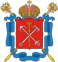 О Территориальной программе государственных гарантий бесплатного оказания гражданам медицинской помощи в Санкт-Петербурге на 2021 год и на плановый период 2022 и 2023 годовЗАКОН САНКТ-ПЕТЕРБУРГАО Территориальной программе государственных гарантий бесплатного оказания гражданам медицинской помощи в Санкт-Петербурге на 2021 год и на плановый период 2022 и 2023 годовПринят
Законодательным Собранием
Санкт-Петербурга
16 декабря 2020 годаСтатья 1
Утвердить Территориальную программу государственных гарантий бесплатного оказания гражданам медицинской помощи в Санкт-Петербурге на 2021 год и на плановый период 2022 и 2023 годов согласно приложению 1 к настоящему Закону Санкт-Петербурга.Статья 2
Утвердить стоимость Территориальной программы государственных гарантий бесплатного оказания гражданам медицинской помощи в Санкт-Петербурге на 2021 год и на плановый период 2022 и 2023 годов по источникам финансирования согласно приложению 2 к настоящему Закону Санкт-Петербурга.
Статья 3
Настоящий Закон Санкт-Петербурга вступает в силу через 10 дней после дня его официального опубликования.

Губернатор Санкт-Петербурга
А.Д.БегловСанкт-Петербург
18 декабря 2020 года
N 620-134
Приложение 1. Территориальная программа государственных гарантий бесплатного оказания гражданам медицинской помощи в Санкт-Петербурге на 2021 год и на плановый период 2022 и 2023 годовПриложение 1
к Закону Санкт-Петербурга
"О Территориальной программе
государственных гарантий
бесплатного оказания гражданам
медицинской помощи
в Санкт-Петербурге на 2021 год
и на плановый период
2022 и 2023 годов"
от 16 декабря 2020 года
N 620-134Территориальная программа государственных гарантий бесплатного оказания гражданам медицинской помощи в Санкт-Петербурге на 2021 год и на плановый период 2022 и 2023 годов1. Общие положения
В соответствии с Федеральным законом "Об основах охраны здоровья граждан в Российской Федерации" каждый имеет право на медицинскую помощь в гарантированном объеме, оказываемую без взимания платы в соответствии с программой государственных гарантий бесплатного оказания гражданам медицинской помощи.

Территориальная программа государственных гарантий бесплатного оказания гражданам медицинской помощи в Санкт-Петербурге на 2021 год и на плановый период 2022 и 2023 годов (далее - Территориальная программа) разработана в соответствии со статьями 16 и 81 Федерального закона "Об основах охраны здоровья граждан в Российской Федерации", статьей 36 Федерального закона "Об обязательном медицинском страховании в Российской Федерации" в целях обеспечения бесплатного оказания медицинской помощи в Санкт-Петербурге гражданам, имеющим право на бесплатное получение медицинской помощи в соответствии с законодательством Российской Федерации.

Территориальная программа сформирована с учетом порядков оказания медицинской помощи, стандартов медицинской помощи и клинических рекомендаций.

В условиях чрезвычайной ситуации и (или) при возникновении угрозы распространения заболеваний, представляющих опасность для окружающих, реализация базовой программы обязательного медицинского страхования осуществляется с учетом особенностей, установленных Правительством Российской Федерации,

Территориальная программа включает:

перечень заболеваний и состояний, оказание медицинской помощи при которых осуществляется бесплатно, и категории граждан, оказание медицинской помощи которым осуществляется бесплатно;

территориальную программу обязательного медицинского страхования (далее -Территориальная программа ОМС), в том числе способы оплаты медицинской помощи в рамках Территориальной программы ОМС;

перечень видов медицинской помощи и мероприятий, финансируемых за счет средств бюджета Санкт-Петербурга;

порядок и условия предоставления медицинской помощи, в том числе:

сроки ожидания медицинской помощи, оказываемой в плановой форме, в том числе сроки ожидания оказания медицинской помощи в стационарных условиях, проведения отдельных диагностических обследований, а также консультаций врачей-специалистов;

условия реализации установленного законодательством Российской Федерации права на выбор врача, в том числе врача общей практики (семейного врача) и лечащего врача (с учетом согласия врача);

порядок реализации установленного законодательством Российской Федерации права внеочередного оказания медицинской помощи отдельным категориям граждан в медицинских организациях, находящихся на территории Санкт-Петербурга;

порядок обеспечения граждан лекарственными препаратами, а также медицинскими изделиями, включенными в утверждаемый Правительством Российской Федерации перечень медицинских изделий, имплантируемых в организм человека, лечебным питанием, в том числе специализированными продуктами лечебного питания, по назначению врача, а также донорской кровью и ее компонентами по медицинским показаниям в соответствии со стандартами медицинской помощи с учетом видов, условий и форм оказания медицинской помощи, за исключением лечебного питания, в том числе специализированных продуктов лечебного питания (по желанию пациента);

порядок обеспечения граждан в рамках оказания паллиативной медицинской помощи для использования на дому медицинскими изделиями, предназначенными для поддержания функций органов и систем организма человека, а также наркотическими лекарственными препаратами и психотропными лекарственными препаратами при посещениях на дому;

условия пребывания в медицинских организациях при оказании медицинской помощи в стационарных условиях, включая предоставление спального места и питания, при совместном нахождении одного из родителей, иного члена семьи или иного законного представителя в медицинской организации в стационарных условиях с ребенком до достижения им возраста четырех лет, а с ребенком старше указанного возраста - при наличии медицинских показаний;

условия размещения пациентов в маломестных палатах (боксах) по медицинским и (или) эпидемиологическим показаниям, установленным Министерством здравоохранения Российской Федерации;

условия предоставления детям-сиротам и детям, оставшимся без попечения родителей, в случае выявления у них заболеваний медицинской помощи всех видов, включая специализированную, в том числе высокотехнологичную медицинскую помощь, а также медицинскую реабилитацию;

порядок предоставления транспортных услуг при сопровождении медицинским работником пациента, находящегося на лечении в стационарных условиях, в целях выполнения порядков оказания медицинской помощи и стандартов медицинской помощи в случае необходимости проведения такому пациенту диагностических исследований - при отсутствии возможности их проведения медицинской организацией, оказывающей медицинскую помощь пациенту;

условия и сроки диспансеризации для отдельных категорий населения, профилактических медицинских осмотров несовершеннолетних;

перечень мероприятий по профилактике заболеваний и формированию здорового образа жизни;

порядок и размеры возмещения расходов, связанных с оказанием гражданам медицинской помощи в экстренной форме;

целевые значения критериев доступности и качества медицинской помощи;

нормативы объема медицинской помощи;

нормативы финансовых затрат на единицу объема медицинской помощи;

подушевые нормативы финансирования;

перечень медицинских организаций, участвующих в реализации Территориальной программы, в том числе Территориальной программы ОМС, с указанием медицинских организаций, проводящих профилактические медицинские осмотры, в том числе в рамках диспансеризации (приложение 1 к Территориальной программе);

перечень лекарственных препаратов, отпускаемых населению в соответствии с Перечнем групп населения и категорий заболеваний, при амбулаторном лечении которых лекарственные средства и изделия медицинского назначения отпускаются по рецептам врачей бесплатно, а также в соответствии с Перечнем групп населения, при амбулаторном лечении которых лекарственные средства отпускаются по рецептам врачей с 50-процентной скидкой (приложение 2 к Территориальной программе).

Финансирование Территориальной программы осуществляется за счет средств бюджета Санкт-Петербурга и средств бюджета Территориального фонда обязательного медицинского страхования Санкт-Петербурга (далее - Территориальный фонд ОМС).

В соответствии с частью 6 статьи 50 и частью 1 статьи 80 Федерального закона "Об основах охраны здоровья граждан в Российской Федерации" в рамках Территориальной программы не оказывается медицинская помощь в рамках клинической апробации и не применяются методы народной медицины.

2. Перечень заболеваний и состояний, оказание медицинской помощи при которых осуществляется бесплатно, и категории граждан, оказание медицинской помощи которым осуществляется бесплатно
Гражданин имеет право на бесплатное получение медицинской помощи при следующих заболеваниях и состояниях:

инфекционные и паразитарные болезни;

новообразования;

болезни эндокринной системы;

расстройства питания и нарушения обмена веществ;

болезни нервной системы;

болезни крови, кроветворных органов;

отдельные нарушения, вовлекающие иммунный механизм;

болезни глаза и его придаточного аппарата;

болезни уха и сосцевидного отростка;

болезни системы кровообращения;

болезни органов дыхания;

болезни органов пищеварения, в том числе болезни полости рта, слюнных желез и челюстей (в том числе зубопротезирование для отдельных категорий граждан в соответствии с законодательством Санкт-Петербурга, ортодонтическая помощь детям с применением съемной техники);

болезни мочеполовой системы;

болезни кожи и подкожной клетчатки;

болезни костно-мышечной системы и соединительной ткани;

травмы, отравления и некоторые другие последствия воздействия внешних причин;

врожденные аномалии (пороки развития);

деформации и хромосомные нарушения;

беременность, роды, послеродовой период и аборты;

отдельные состояния, возникающие у детей в перинатальный период;

психические расстройства и расстройства поведения;

симптомы, признаки и отклонения от нормы, не отнесенные к заболеваниям и состояниям.

Гражданин имеет право не реже одного раза в год на бесплатный профилактический медицинский осмотр, в том числе в рамках диспансеризации.

В соответствии с законодательством Российской Федерации и Санкт-Петербурга отдельные категории граждан имеют право:

на обеспечение лекарственными препаратами, медицинскими изделиями, лечебным питанием в соответствии с законодательством Российской Федерации и Санкт-Петербурга;

на профилактические медицинские осмотры и диспансеризацию - определенные группы взрослого населения (в возрасте 18 лет и старше), в том числе работающие и неработающие граждане, обучающиеся в образовательных организациях по очной форме обучения;

на медицинские осмотры, в том числе профилактические медицинские осмотры, в связи с занятиями физической культурой и спортом - несовершеннолетние;

на диспансеризацию - пребывающие в стационарных организациях дети-сироты и дети, находящиеся в трудной жизненной ситуации, а также дети-сироты и дети, оставшиеся без попечения родителей, в том числе усыновленные (удочеренные), принятые под опеку (попечительство) в приемную или патронатную семью;

на диспансерное наблюдение - граждане, страдающие социально значимыми заболеваниями и заболеваниями, представляющими опасность для окружающих; а также лица, страдающие хроническими заболеваниями, функциональными расстройствами, иными состояниями (включая дистанционное наблюдение граждан трудоспособного возраста с артериальной гипертензией высокого риска развития сердечно-сосудистых осложнений с 2022 года), функциональными расстройствами и другими состояниями;

на пренатальную (дородовую) диагностику нарушений развития ребенка - беременные женщины;

на неонатальный скрининг на пять наследственных и врожденных заболеваний - новорожденные дети;

на аудиологический скрининг - новорожденные дети и дети первого года жизни.

В рамках Территориальной программы за счет средств бюджета Санкт-Петербурга и средств бюджета Территориального фонда ОМС (по видам и условиям оказания медицинской помощи, включенным в базовую программу обязательного медицинского страхования) осуществляется финансовое обеспечение проведения осмотров врачами и диагностических исследований в целях медицинского освидетельствования лиц, желающих усыновить (удочерить), взять под опеку (попечительство), в приемную или патронатную семью детей, оставшихся без попечения родителей, медицинского обследования детей-сирот и детей, оставшихся без попечения родителей, помещаемых под надзор в организацию для детей-сирот и детей, оставшихся без попечения родителей, граждан, выразивших желание стать опекуном или попечителем совершеннолетнего недееспособного или не полностью дееспособного гражданина, а также проведения обязательных диагностических исследований и оказания медицинской помощи гражданам при постановке их на воинский учет, призыве или поступлении на военную службу по контракту или приравненную к ней службу, поступлении в военные профессиональные образовательные организации или военные образовательные организации высшего образования, заключении с Министерством обороны Российской Федерации договора об обучении в военном учебном центре при федеральной государственной образовательной организации высшего образования по программе военной подготовки или в военной образовательной организации высшего образования по программе военной подготовки сержантов, старшин запаса либо программе военной подготовки солдат, матросов запаса, призыве на военные сборы, а также при направлении на альтернативную гражданскую службу, за исключением медицинского освидетельствования в целях определения годности граждан к военной или приравненной к ней службе.

Беременные женщины, обратившиеся в медицинские организации, оказывающие акушерско-гинекологическую помощь по профилю "акушерство и гинекология" в амбулаторных условиях, имеют право на получение правовой, психологической и медико-социальной помощи, в том числе для профилактики прерывания беременности.

3. Территориальная программа ОМС
За счет средств бюджета Территориального фонда ОМС в рамках Территориальной программы ОМС гражданам (застрахованным лицам), в том числе находящимся в стационарных организациях социального обслуживания, оказываются первичная медико-санитарная помощь, включая профилактическую помощь, скорая медицинская помощь (за исключением санитарно-авиационной эвакуации), специализированная медицинская помощь, в том числе высокотехнологичная медицинская помощь, включенная в перечень видов высокотехнологичной медицинской помощи, финансовое обеспечение которых осуществляется за счет средств обязательного медицинского страхования, при заболеваниях и состояниях, указанных в разделе 2 Территориальной программы, за исключением заболеваний, передаваемых половым путем, вызванных вирусом иммунодефицита человека, синдрома приобретенного иммунодефицита, туберкулеза, психических расстройств и расстройств поведения.

В рамках Территориальной программы ОМС осуществляется финансовое обеспечение профилактических мероприятий, включая профилактические осмотры граждан и их отдельных категорий, указанных в разделе 2 Территориальной программы (за исключением предварительных и периодических медицинских осмотров работников, занятых на тяжелых работах и на работах с вредными и (или) опасными условиями труда), в том числе в рамках диспансеризации, диспансеризацию, диспансерное наблюдение (при заболеваниях и состояниях, указанных в разделе 2 Территориальной программы, за исключением заболеваний, передаваемых половым путем, вызванных вирусом иммунодефицита человека, синдрома приобретенного иммунодефицита, туберкулеза, психических расстройств и расстройств поведения), а также мероприятия по медицинской реабилитации, осуществляемой в медицинских организациях амбулаторно, стационарно и в условиях дневного стационара; аудиологическому скринингу; применению вспомогательных репродуктивных технологий (экстракорпорального оплодотворения), включая обеспечение лекарственными препаратами в соответствии с законодательством Российской Федерации.

В 2021 году средства межбюджетного трансферта, предоставляемого из бюджета Санкт-Петербурга бюджету Территориального фонда ОМС на финансовое обеспечение Территориальной программы ОМС в части базовой программы обязательного медицинского страхования, направляются:

на дополнительное финансовое обеспечение расходов, включенных в структуру тарифа на оплату медицинской помощи, установленную Территориальной программой ОМС;

на дополнительное финансовое обеспечение оказания специализированной медицинской помощи, оказываемой в рамках Территориальной программы ОМС по профилю "медицинская реабилитация" в стационарных условиях;

на дополнительные объемы медицинской помощи, оказываемой в рамках Территориальной программы ОМС, с применением вспомогательных репродуктивных технологий (экстракорпорального оплодотворения);

на дополнительные объемы проведения исследований на магнитно-резонансном томографе.

В 2021 году за счет средств межбюджетного трансферта, предоставляемого из бюджета Санкт-Петербурга бюджету Территориального фонда ОМС на финансовое обеспечение дополнительных видов и условий оказания медицинской помощи, не установленных базовой программой обязательного медицинского страхования, утверждаемой постановлением Правительства Российской Федерации, осуществляется финансовое обеспечение оказания высокотехнологичной медицинской помощи, не включенной в базовую программу обязательного медицинского страхования, по видам в соответствии с приложением 3 к Территориальной программе в государственных учреждениях здравоохранения Санкт-Петербурга, указанных в приложении 4 к Территориальной программе.

При оплате высокотехнологичной медицинской помощи по видам в соответствии с приложением 3 к Территориальной программе применяются способы оплаты медицинской помощи в стационарных условиях и в условиях дневного стационара, применяемые при реализации Территориальной программы ОМС.

Структура тарифа на оплату медицинской помощи в рамках Территориальной программы ОМС включает в себя расходы на заработную плату, начисления на оплату труда, прочие выплаты, приобретение лекарственных средств, расходных материалов, продуктов питания, мягкого инвентаря, медицинского инструментария, реактивов и химикатов, прочих материальных запасов, расходы на оплату стоимости лабораторных и инструментальных исследований, проводимых в других учреждениях (при отсутствии в медицинской организации лаборатории и диагностического оборудования), организации питания (при отсутствии организованного питания в медицинской организации), расходы на оплату услуг связи, транспортных услуг (за исключением бригад скорой и неотложной медицинской помощи), коммунальных услуг, работ и услуг по содержанию имущества (за исключением расходов на капитальный ремонт), расходы на арендную плату за пользование имуществом, оплату программного обеспечения и прочих услуг, социальное обеспечение работников медицинских организаций, установленное законодательством Российской Федерации, прочие расходы, расходы на приобретение основных средств (оборудование, производственный и хозяйственный инвентарь) стоимостью до 100 тыс. руб. за единицу. Структура тарифа на оплату высокотехнологичной медицинской помощи по видам в соответствии с приложением 3 к Территориальной программе включает в себя расходы на приобретение основных средств вне зависимости от их стоимости.

Структура тарифа на оплату медицинской помощи в дневном стационаре включает в себя расходы на питание в следующих случаях:

в дневном стационаре, организованном в медицинской организации, круглосуточно оказывающей медицинскую помощь в стационарной форме детям и беременным женщинам, - при наличии медицинских показаний;

при оказании в дневном стационаре медицинской помощи пациентам с сахарным диабетом, с онкологическими заболеваниями - при наличии медицинских показаний.

Тарифы на оплату медицинской помощи, предоставляемой в рамках Территориальной программы ОМС, и порядок их применения устанавливаются тарифным соглашением между уполномоченным исполнительным органом государственной власти Санкт-Петербурга (далее - уполномоченный орган), Территориальным фондом ОМС, представителями страховых медицинских организаций, медицинских профессиональных некоммерческих организаций, созданных в соответствии со статьей 76 Федерального закона "Об основах охраны здоровья граждан в Российской Федерации", профессиональных союзов медицинских работников или их объединений (ассоциаций), включенными в состав Комиссии по разработке территориальной программы обязательного медицинского страхования в Санкт-Петербурге (далее - Генеральное тарифное соглашение), и формируются в соответствии с принятыми в Территориальной программе ОМС способами оплаты медицинской помощи.

Генеральное тарифное соглашение формируется на основании решений Комиссии по разработке территориальной программы обязательного медицинского страхования в Санкт-Петербурге, которая осуществляет свою деятельность в соответствии с положением, являющимся приложением к Правилам обязательного медицинского страхования, утвержденным уполномоченным Правительством Российской Федерации федеральным органом исполнительной власти.

Тарифы на оплату медицинской помощи по обязательному медицинскому страхованию формируются в соответствии с принятыми в Территориальной программе ОМС способами оплаты медицинской помощи и в части расходов на заработную плату включают финансовое обеспечение денежных выплат компенсационного характера, в том числе денежные выплаты:

врачам-терапевтам участковым, врачам-педиатрам участковым, врачам общей практики (семейным врачам), медицинским сестрам участковым врачей-терапевтов участковых, врачей-педиатров участковых и медицинским сестрам врачей общей практики (семейных врачей) за оказанную медицинскую помощь в амбулаторных условиях;

медицинским работникам фельдшерско-акушерских пунктов (заведующим фельдшерско-акушерских пунктов, фельдшерам, акушеркам, медицинским сестрам, в том числе медицинским сестрам патронажным) за оказанную медицинскую помощь в амбулаторных условиях;

врачам, фельдшерам и медицинским сестрам учреждений и подразделений скорой медицинской помощи за оказанную скорую медицинскую помощь вне медицинской организации;

специалистам с высшим и средним медицинским образованием за оказанную медицинскую помощь в амбулаторных условиях.

В рамках проведения профилактических мероприятий исполнительные органы государственной власти Санкт-Петербурга в сфере охраны здоровья обеспечивают организацию прохождения гражданами профилактических медицинских осмотров, диспансеризации, в том числе в вечерние часы и субботу, а также предоставляют гражданам возможность дистанционной записи на медицинские исследования.

Профилактические мероприятия организуются в том числе для выявления болезней системы кровообращения и онкологических заболеваний, формирующих основные причины смертности населения.

Исполнительные органы государственной власти Санкт-Петербурга в сфере охраны здоровья размещают на своих официальных сайтах в информационно-телекоммуникационной сети "Интернет" информацию о медицинских организациях, на базе которых граждане могут пройти профилактические медицинские осмотры, включая диспансеризацию.

При необходимости для проведения медицинских исследований в рамках прохождения профилактических медицинских осмотров, диспансеризации могут привлекаться медицинские работники медицинских организаций, оказывающих специализированную медицинскую помощь.

Оплата труда медицинских работников по проведению профилактических медицинских осмотров, в том числе в рамках диспансеризации, осуществляется в соответствии с трудовым законодательством Российской Федерации с учетом работы за пределами установленной для них продолжительности рабочего времени.

При реализации Территориальной программы ОМС применяются следующие способы оплаты медицинской помощи:

при оплате медицинской помощи, оказанной в амбулаторных условиях:

по подушевому нормативу финансирования на прикрепившихся лиц (за исключением расходов на проведение компьютерной томографии, магнитно-резонансной томографии, ультразвукового исследования сердечно-сосудистой системы, эндоскопических диагностических исследований, молекулярно-биологических исследований и патолого-анатомических исследований операционного (биопсийного) материала в целях диагностики онкологических заболеваний и подбора противоопухолевой терапии, а также средств на финансовое обеспечение фельдшерских (фельдшерско-акушерских) пунктов) в сочетании с оплатой за единицу объема медицинской помощи - за медицинскую услугу, за посещение, за обращение (законченный случай);

за единицу объема медицинской помощи - за медицинскую услугу, за посещение, за обращение (законченный случай) (используется при оплате медицинской помощи, оказанной застрахованным лицам за пределами субъекта Российской Федерации, на территории которого выдан полис обязательного медицинского страхования, а также в отдельных медицинских организациях, не имеющих прикрепившихся лиц);

за единицу объема медицинской помощи - за медицинскую услугу (в том числе используется при оплате отдельных диагностических (лабораторных) исследований; компьютерной томографии, магнитно-резонансной томографии, ультразвукового исследования сердечно-сосудистой системы, эндоскопических диагностических исследований, молекулярно-биологических исследований и патолого-анатомических исследований операционного (биопсийного) материала в целях диагностики онкологических заболеваний и подбора противоопухолевой терапии);

при оплате медицинской помощи, оказанной в стационарных условиях, в том числе для медицинской реабилитации в специализированных медицинских организациях (структурных подразделениях):

за законченный случай лечения заболевания, включенного в соответствующую группу заболеваний (в том числе клинико-статистические группы заболеваний);

за прерванный случай оказания медицинской помощи при переводе пациента в другую медицинскую организацию, преждевременной выписке пациента из медицинской организации при его письменном отказе от дальнейшего лечения, летальном исходе, а также при проведении диагностических исследований, оказании услуг диализа;

при оплате медицинской помощи, оказанной в условиях дневного стационара:

за законченный случай лечения заболевания, включенного в соответствующую группу заболеваний (в том числе клинико-статистические группы заболеваний);

за прерванный случай оказания медицинской помощи при переводе пациента в другую медицинскую организацию, преждевременной выписке пациента из медицинской организации при его письменном отказе от дальнейшего лечения, летальном исходе, а также при проведении диагностических исследований, оказании услуг диализа;

при оплате скорой медицинской помощи, оказанной вне медицинской организации (по месту вызова бригады скорой, в том числе скорой специализированной, медицинской помощи, а также в транспортном средстве при медицинской эвакуации):

по подушевому нормативу финансирования в сочетании с оплатой за вызов скорой медицинской помощи.

Оплата профилактических медицинских осмотров, в том числе в рамках диспансеризации, включается в размер подушевого норматива финансирования на прикрепившихся лиц и осуществляется с учетом показателей результативности деятельности медицинской организации (включая показатели объема медицинской помощи в соответствии с объемом медицинских исследований, устанавливаемым Министерством здравоохранения Российской Федерации, и с учетом целевых показателей охвата населения профилактическими медицинскими осмотрами федерального проекта "Развитие системы оказания первичной медико-санитарной помощи" национального проекта "Здравоохранение").

Назначение отдельных диагностических (лабораторных) исследований (компьютерной томографии, магнитно-резонансной томографии, ультразвукового исследования сердечно-сосудистой системы, эндоскопических диагностических исследований, молекулярно-биологических исследований и патолого-анатомических исследований операционного (биопсийного) материала в целях диагностики онкологических заболеваний и подбора противоопухолевой терапии) осуществляется врачом, оказывающим первичную медико-санитарную помощь, в том числе первичную специализированную, при наличии медицинских показаний в сроки, установленные в разделе 5 Территориальной программы.

В целях обеспечения доступности и качества медицинской помощи застрахованным лицам объем специализированной, включая высокотехнологичную, медицинской помощи между медицинскими организациями распределяется для каждой медицинской организации в объеме, сопоставимом с объемом предыдущего года.

Для расчета стоимости медицинской помощи в амбулаторных условиях, оказываемой лицам в возрасте 65 лет и старше, применяется коэффициент дифференциации для подушевого норматива финансирования на прикрепившихся к медицинской организации лиц не менее 1,6.

4. Перечень видов медицинской помощи и мероприятий, финансируемых за счет средств бюджета Санкт-Петербурга
За счет средств бюджета Санкт-Петербурга в 2021 году гражданам бесплатно предоставляются:

скорая медицинская помощь при психических расстройствах и расстройствах поведения, а также не застрахованным по обязательному медицинскому страхованию лицам при заболеваниях, несчастных случаях, травмах, отравлениях и других состояниях, требующих срочного медицинского вмешательства;

санитарно-авиационная эвакуация, осуществляемая воздушными судами;

транспортные услуги при оказании медицинской помощи бригадами скорой и неотложной помощи в рамках Территориальной программы ОМС;

первичная специализированная медико-санитарная помощь и специализированная медицинская помощь в части медицинской помощи при заболеваниях, не включенных в базовую программу обязательного медицинского страхования (заболевания, передаваемые половым путем, вызванные вирусом иммунодефицита человека, синдром приобретенного иммунодефицита, туберкулез, психические расстройства и расстройства поведения, связанные в том числе с употреблением психоактивных веществ, включая профилактические медицинские осмотры обучающихся в общеобразовательных организациях и профессиональных образовательных организациях, а также в образовательных организациях высшего образования в целях раннего (своевременного) выявления незаконного потребления наркотических средств и психотропных веществ), в том числе в отношении лиц, находящихся в стационарных организациях социального обслуживания, включая медицинскую помощь, оказываемую выездными психиатрическими бригадами, и в части расходов, не включенных в структуру тарифов на оплату медицинской помощи, предусмотренную в Территориальной программе ОМС;

первичная специализированная медико-санитарная помощь и специализированная медицинская помощь при заразных заболеваниях кожи (чесотке, микроспории), первичная специализированная медико-санитарная помощь при заболеваниях, представляющих опасность для окружающих, в специализированных учреждениях здравоохранения Санкт-Петербурга;

паллиативная медицинская помощь, оказываемая амбулаторно, в том числе на дому, включая медицинскую помощь, оказываемую выездными патронажными бригадами, в дневном стационаре и стационарно, включая койки паллиативной медицинской помощи и койки сестринского ухода;

высокотехнологичная медицинская помощь, оказываемая в медицинских организациях, перечень которых утверждается уполномоченным органом в соответствии с определенным постановлением Правительства Санкт-Петербурга порядком, по перечню видов высокотехнологичной медицинской помощи, не включенных в базовую программу обязательного медицинского страхования, за исключением отдельных видов, включенных в Территориальную программу ОМС;

специализированная, в том числе высокотехнологичная медицинская помощь, не включенная в базовую программу обязательного медицинского страхования, возможность оказания которой отсутствует в государственных учреждениях здравоохранения Санкт-Петербурга в соответствии с перечнем видов медицинской помощи, определенным уполномоченным органом.

За счет средств бюджета Санкт-Петербурга осуществляются:

пренатальная (дородовая) диагностика нарушений развития ребенка у беременных женщин, неонатальный скрининг на пять наследственных и врожденных заболеваний в части исследований и консультаций, осуществляемых медико-генетическими центрами (консультациями), а также медико-генетических исследований в соответствующих структурных подразделениях медицинских организаций;

медицинская помощь несовершеннолетним в период обучения и воспитания в государственных образовательных учреждениях Санкт-Петербурга в отделениях организации медицинской помощи несовершеннолетним в образовательных учреждениях медицинских организаций;

диспансерное наблюдение лиц с психическими расстройствами и расстройствами поведения, в том числе находящихся в стационарных организациях социального обслуживания, а также в условиях сопровождаемого проживания, включая совместное проживание таких лиц в отдельных жилых помещениях, медицинскими организациями, оказывающими первичную специализированную медико-санитарную помощь при психических расстройствах и расстройствах поведения, во взаимодействии с врачами-психиатрами стационарных организаций социального обслуживания;

предоставление в государственных учреждениях здравоохранения Санкт-Петербурга, оказывающих паллиативную медицинскую помощь, психологической помощи пациенту и членам семьи пациента, а также медицинской помощи врачами-психотерапевтами пациенту и членам семьи пациента, получающего паллиативную медицинскую помощь, или после его смерти в случае обращения членов семьи пациента в медицинскую организацию;

предоставление в рамках оказания паллиативной медицинской помощи для использования на дому медицинских изделий, предназначенных для поддержания функций органов и систем организма человека, по перечню, утверждаемому Министерством здравоохранения Российской Федерации, а также обеспечение лекарственными препаратами для обезболивания, включая наркотические лекарственные препараты и психотропные лекарственные препараты, при посещениях на дому;

обеспечение лекарственными препаратами, медицинскими изделиями, специализированными продуктами лечебного питания, кислородными концентраторами, изготовление и ремонт зубных протезов (в том числе лицам, находящимся в стационарных организациях социального обслуживания), слухопротезирование, глазопротезирование в соответствии с законодательством Санкт-Петербурга;

приобретение вакцины для профилактических прививок населения в соответствии с календарем профилактических прививок по эпидемическим показаниям, против вируса папилломы человека, для иммунизации детей первого года жизни по медицинским показаниям бесклеточными вакцинами;

проведение профилактических флюорографических обследований в целях раннего выявления заболевания туберкулезом;

обеспечение граждан специализированными продуктами лечебного питания и лекарственными препаратами, зарегистрированными в установленном порядке на территории Российской Федерации, для лечения заболеваний, включенных в перечень жизнеугрожающих и хронических прогрессирующих редких (орфанных) заболеваний, приводящих к сокращению продолжительности жизни гражданина или его инвалидности;

обеспечение лекарственными препаратами в соответствии с перечнем групп населения и категорий заболеваний, при амбулаторном лечении которых лекарственные препараты и медицинские изделия отпускаются по рецептам врачей бесплатно;

обеспечение лекарственными препаратами в соответствии с перечнем групп населения, при амбулаторном лечении которых лекарственные препараты отпускаются по рецептам врачей с 50-процентной скидкой;

медицинская помощь и иные государственные услуги (работы) в центрах охраны здоровья семьи и репродукции (за исключением медицинской помощи, предоставляемой в рамках Территориальной программы ОМС);

долечивание работающих граждан Российской Федерации, местом жительства которых является Санкт-Петербург, в условиях санатория непосредственно после стационарного лечения;

приобретение медицинскими организациями, находящимися в собственности Санкт-Петербурга, определенных лекарственных и иммунобиологических препаратов в порядке и по перечню, которые установлены уполномоченным органом;

обеспечение медицинской деятельности, связанной с донорством органов человека в целях трансплантации (пересадки) в государственных учреждениях здравоохранения Санкт-Петербурга;

обеспечение медицинских организаций, участвующих в реализации Территориальной программы, донорской кровью и ее компонентами;

медицинское освидетельствование лица на наличие или отсутствие у него заболевания, препятствующего принятию в народную дружину;

медицинская помощь не застрахованным по обязательному медицинскому страхованию лицам при заболеваниях и состояниях, включенных в Территориальную программу ОМС:

в экстренной форме при внезапных острых заболеваниях, состояниях, обострении хронических заболеваний, представляющих угрозу жизни пациента;

в неотложной форме - гражданам Российской Федерации, не застрахованным по обязательному медицинскому страхованию;

в неотложной и плановой форме - иностранным гражданам в случае, если это предусмотрено международным договором Российской Федерации.

За счет средств бюджета Санкт-Петербурга финансируется оказание медицинской помощи и иных государственных услуг (работ) следующими государственными учреждениями Санкт-Петербурга (структурными подразделениями государственных учреждений Санкт-Петербурга):

центрами охраны репродуктивного здоровья подростков;

центрами органного и тканевого донорства;

центрами медицинской профилактики;

центрами и отделениями профессиональной патологии;

центрами по лечению (реабилитации) больных с дефектами (аномалиями развития) челюстно-лицевой области;

сурдологическими центрами;

врачебно-физкультурными диспансерами, центрами лечебной физкультуры и спортивной медицины;

отделениями (кабинетами) спортивной медицины;

туберкулезными санаториями, детскими санаториями, а также санаториями для детей с родителями;

бюро и отделениями судебно-медицинской и судебно-психиатрической экспертизы;

патолого-анатомическим бюро;

медицинскими информационно-аналитическими центрами;

станциями и отделениями переливания крови;

амбулаториями;

домами ребенка, включая специализированные;

гериатрическими лечебно-профилактическими учреждениями и гериатрическими центрами, отделениями и кабинетами;

отделениями соматопсихиатрии и психосоматики;

специализированными централизованными серологическими, бактериологическими, вирусологическими, цитологическими лабораториями;

лабораториями иммуногенетики и серологической диагностики;

медицинским центром мобилизационных резервов "Резерв";

дезинфекционной станцией.

5. Порядок и условия предоставления медицинской помощи, в том числе сроки ожидания медицинской помощи, оказываемой в плановой форме
Скорая, в том числе скорая специализированная, медицинская помощь в рамках Территориальной программы оказывается гражданам при заболеваниях, несчастных случаях, травмах, отравлениях и других состояниях, требующих срочного медицинского вмешательства.

При оказании скорой медицинской помощи в случае необходимости осуществляется медицинская эвакуация, представляющая собой транспортировку граждан в целях спасения жизни и сохранения здоровья (в том числе лиц, находящихся на лечении в медицинских организациях, в которых отсутствует возможность оказания необходимой медицинской помощи при угрожающих жизни состояниях, женщин в период беременности, родов, послеродовой период и новорожденных, лиц, пострадавших в результате чрезвычайных ситуаций и стихийных бедствий).

Медицинская эвакуация осуществляется выездными бригадами скорой медицинской помощи и санитарно-авиационными бригадами с проведением во время транспортировки мероприятий по оказанию медицинской помощи, в том числе с применением медицинского оборудования.

При состоянии здоровья гражданина, требующем оказания медицинской помощи в экстренной форме, при внезапных острых заболеваниях, состояниях, обострении хронических заболеваний, представляющих угрозу жизни пациента, осмотр гражданина и лечебные мероприятия осуществляются по месту его обращения незамедлительно медицинским работником, к которому он обратился.

Для получения медицинской помощи граждане имеют право на выбор врача, в том числе врача-терапевта участкового, врача общей практики (семейного врача), врача-педиатра участкового и лечащего врача (с учетом согласия врача), а также на выбор медицинской организации в соответствии с законодательством Российской Федерации.

В выбранной медицинской организации гражданин осуществляет выбор не чаще чем один раз в год (за исключением случаев замены медицинской организации) врача-терапевта, врача-терапевта участкового, врача-педиатра, врача-педиатра участкового, врача общей практики (семейного врача) или фельдшера путем подачи заявления лично или через своего представителя на имя руководителя медицинской организации с учетом согласия врача.

Для получения первичной медико-санитарной помощи в плановой форме граждане, местом жительства которых является Санкт-Петербург, реализуют свое право на выбор медицинской организации путем прикрепления к медицинской организации, предоставляющей первичную медико-санитарную помощь, в том числе по территориально-участковому принципу. Выбор медицинской организации осуществляется не чаще чем один раз в год (за исключением случаев изменения места жительства или места пребывания гражданина). Медицинская организация, оказывающая первичную медико-санитарную помощь, в том числе по территориально-участковому принципу, не вправе отказать гражданину в прикреплении по месту фактического проживания (учебы, работы) гражданина. При прикреплении гражданина по месту учебы или работы его обеспечение первичной медико-санитарной помощью на дому осуществляет медицинская организация, обеспечивающая оказание первичной медико-санитарной помощи на территории его проживания.

Оказание первичной специализированной медико-санитарной помощи в плановой форме осуществляется:

по направлению врача-терапевта участкового, врача-педиатра участкового, врача общей практики (семейного врача), фельдшера, врача-специалиста;

в случае самостоятельного обращения гражданина к врачу-специалисту с учетом порядков оказания медицинской помощи. Информация о врачах-специалистах, к которым в соответствии с порядками оказания медицинской помощи гражданин имеет возможность обратиться самостоятельно, размещается на официальном сайте информационно-телекоммуникационной сети "Интернет" уполномоченного органа.

Объем, сроки, место и своевременность проведения диагностических и лечебных мероприятий определяются лечащим врачом. При оказании медицинской помощи в амбулаторных условиях в плановой форме сроки и место проведения основных диагностических мероприятий должны быть назначены лечащим врачом (в зависимости от медицинских показаний) и указаны им в медицинской карте.

Выбор медицинской организации, оказывающей специализированную медицинскую помощь соответствующего вида и профиля, осуществляется гражданином, если это не связано с угрозой жизни гражданина.

Для получения специализированной медицинской помощи в плановой форме выбор медицинской организации осуществляется по направлению лечащего врача. В случае, если в реализации Территориальной программы принимают участие несколько медицинских организаций, оказывающих медицинскую помощь по соответствующему профилю, лечащий врач обязан проинформировать гражданина о возможности выбора медицинской организации с учетом выполнения условий оказания медицинской помощи, установленных Территориальной программой.

Регистрация и осмотр пациента, доставленного в медицинскую организацию по экстренным медицинским показаниям, проводятся медицинским работником незамедлительно, повторный осмотр - не позднее чем через один час после перевода на отделение.

Регистрация и осмотр пациента, направленного в медицинскую организацию в плановом порядке, проводятся медицинским работником в течение двух часов после поступления пациента.

Право на внеочередное оказание медицинской помощи в медицинских организациях предоставляется следующим категориям граждан в соответствии с федеральным законодательством:

инвалидам войны, участникам Великой Отечественной войны, ветеранам боевых действий, военнослужащим, проходившим военную службу в воинских частях, учреждениях, военно-учебных заведениях, не входивших в состав действующей армии, в период с 22 июня 1941 года по 3 сентября 1945 года не менее 6 месяцев, военнослужащим, награжденным орденами или медалями СССР за службу в указанный период, лицам, награжденным знаком "Жителю блокадного Ленинграда", лицам, работавшим в период Великой Отечественной войны на объектах противовоздушной обороны, местной противовоздушной обороны, на строительстве оборонительных сооружений, военно-морских баз, аэродромов и других военных объектов в пределах тыловых границ действующих фронтов, операционных зон действующих флотов, на прифронтовых участках железных и автомобильных дорог, членам семей погибших (умерших) инвалидов войны, участников Великой Отечественной войны и ветеранов боевых действий;

гражданам Российской Федерации, удостоенным званий Героя Советского Союза, Героя Российской Федерации и являющимся полными кавалерами ордена Славы, гражданам Российской Федерации, удостоенным звания Героя Социалистического Труда, Героя Труда Российской Федерации, и гражданам Российской Федерации, награжденным орденом Трудовой Славы трех степеней, вдовам (вдовцам) Героев Социалистического Труда, Героев Труда Российской Федерации или полных кавалеров ордена Трудовой Славы, не вступившим в повторный брак (независимо от даты смерти (гибели) Героя Социалистического Труда, Героя Труда Российской Федерации или полного кавалера ордена Трудовой Славы);

гражданам, получившим или перенесшим лучевую болезнь и другие заболевания, связанные с радиационным воздействием вследствие чернобыльской катастрофы или с работами по ликвидации последствий катастрофы на Чернобыльской АЭС;

инвалидам вследствие чернобыльской катастрофы из числа граждан (в том числе временно направленных или командированных), принимавших участие в ликвидации последствий катастрофы в пределах зоны отчуждения или занятых на эксплуатации или других работах на Чернобыльской АЭС; военнослужащих и военнообязанных, призванных на специальные сборы и привлеченных к выполнению работ, связанных с ликвидацией последствий чернобыльской катастрофы, независимо от места дислокации и выполнявшихся работ, а также лиц начальствующего и рядового состава органов внутренних дел, Государственной противопожарной службы, проходивших (проходящих) службу в зоне отчуждения; граждан, эвакуированных из зоны отчуждения и переселенных из зоны отселения либо выехавших в добровольном порядке из указанных зон после принятия решения об эвакуации; граждан, отдавших костный мозг для спасения жизни людей, пострадавших вследствие чернобыльской катастрофы, независимо от времени, прошедшего с момента трансплантации костного мозга, и времени развития у них в этой связи инвалидности;

гражданам (в том числе временно направленным или командированным), принимавшим в 1986-1987 годах участие в работах по ликвидации последствий чернобыльской катастрофы в пределах зоны отчуждения или занятым в этот период на работах, связанных с эвакуацией населения, материальных ценностей, сельскохозяйственных животных, и на эксплуатации или других работах на Чернобыльской АЭС; военнослужащим и военнообязанным, призванным на специальные сборы и привлеченным в этот период для выполнения работ, связанных с ликвидацией последствий чернобыльской катастрофы в пределах зоны отчуждения, включая летно-подъемный, инженерно-технический составы гражданской авиации, независимо от места дислокации и выполнявшихся работ; лицам начальствующего и рядового состава органов внутренних дел, проходившим в 1986-1987 годах службу в зоне отчуждения;

гражданам, в том числе военнослужащим и военнообязанным, призванным на военные сборы и принимавшим участие в 1988-1990 годах в работах по объекту "Укрытие"; младшему и среднему медицинскому персоналу, врачам и другим работникам лечебных учреждений (за исключением лиц, чья профессиональная деятельность связана с работой с любыми видами источников ионизирующих излучений в условиях радиационной обстановки на их рабочем месте, соответствующей профилю проводимой работы), получившим сверхнормативные дозы облучения при оказании медицинской помощи и обслуживании в период с 26 апреля по 30 июня 1986 года лиц, пострадавших в результате чернобыльской катастрофы и являвшихся источником ионизирующих излучений;

гражданам (в том числе временно направленным или командированным), принимавшим в 1988-1990 годах участие в работах по ликвидации последствий чернобыльской катастрофы в пределах зоны отчуждения или занятым в этот период на эксплуатации или других работах на Чернобыльской АЭС; военнослужащим и военнообязанным, призванным на специальные сборы и привлеченным в эти годы к выполнению работ, связанных с ликвидацией последствий чернобыльской катастрофы, независимо от места дислокации и выполнявшихся работ, а также лицам начальствующего и рядового состава органов внутренних дел, проходившим в 1988-1990 годах службу в зоне отчуждения;

гражданам (в том числе временно направленным или командированным), включая военнослужащих и военнообязанных, призванным на специальные сборы, лицам начальствующего и рядового состава органов внутренних дел, органов государственной безопасности, органов гражданской обороны, принимавшим в 1957-1958 годах непосредственное участие в работах по ликвидации последствий аварии в 1957 году на производственном объединении "Маяк", а также гражданам, включая военнослужащих и военнообязанных, призванным на специальные сборы, лицам начальствующего и рядового состава органов внутренних дел, органов государственной безопасности, органов гражданской обороны, занятым на работах по проведению защитных мероприятий и реабилитации радиоактивно загрязненных территорий вдоль реки Теча в 1949-1956 годах;

гражданам (в том числе временно направленным или командированным), включая военнослужащих и военнообязанных, призванным на специальные сборы, лицам начальствующего и рядового состава органов внутренних дел, органов государственной безопасности, органов гражданской обороны, принимавшим в 1959-1961 годах непосредственное участие в работах по ликвидации последствий аварии в 1957 году на производственном объединении "Маяк", а также гражданам, включая военнослужащих и военнообязанных, призванным на специальные сборы, лицам начальствующего и рядового состава органов внутренних дел, органов государственной безопасности, органов гражданской обороны, занятым на работах по проведению защитных мероприятий и реабилитации радиоактивно загрязненных территорий вдоль реки Теча в 1957-1962 годах;

гражданам, эвакуированным (переселенным), а также добровольно выехавшим из населенных пунктов (в том числе эвакуированным (переселенным) в пределах населенных пунктов, где эвакуация (переселение) производилась частично), подвергшихся радиоактивному загрязнению вследствие аварии в 1957 году на производственном объединении "Маяк" и сбросов радиоактивных отходов в реку Теча, включая детей, в том числе детей, которые в момент эвакуации (переселения) находились в состоянии внутриутробного развития, а также военнослужащим, вольнонаемному составу войсковых частей и спецконтингенту, эвакуированным в 1957 году из зоны радиоактивного загрязнения;

гражданам, проживающим в населенных пунктах, подвергшихся радиоактивному загрязнению вследствие аварии в 1957 году на производственном объединении "Маяк" и сбросов радиоактивных отходов в реку Теча, где средняя годовая эффективная доза облучения составляет в настоящее время свыше 1 мЗв (0,1 бэр) (дополнительно над уровнем естественного радиационного фона для данной местности);

гражданам, проживавшим в 1949-1956 годах в населенных пунктах, подвергшихся радиоактивному загрязнению вследствие сбросов радиоактивных отходов в реку Теча, и получившим накопленную эффективную дозу облучения свыше 35 сЗв (бэр);

гражданам, проживавшим в 1949-1956 годах в населенных пунктах, подвергшихся радиоактивному загрязнению вследствие сбросов радиоактивных отходов в реку Теча, и получившим накопленную эффективную дозу облучения свыше 7 сЗв (бэр), но не более 35 сЗв (бэр);

гражданам, добровольно выехавшим на новое место жительства из населенных пунктов, подвергшихся радиоактивному загрязнению вследствие аварии в 1957 году на производственном объединении "Маяк" и сбросов радиоактивных отходов в реку Теча, где средняя годовая эффективная доза облучения составляет в настоящее время свыше 1 мЗв (0,1 бэр) (дополнительно над уровнем естественного радиационного фона для данной местности);

гражданам, подвергшимся радиационному воздействию вследствие ядерных испытаний на Семипалатинском полигоне, получившим суммарную (накопленную) эффективную дозу облучения, превышающую 25 сЗв (бэр);

лицам, награжденным нагрудным знаком "Почетный донор России";

инвалидам I и II групп.

Внеочередное оказание медицинской помощи указанным выше категориям граждан осуществляется в следующем порядке:

гражданин, имеющий право на внеочередное получение медицинской помощи, обращается в регистратуру медицинской организации, оказывающей первичную медико-санитарную помощь, вне очереди и предъявляет документ, подтверждающий указанное право. Медицинский работник, ответственный за ведение расписания приема врачей (далее -медицинский регистратор), обязан предложить гражданину удобное для гражданина время из имеющегося в расписании врача. В случае длительного периода ожидания приема врача медицинский регистратор должен предложить гражданину возможность обратиться к другому врачу соответствующей специальности или организовать запись на прием к врачу в другую медицинскую организацию с использованием информационно-телекоммуникационной сети "Интернет", информационно-справочных сенсорных терминалов, центров записи граждан на прием к врачу по телефону.

Несовершеннолетним, относящимся к категории детей-сирот и детей, оставшихся без попечения родителей, в случае выявления у них заболеваний медицинская помощь оказывается в соответствии с разделом 2 Территориальной программы. В случае выявления заболевания, требующего оказания специализированной, в том числе высокотехнологичной, медицинской помощи, а также медицинской помощи по профилю "медицинская реабилитация" ребенок направляется на госпитализацию в установленные Территориальной программой сроки.

В целях оказания пациентам, находящимся в стационарных организациях социального обслуживания, медицинской помощи органами исполнительной власти в сфере охраны здоровья организуется взаимодействие стационарных организаций социального обслуживания с близлежащими медицинскими организациями.

Лицам, находящимся в стационарных организациях социального обслуживания, в рамках базовой программы обязательного медицинского страхования с привлечением близлежащих медицинских организаций проводится диспансеризация, а при наличии хронических заболеваний - диспансерное наблюдение в соответствии с порядками, установленными Министерством здравоохранения Российской Федерации,

При выявлении в рамках диспансеризации и диспансерного наблюдения показаний к оказанию специализированной, в том числе высокотехнологичной, медицинской помощи лица, находящиеся в стационарных организациях социального обслуживания, переводятся в специализированные медицинские организации в установленные Территориальной программой сроки.

При оказании в рамках Территориальной программы первичной медико-санитарной помощи в условиях дневного стационара, в том числе стационара на дому, и в неотложной форме, специализированной медицинской помощи, в том числе высокотехнологичной, скорой, в том числе скорой специализированной, медицинской помощи, паллиативной медицинской помощи в стационарных условиях, условиях дневного стационара и при посещениях на дому осуществляется обеспечение граждан лекарственными препаратами для медицинского применения и медицинскими изделиями, включенными в утвержденные Правительством Российской Федерации соответственно перечень жизненно необходимых и важнейших лекарственных препаратов и перечень медицинских изделий, имплантируемых в организм человека, донорской кровью и ее компонентами, а также медицинскими изделиями, предназначенными для поддержания функций органов и систем организма человека, для использования на дому при оказании паллиативной медицинской помощи в соответствии с перечнем, утверждаемым Министерством здравоохранения Российской Федерации.

Порядок передачи от медицинской организации пациенту (его законному представителю) медицинских изделий, предназначенных для поддержания функций органов и систем организма человека, для использования на дому при оказании паллиативной медицинской помощи устанавливается Министерством здравоохранения Российской Федерации.

При оказании медицинской помощи в условиях стационара пациенты, роженицы, родильницы и кормящие матери обеспечиваются лечебным питанием.

При оказании медицинской помощи в рамках Территориальной программы не подлежат оплате за счет личных средств граждан назначение и применение по медицинским показаниям лекарственных препаратов, не входящих в перечень жизненно необходимых и важнейших лекарственных препаратов, медицинских изделий, не входящих в перечень медицинских изделий, имплантируемых в организм человека, - в случаях их замены из-за индивидуальной непереносимости, по жизненным показаниям по решению врачебной комиссии.

Сроки ожидания приема врачами-терапевтами участковыми, врачами общей практики (семейными врачами), врачами-педиатрами участковыми не должны превышать 24 часов с момента обращения пациента в медицинскую организацию.

Сроки ожидания оказания первичной медико-санитарной помощи в неотложной форме не должны превышать 2 часов с момента обращения пациента в медицинскую организацию.

Сроки проведения консультаций врачей-специалистов (за исключением подозрения на онкологическое заболевание) не должны превышать 14 рабочих дней со дня обращения пациента в медицинскую организацию.

Сроки проведения консультаций врачей-специалистов в случае подозрения на онкологическое заболевание не должны превышать 3 рабочих дней.

Сроки проведения диагностических инструментальных (рентгенографические исследования, включая маммографию, функциональная диагностика, ультразвуковые исследования) и лабораторных исследований при оказании первичной медико-санитарной помощи не должны превышать 14 рабочих дней со дня назначения исследований (за исключением исследований при подозрении на онкологическое заболевание).

Сроки проведения компьютерной томографии (включая однофотонную эмиссионную компьютерную томографию), магнитно-резонансной томографии и ангиографии при оказании первичной медико-санитарной помощи (за исключением исследований при подозрении на онкологическое заболевание) не должны превышать 14 рабочих дней.

Сроки проведения диагностических инструментальных и лабораторных исследований в случае подозрения на онкологическое заболевание не должны превышать 7 рабочих дней со дня назначения исследований.

Срок установления диспансерного наблюдения врача-онколога за пациентом с выявленным онкологическим заболеванием не должен превышать 3 рабочих дня с момента постановки диагноза онкологического заболевания.

Сроки ожидания медицинской помощи в дневном стационаре, в том числе для лиц, находящихся в стационарных организациях социального обслуживания, не должны превышать 14 рабочих дней со дня выдачи лечащим врачом направления на госпитализацию, для пациентов с онкологическими заболеваниями не должны превышать 7 рабочих дней с момента гистологической верификации опухоли или с момента установления предварительного диагноза заболевания (состояния). Срок ожидания медицинской помощи с применением вспомогательных репродуктивных технологий (экстракорпорального оплодотворения) определяется в соответствии с медицинскими показаниями для оптимальных условий начала процедуры экстракорпорального оплодотворения.

Сроки ожидания оказания специализированной (за исключением высокотехнологичной) медицинской помощи, в том числе для лиц, находящихся в стационарных организациях социального обслуживания, не должны превышать 14 рабочих дней со дня выдачи лечащим врачом направления на госпитализацию, а для пациентов с онкологическими заболеваниями - не должны превышать 7 рабочих дней с момента гистологической верификации опухоли или с момента установления предварительного диагноза заболевания (состояния).

Срок ожидания специализированной медицинской помощи, оказываемой в стационарных условиях в плановой форме по профилю "медицинская реабилитация", определяется в соответствии с медицинскими показаниями по решению врачебной комиссии медицинской организации, в которую направлен пациент.

Сроки ожидания высокотехнологичной медицинской помощи в стационарных условиях в плановой форме устанавливаются в соответствии с законодательством Российской Федерации.

Время доезда до пациента бригад скорой медицинской помощи при оказании скорой медицинской помощи в экстренной форме не должно превышать 20 минут с момента ее вызова.

При выявлении злокачественного новообразования лечащий врач направляет пациента в специализированную медицинскую организацию (специализированное структурное подразделение медицинской организации), имеющую лицензию на осуществление медицинской деятельности с указанием работ (услуг) по онкологии, для оказания специализированной медицинской помощи, в сроки, установленные настоящим разделом.

В медицинских организациях, оказывающих специализированную медицинскую помощь в стационарных условиях, ведется лист ожидания оказания специализированной медицинской помощи в плановой форме и осуществляется информирование граждан в доступной форме, в том числе с использованием информационно-телекоммуникационной сети "Интернет", о сроках ожидания оказания специализированной медицинской помощи с учетом требований законодательства Российской Федерации о персональных данных.

При невозможности предоставить гражданину специализированную медицинскую помощь в установленные сроки медицинская организация получает письменное согласие гражданина на оказание медицинской помощи с превышением установленных сроков ожидания или направляет гражданина для получения необходимой медицинской помощи в другую медицинскую организацию, включенную в перечень медицинских организаций, участвующих в реализации Территориальной программы.

При оказании медицинской помощи в стационарных условиях пациенты размещаются в палатах на два и более мест. Размещение пациентов в одноместных палатах (боксах) осуществляется по медицинским и (или) эпидемиологическим показаниям в соответствии с перечнем показаний, установленным Министерством здравоохранения Российской Федерации.

При совместном нахождении в стационарных условиях с ребенком до достижения им возраста четырех лет, а с ребенком старше указанного возраста (при наличии медицинских показаний) одному из родителей, иному члену семьи или иному законному представителю в медицинской организации бесплатно предоставляются спальное место и питание.

В случае отсутствия возможности проведения диагностических исследований и лечебных мероприятий, предусмотренных порядками оказания медицинской помощи и стандартами медицинской помощи, медицинская организация, оказывающая медицинскую помощь, обеспечивает транспортировку пациента для проведения необходимых диагностических исследований в другую медицинскую организацию. Транспортировка пациентов (взрослых и детей) до места назначения и обратно осуществляется санитарным транспортом медицинской организации, в которой оказывается медицинская помощь, в сопровождении медицинского работника.

При необходимости сопровождения пациента врачом скорой медицинской помощи, в том числе специализированной бригадой, и необходимости проведения мероприятий по поддержанию функций жизнеобеспечения в процессе транспортировки транспортировка осуществляется бригадами скорой медицинской помощи в следующем порядке:

решение о необходимости проведения пациенту диагностического исследования, возможность выполнения которого отсутствует в медицинской организации, принимается лечащим врачом по согласованию с заместителем главного врача по медицинской части (в ночное, вечернее время и выходные дни - ответственным дежурным врачом). Лечащий врач согласовывает проведение диагностического исследования с медицинской организацией по месту проведения, оценивает состояние больного и организует транспортировку пациента санитарным транспортом. Наличие медицинских показаний к транспортировке пациента бригадой скорой медицинской помощи определяется лечащим врачом по согласованию с заместителем главного врача по медицинской части (в ночное, вечернее время и выходные дни - ответственным дежурным врачом) и фиксируется в медицинской карте стационарного больного, после этого лечащий врач осуществляет вызов скорой медицинской помощи. Мероприятия по поддержанию функций жизнеобеспечения пациента во время транспортировки бригадой скорой медицинской помощи фиксируются в карте вызова скорой медицинской помощи и сопроводительном листе.

При высокой степени риска неблагоприятных последствий у пациента и разногласии в оценке возможности транспортировки пациента между лечащим врачом и старшим медицинским работником бригады скорой медицинской помощи решение принимается врачебной комиссией медицинской организации, при этом транспортировка осуществляется в сопровождении лечащего врача и (или) врача-реаниматолога медицинской организации, несущего ответственность за состояние здоровья пациента. В этом случае бригада скорой медицинской помощи выполняет распоряжения врача медицинской организации, сопровождающего больного, фиксирует назначения и их выполнение в карте вызова.

Транспортировка пациентов, страдающих хронической почечной недостаточностью и не нуждающихся в медицинской эвакуации, от места их фактического проживания до места получения медицинской помощи методом заместительной почечной терапии и обратно осуществляется в качестве дополнительной меры социальной поддержки в соответствии со статьей 84 Закона Санкт-Петербурга от 9 ноября 2011 года N 728-132 "Социальный кодекс Санкт-Петербурга".

Условия и сроки диспансеризации и профилактических медицинских осмотров определенных групп взрослого населения (в возрасте 18 лет и старше), в том числе работающих и неработающих граждан, обучающихся в образовательных организациях по очной форме обучения, профилактических медицинских осмотров несовершеннолетних устанавливаются в соответствии с порядками, утверждаемыми Министерством здравоохранения Российской Федерации.

6. Перечень мероприятий по профилактике заболеваний и формированию здорового образа жизни
В рамках Территориальной программы осуществляются следующие мероприятия по профилактике заболеваний и формированию здорового образа жизни:

профилактические медицинские осмотры и диспансеризация определенных групп взрослого населения (в возрасте 18 лет и старше) в соответствии с порядками, утверждаемыми Министерством здравоохранения Российской Федерации, в том числе работающих и неработающих граждан, обучающихся в образовательных организациях по очной форме обучения;

медицинские осмотры несовершеннолетних, в том числе профилактические медицинские осмотры в связи с занятиями физической культурой и спортом, в соответствии с порядками, утверждаемыми Министерством здравоохранения Российской Федерации;

диспансеризация пребывающих в стационарных учреждениях детей-сирот и детей, находящихся в трудной жизненной ситуации, а также детей-сирот и детей, оставшихся без попечения родителей, в том числе усыновленных (удочеренных), принятых под опеку (попечительство), в приемную или патронатную семью;

профилактика неинфекционных заболеваний, в том числе социально значимых (осуществляется врачами, оказывающими первичную медико-санитарную помощь, а также в центрах здоровья, отделениях (кабинетах) медицинской профилактики, школах пациентов по профилактике заболеваний (сахарного диабета, артериальной гипертензии, бронхиальной астмы, глаукомы и др.), кабинетах медицинской помощи при отказе от курения), путем раннего выявления заболеваний, информирования пациентов о факторах риска их развития, предупреждения и устранения отрицательного воздействия на здоровье факторов внутренней и внешней среды;

диспансерное наблюдение граждан, страдающих социально значимыми заболеваниями и заболеваниями, представляющими опасность для окружающих, а также лиц, страдающих хроническими заболеваниями, функциональными расстройствами, иными состояниями;

вакцинация населения в целях предотвращения инфекционных болезней в рамках программы иммунопрофилактики в соответствии с национальным календарем профилактических прививок и календарем профилактических прививок по эпидемическим показаниям;

профилактика, диспансерное наблюдение, предварительные, периодические (в том числе углубленные), профилактические медицинские осмотры и врачебно-педагогические наблюдения за лицами, занимающимися физической культурой и спортом, медицинская реабилитация спортсменов при травмах, заболеваниях, после интенсивных физических нагрузок врачебно-физкультурными диспансерами и отделениями;

профилактические флюорографические обследования в целях раннего выявления заболевания туберкулезом;

диспансерное наблюдение женщин в период беременности и осуществление мер по предупреждению абортов;

дородовый и послеродовый патронаж, осуществляемый медицинскими работниками медицинских организаций;

медицинское консультирование несовершеннолетних при определении профессиональной пригодности.

7. Порядок и размеры возмещения расходов, связанных с оказанием гражданам медицинской помощи в экстренной форме
Возмещение расходов, связанных с оказанием медицинскими организациями государственной и негосударственной форм собственности медицинской помощи в экстренной форме застрахованным лицам при заболеваниях и состояниях, включенных в Территориальную программу ОМС, осуществляется за счет средств бюджета Территориального фонда ОМС по тарифам на оплату медицинской помощи, установленным в Генеральном тарифном соглашении, и в пределах объемов предоставления медицинской помощи, установленных решением Комиссии по разработке территориальной программы обязательного медицинского страхования в Санкт-Петербурге, за счет средств обязательного медицинского страхования при условии включения указанных медицинских организаций в реестр медицинских организаций, осуществляющих деятельность в сфере обязательного медицинского страхования, на соответствующий год.

Возмещение расходов, связанных с оказанием медицинской помощи не застрахованным по обязательному медицинскому страхованию лицам при заболеваниях и состояниях, включенных в Территориальную программу ОМС, в экстренной форме при внезапных острых заболеваниях, состояниях, обострении хронических заболеваний, представляющих угрозу жизни пациента, осуществляется путем предоставления субсидий на иные цели из бюджета Санкт-Петербурга государственным учреждениям здравоохранения Санкт-Петербурга на основании сведений, подтверждающих оказание медицинской помощи в экстренной форме, порядок и форма предоставления которых устанавливаются уполномоченным органом.

8. Целевые значения критериев доступности и качества медицинской помощи
Результаты комплексной оценки уровня и динамики указанных показателей размещаются на официальном сайте уполномоченного органа не позднее первой декады второго полугодия года, следующего за оцениваемым годовым периодом.

9. Нормативы объема медицинской помощи
Нормативы объема медицинской помощи составляют:
1) для скорой медицинской помощи вне медицинской организации, включая медицинскую эвакуацию, за счет средств бюджета Санкт-Петербурга на 2021-2023 годы - 0,027 вызова на 1 жителя, в рамках Территориальной программы ОМС на 2021-2023 годы - 0,28 вызова на 1 застрахованное лицо;
2) для медицинской помощи в амбулаторных условиях, оказываемой:

2,1) с профилактической и иными целями (включая посещения, связанные с профилактическими мероприятиями, в том числе посещения центров здоровья, посещения среднего медицинского персонала и разовые посещения в связи с заболеваниями, в том числе при заболеваниях полости рта, слюнных желез и челюстей, за исключением зубного протезирования, а также посещения центров амбулаторной онкологической помощи):
2.1.1) за счет средств бюджета Санкт-Петербурга на 2021-2023 годы - 0,80 посещения на 1 жителя (включая медицинскую помощь, оказываемую выездными психиатрическими бригадами), из них для паллиативной медицинской помощи, в том числе на дому, на 2021 год - 0,026 посещения на 1 жителя, на 2022 год - 0,028 посещения на 1 жителя, на 2023 год - 0,030 посещения на 1 жителя, в том числе при осуществлении посещений на дому выездными патронажными бригадами, на 2021 год - 0,0062 посещения на 1 жителя, на 2022 год - 0,0072 посещения на 1 жителя, на 2023 год - 0,008 посещения на 1 жителя;
2.1.2) в рамках Территориальной программы ОМС на 2021-2023 годы - 2,93 посещения, для проведения профилактических медицинских осмотров, на 2021 год - 0,26 комплексного посещения на 1 застрахованное лицо, на 2022-2023 годы - 0,274 комплексного посещения на 1 застрахованное лицо;

для проведения диспансеризации: на 2021 год - 0,19 комплексного посещения на 1 застрахованное лицо, на 2022-2023 годы - 0,261 комплексного посещения на 1 застрахованное лицо;

для посещений с иными целями: на 2021 год - 2,48 посещений на 1 застрахованное лицо, на 2022-2023 годы - 2,395 посещений на 1 застрахованное лицо;
2.2) в неотложной форме в рамках Территориальной программы ОМС на 2021-2023 годы - 0,54 посещения на 1 застрахованное лицо;
2.3) в связи с заболеваниями, обращений (обращение - законченный случай лечения заболевания в амбулаторных условиях с кратностью посещений по поводу одного заболевания не менее 2):
2.3.1) за счет средств бюджета Санкт-Петербурга на 2021-2023 годы - 0,341 обращения на 1 жителя;
2.3.2) в рамках Территориальной программы ОМС на 1 застрахованное лицо, включая медицинскую реабилитацию: на 2021-2023 годы - 1,7877 обращения; которое включает проведение следующих отдельных диагностических (лабораторных) исследований в рамках базовой программы обязательного медицинского страхования на 2021-2023 годы:

компьютерная томография - 0,02833 исследования на 1 застрахованное лицо;

магнитно-резонансная томография - 0,0232 исследования на 1 застрахованное лицо;

ультразвуковое исследование сердечно-сосудистой системы - 0,11588 исследования на 1 застрахованное лицо;

эндоскопическое диагностическое исследование - 0,04913 исследования на 1 застрахованное лицо;

молекулярно-биологическое исследование в целях диагностики онкологических заболеваний - 0,001184 исследования на 1 застрахованное лицо;

патологоанатомическое исследование биопсийного (операционного) материала с целью диагностики онкологических заболеваний и подбора противоопухолевой лекарственной терапии - 0,01431 исследования на 1 застрахованное лицо;

тестирование на выявление новой коронавирусной инфекции (COVID-19) - 0,12441 исследования на 1 застрахованное лицо;
3) для медицинской помощи в условиях дневных стационаров:
3.1) за счет средств бюджета Санкт-Петербурга на 2021-2023 годы - 0,012 случая лечения на 1 жителя (включая случаи оказания паллиативной медицинской помощи в условиях дневного стационара);
3.2) в рамках Территориальной программы ОМС:

на 2021 год - 0,061074 случая лечения на 1 застрахованное лицо;

на 2022 год - 0,061087 случая лечения на 1 застрахованное лицо;

на 2023 год - 0,061101 случая лечения на 1 застрахованное лицо;
3.2.1) в том числе для медицинской помощи по профилю "онкология" на 2021-2023 годы - 0,006935 случая лечения на 1 застрахованное лицо;
4) для специализированной медицинской помощи в стационарных условиях:
4.1) за счет средств бюджета Санкт-Петербурга на 2021-2023 годы - 0,018 случая госпитализации на 1 жителя;
4.2) в рамках Территориальной программы ОМС на 2021-2023 годы - 0,16580868 случай госпитализации на 1 застрахованное лицо,

в том числе:
4.2.1) по профилю "онкология" на 2021-2023 годы - 0,00949 случаев госпитализации на 1 застрахованное лицо;
4.2.2) для медицинской реабилитации в специализированных медицинских организациях, оказывающих медицинскую помощь по профилю "медицинская реабилитация", и реабилитационных отделениях медицинских организаций в рамках базовой программы обязательного медицинского страхования на 2021-2023 годы - 0,00444 случая госпитализации на 1 застрахованное лицо (в том числе не менее 25 процентов для медицинской реабилитации детей в возрасте 0-17 лет с учетом реальной потребности);
4.2.3) для медицинской помощи, оказываемой за счет средств межбюджетного трансферта, предоставляемого из бюджета Санкт-Петербурга бюджету Территориального фонда ОМС на финансовое обеспечение дополнительных видов и условий оказания медицинской помощи, не установленных базовой программой обязательного медицинского страхования, - 0,00021668 случая госпитализации на 1 застрахованное лицо;
5) медицинской помощи при экстракорпоральном оплодотворении составляют на 2021 год - 0,000777 случая на 1 застрахованное лицо, на 2022 год - 0,000799 случая на 1 застрахованное лицо, на 2023 год - 0,000822 случая на 1 застрахованное лицо;
6) для паллиативной медицинской помощи в стационарных условиях (включая койки паллиативной медицинской помощи и койки сестринского ухода) за счет средств бюджета Санкт-Петербурга на 2021-2023 годы - 0,092 койко-дня на 1 жителя.

Распределение медицинских организаций, участвующих в реализации Территориальной программы, осуществляется по следующим уровням:

первый уровень - оказание преимущественно первичной медико-санитарной, в том числе первичной специализированной, медицинской помощи, а также специализированной медицинской помощи и скорой медицинской помощи (в центральных районных больницах, городских, районных, участковых больницах, городских поликлиниках, станциях скорой медицинской помощи);

второй уровень - оказание преимущественно специализированной (за исключением высокотехнологичной) медицинской помощи в медицинских организациях, имеющих в своей структуре специализированные межмуниципальные (межрайонные) отделения и (или) центры, а также в диспансерах, многопрофильных больницах;

третий уровень - оказание преимущественно специализированной, в том числе высокотехнологичной, медицинской помощи в медицинских организациях.

Дифференцированные нормативы объема медицинской помощи на 2021 год с учетом уровней оказания медицинской помощи составляют:
10. Нормативы финансовых затрат на единицу объема медицинской помощи
Нормативы финансовых затрат на единицу объема медицинской помощи, оказываемой в соответствии с Территориальной программой, на 2021 год составляют:

на 1 вызов скорой медицинской помощи в рамках Территориальной программы ОМС - 4923,00 руб.; за счет средств бюджета Санкт-Петербурга - 2434,07 руб.;

на 1 посещение при оказании медицинскими организациями (их структурными подразделениями) медицинской помощи в амбулаторных условиях:

с профилактической и иными целями: за счет средств бюджета Санкт-Петербурга (включая расходы на оказание паллиативной медицинской помощи в амбулаторных условиях, в том числе на дому) - 1533,72 руб., из них на 1 посещение при оказании паллиативной медицинской помощи в амбулаторных условиях, в том числе на дому (за исключением посещений на дому выездными патронажными бригадами) - 426,2 руб., на 1 посещение при оказании паллиативной медицинской помощи на дому выездными патронажными бригадами (без учета расходов на оплату социальных услуг, оказываемых социальными работниками, и расходов для предоставления на дому медицинских изделий) - 2131,30 руб.; в рамках Территориальной программы ОМС посещения с профилактической и иными целями - 870,74 руб., на 1 комплексное посещение для проведения профилактических медицинских осмотров - 2480,00 руб., на 1 комплексное посещение для проведения диспансеризации, включающей профилактический медицинский осмотр и дополнительные методы обследований, в том числе в целях выявления онкологических заболеваний, - 2698,40 руб., на 1 посещение с иными целями - 562,00 руб.;

в неотложной форме в рамках Территориальной программы ОМС - 831,14 руб.;

на 1 обращение по поводу заболевания при оказании медицинской помощи в амбулаторных условиях медицинскими организациями (их структурными подразделениями) за счет средств бюджета Санкт-Петербурга - 5177,89 руб., в рамках Территориальной программы ОМС - 2167,06 руб., включая нормативы финансовых затрат на проведение одного исследования:

компьютерной томографии - 3766,90 руб.;

магнитно-резонансной томографии - 4911,00 руб.;

ультразвукового исследования сердечно-сосудистой системы - 843,64 руб.;

эндоскопического диагностического исследования - 1159,89 руб.;

молекулярно-биологического исследования в целях выявления онкологических заболеваний - 12228,75 руб.;

патологоанатомического исследования биопсийного (операционного) материала в целях диагностики онкологических заболеваний и подбора противоопухолевой лекарственной терапии - 2623,76 руб.;

тестирования на выявление новой коронавирусной инфекции (COVID-19) - 722,84 руб.;

на 1 случай лечения в условиях дневных стационаров за счет средств бюджета Санкт-Петербурга - 15525,83 руб., в рамках Территориальной программы ОМС - 29136,00 руб., на 1 случай лечения по профилю "онкология" в рамках Территориальной программы ОМС - 104838,00 руб.; на 1 случай экстракорпорального оплодотворения в рамках Территориальной программы ОМС - 154381,45 руб.;

на 1 случай госпитализации в медицинских организациях (их структурных подразделениях), оказывающих медицинскую помощь в стационарных условиях, за счет средств бюджета Санкт-Петербурга - 190502,78 руб., в рамках Территориальной программы ОМС - 54699,55 руб., на 1 случай госпитализации по профилю "онкология" в рамках Территориальной программы ОМС - 135852,11 руб.; на 1 случай госпитализации по медицинской реабилитации в специализированных больницах и центрах, оказывающих медицинскую помощь по профилю "медицинская реабилитация", и реабилитационных отделениях медицинских организаций в рамках Территориальной программы ОМС - 78313,00 руб.; на 1 случай госпитализации при оказании медицинской помощи за счет средств межбюджетного трансферта, предоставляемого из бюджета Санкт-Петербурга бюджету Территориального фонда ОМС на финансовое обеспечение дополнительных видов и условий оказания медицинской помощи, не установленных базовой программой обязательного медицинского страхования, - 512819,57 руб.;

на 1 койко-день в медицинских организациях (их структурных подразделениях), оказывающих паллиативную медицинскую помощь в стационарных условиях (включая койки паллиативной медицинской помощи и койки сестринского ухода), за счет средств бюджета Санкт-Петербурга - 2559,13 руб.

Нормативы финансовых затрат на единицу объема медицинской помощи, оказываемой в соответствии с Территориальной программой, на 2022 и 2023 годы составляют:

на 1 вызов скорой медицинской помощи в рамках Территориальной программы ОМС на 2022 год - 5116,97 руб., на 2023 год - 5360,03 руб.; за счет средств бюджета Санкт-Петербурга на 2022 и 2023 годы - 2434,07 руб.,

на 1 посещение при оказании медицинскими организациями (их структурными подразделениями) медицинской помощи в амбулаторных условиях:

с профилактической и иными целями:

за счет средств бюджета Санкт-Петербурга (включая расходы на оказание паллиативной медицинской помощи в амбулаторных условиях, в том числе на дому) на 2022 и 2023 годы - 1533,72 руб., из них на 1 посещение при оказании паллиативной медицинской помощи в амбулаторных условиях, в том числе на дому (за исключением посещений на дому выездными патронажными бригадами) на 2022 год - 443,30 руб., на 2023 год - 461,00 руб., на 1 посещение при оказании паллиативной медицинской помощи на дому выездными патронажными бригадами (без учета расходов на оплату социальных услуг, оказываемых социальными работниками, и расходов для предоставления на дому медицинских изделий) на 2022 год - 2216,50 руб., на 2023 год - 2305,20 руб.;

в рамках Территориальной программы ОМС посещения с профилактической и иными целями на 2022 год - 977,54 руб., на 2023 год - 1027,10 руб., на 1 комплексное посещение для проведения профилактических медицинских осмотров на 2022 год - 2480,00 руб., на 2023 год - 2598,88 руб., на 1 комплексное посещение для проведения диспансеризации, включающей профилактический медицинский осмотр и дополнительные методы обследований, в том числе в целях выявления онкологических заболеваний, на 2022 год - 2819,70 руб., на 2023 год - 2987,53 руб., на 1 посещение с иными целями на 2022 год - 604,90 руб., на 2023 год - 633,64 руб.;

в неотложной форме за счет средств обязательного медицинского страхования на 2022 год - 868,40 руб., на 2023 год - 920,14 руб.;

на 1 обращение по поводу заболевания при оказании медицинской помощи в амбулаторных условиях медицинскими организациями (их структурными подразделениями) за счет бюджетных ассигнований соответствующих бюджетов на 2022 и 2023 годы - 5177,89 руб., в рамках Территориальной программы ОМС на 2022 год - 2247,91 руб., на 2023 год - 2284,99 руб., включая средства на проведение отдельных диагностических (лабораторных) исследований:

компьютерной томографии в 2022 году - 3936,20 руб., в 2023 году - 4170,60 руб.;

магнитно-резонансной томографии - в 2022 году 5104,01 руб., в 2023 году - 5346,45 руб.;

ультразвукового исследования сердечно-сосудистой системы в 2022 году - 881,52 руб., в 2023 году - 934,00 руб.;

эндоскопического диагностического исследования в 2022 году - 1212,00 руб., в 2023 году - 1284,16 руб.;

молекулярно-биологического исследования в целях выявления онкологических заболеваний в 2022 году - 12778,55 руб., в 2023 году - 13539,51 руб.;

патологоанатомического исследования биопсийного (операционного) материала в целях диагностики онкологических заболеваний и подбора противоопухолевой лекарственной терапии в 2022 году - 2741,72 руб., в 2023 году - 2904,98 руб.;

тестирования на выявление новой коронавирусной инфекции (COVID-19) в 2022 году - 755,39 руб., в 2023 году - 800,32 руб.;

на 1 случай лечения в условиях дневных стационаров за счет средств соответствующих бюджетов на 2022 и 2023 годы - 15525,83 руб., в рамках Территориальной программы ОМС на 2022 год - 30274,82 руб., на 2023 год - 31705,60 руб., на 1 случай лечения по профилю "онкология" в рамках Территориальной программы ОМС на 2022 год - 106650,61 руб., на 2023 год - 111934,89 руб.; на 1 случай экстракорпорального оплодотворения составляют на 2022 год 159134,38 руб., на 2023 год - 166990,43 руб.;

на 1 случай госпитализации в медицинских организациях (их структурных подразделениях), оказывающих медицинскую помощь в стационарных условиях, за счет средств соответствующих бюджетов на 2022 и 2023 годы - 190502,78 руб., в рамках Территориальной программы ОМС на 2022 год - 55440,07 руб., на 2023 год - 58741,39 руб., на 1 случай госпитализации по профилю "онкология" в рамках Территориальной программы ОМС на 2022 год - 139752,11 руб., на 2023 год - 147411,86 руб.; на 1 случай госпитализации по медицинской реабилитации в специализированных больницах и центрах, оказывающих медицинскую помощь по профилю "медицинская реабилитация", и реабилитационных отделениях медицинских организаций в рамках Территориальной программы ОМС на 2022 год - 81391,37 руб., на 2023 год - 85257,46 руб.; на 1 случай госпитализации при оказании медицинской помощи за счет средств межбюджетного трансферта, предоставляемого из бюджета Санкт-Петербурга бюджету Территориального фонда ОМС на финансовое обеспечение дополнительных видов и условий оказания медицинской помощи, не установленных базовой программой обязательного медицинского страхования на 2022 и 2023 годы, - 512819,57 руб.;

на 1 койко-день в медицинских организациях (их структурных подразделениях), оказывающих паллиативную медицинскую помощь в стационарных условиях (включая койки паллиативной медицинской помощи и койки сестринского ухода), на 2021-2023 годы - 2559,13 руб.

11. Подушевые нормативы финансирования
Подушевые нормативы финансирования, предусмотренные Территориальной программой, составляют:

за счет средств бюджета Санкт-Петербурга (в расчете на 1 жителя) в 2021 году - 11280,24 руб., 2022 году - 10541,23 руб. и 2023 году - 10779,74 руб.;

за счет средств Территориальной программы ОМС (в расчете на 1 застрахованное лицо) всего: 2021 году - 19272,80 руб., в 2022 году - 20030,88 руб. и в 2023 году - 20983,38 руб.

Приложение 1. Перечень медицинских организаций, участвующих в реализации Территориальной программы, в том числе Территориальной программы ОМС, с указанием медицинских организаций, проводящих профилактические медицинские осмотры, в том числе в рамках ...Приложение 1
к Территориальной программеПеречень медицинских организаций, участвующих в реализации Территориальной программы, в том числе Территориальной программы ОМС, с указанием медицинских организаций, проводящих профилактические медицинские осмотры, в том числе в рамках диспансеризацииПриложение 2. Перечень лекарственных препаратов, отпускаемых населению в соответствии с Перечнем групп населения и категорий заболеваний, при амбулаторном лечении которых лекарственные средства и изделия медицинского назначения отпускаются по ...Приложение 2
к Территориальной программеПеречень лекарственных препаратов, отпускаемых населению в соответствии с Перечнем групп населения и категорий заболеваний, при амбулаторном лечении которых лекарственные средства и изделия медицинского назначения отпускаются по рецептам врачей бесплатно, а также в соответствии с Перечнем групп населения, при амбулаторном лечении которых лекарственные средства отпускаются по рецептам врачей с 50-процентной скидкойТаблица 1. Перечень лекарственных препаратов, отпускаемых населению в соответствии с Перечнем групп населения и категорий заболеваний, при амбулаторном лечении которых лекарственные средства и изделия медицинского назначения отпускаются по рецептам ...Таблица 1Перечень лекарственных препаратов, отпускаемых населению в соответствии с Перечнем групп населения и категорий заболеваний, при амбулаторном лечении которых лекарственные средства и изделия медицинского назначения отпускаются по рецептам врачей бесплатно
Примечание. При определении потребности в лекарственных препаратах допускается включение иных препаратов или медицинских изделий, необходимых по жизненным показаниям, по решению Комиссии Комитета по здравоохранению по лекарственному обеспечению отдельных категорий жителей Санкт-Петербурга.

Таблица 2. Перечень лекарственных препаратов, отпускаемых населению в соответствии с Перечнем групп населения, при амбулаторном лечении которых лекарственные средства отпускаются по рецептам врачей с 50-процентной скидкойТаблица 2
Примечание. При определении потребности в лекарственных средствах допускается включение иных препаратов или изделий медицинского назначения, необходимых по жизненным показаниям, по решению Комиссии Комитета по здравоохранению по лекарственному обеспечению льготных категорий жителей Санкт-Петербурга.

Приложение 3. Виды высокотехнологичной медицинской помощи, финансовое обеспечение которых в 2021 году осуществляется за счет средств межбюджетного трансферта, предоставляемого из бюджета Санкт-Петербурга бюджету Территориального фонда ОМС на ...Приложение 3
к Территориальной программеВиды высокотехнологичной медицинской помощи, финансовое обеспечение которых в 2021 году осуществляется за счет средств межбюджетного трансферта, предоставляемого из бюджета Санкт-Петербурга бюджету Территориального фонда ОМС на финансовое обеспечение дополнительных видов и условий оказания медицинской помощи, не установленных базовой программой обязательного медицинского страхования, утверждаемой постановлением Правительства Российской ФедерацииПриложение 4. Перечень государственных учреждений здравоохранения, оказывающих высокотехнологичную медицинскую помощь за счет средств межбюджетного трансферта, предоставляемого из бюджета Санкт-Петербурга бюджету Территориального фонда ОМС на ...Приложение 4
к Территориальной программеПеречень государственных учреждений здравоохранения, оказывающих высокотехнологичную медицинскую помощь за счет средств межбюджетного трансферта, предоставляемого из бюджета Санкт-Петербурга бюджету Территориального фонда ОМС на финансовое обеспечение дополнительных видов и условий оказания медицинской помощи, не установленных базовой программой обязательного медицинского страхования, утверждаемой постановлением Правительства Российской ФедерацииПриложение 5. Объем медицинской помощи в амбулаторных условиях, оказываемой с профилактическими и иными целями, на 1 жителя (1 застрахованное лицо) на 2021 годПриложение 5
к Территориальной программеПриложение 2. Стоимость Территориальной программы государственных гарантий бесплатного оказания гражданам медицинской помощи в Санкт-Петербурге на 2021 год и на плановый период 2022 и 2023 годовПриложение 2
к Закону Санкт-Петербурга
"О Территориальной программе
государственных гарантий бесплатного
оказания гражданам медицинской помощи
в Санкт-Петербурге на 2021 год и на
плановый период 2022 и 2023 годов"
от 16 декабря 2020 года
N 620-134Стоимость Территориальной программы государственных гарантий бесплатного оказания гражданам медицинской помощи в Санкт-Петербурге на 2021 год и на плановый период 2022 и 2023 годовТаблица 1.Таблица 1Таблица 2.Таблица 2________________* Прогнозная численность жителей Санкт-Петербурга на 1 января 2021 года составляет 5398064 человека,
численность застрахованных по ОМС на территории Санкт-Петербурга на 1 января 2020 года составляет 5796590 человек.

Таблица 3.Таблица 3Таблица 4.Таблица 4
Принятые сокращения:

ОМС - обязательное медицинское страхование;

СМО - страховые медицинские организации;

Территориальная программа - Территориальная программа государственных гарантий бесплатного оказания гражданам медицинской помощи в Санкт-Петербурге на 2021 год и на плановый период 2022 и 2023 годов;

ТФ ОМС - Территориальный фонд обязательного медицинского страхования Санкт-Петербурга;

ФФОМС - Федеральный фонд обязательного медицинского страхования.

N п/пКритерии доступности и качества медицинской помощи (единицы измерения)2021 год2022 год2023 год123451. Критерии доступности медицинской помощи1. Критерии доступности медицинской помощи1. Критерии доступности медицинской помощи1. Критерии доступности медицинской помощи1. Критерии доступности медицинской помощи1.1Обеспеченность населения врачами (на 10 тыс. человек населения), в том числе оказывающими медицинскую помощь в амбулаторных и стационарных условиях58,559,360,1в амбулаторных условиях30,029,829,7в стационарных условиях12,912,912,91.2Обеспеченность населения средним медицинским персоналом (на 10 тыс. человек населения), в том числе оказывающим медицинскую помощь в амбулаторных и стационарных условиях104,3110,1116в амбулаторных условиях53,955,955,9в стационарных условиях34,535,935,91.3Доля расходов на оказание медицинской помощи в условиях дневных стационаров в общих расходах на Территориальную программу (процент)6,87,17,11.4Доля расходов на оказание медицинской помощи в амбулаторных условиях в неотложной форме в общих расходах на Территориальную программу (процент)1,61,61,71.5Доля охвата профилактическими медицинскими осмотрами и диспансеризацией населения, подлежащего профилактическим медицинским осмотрам и диспансеризации в соответствии со значениями показателей и/или результатов, установленных в региональных проектах национальных проектов "Здравоохранение"20,854,360,91.6Доля охвата диспансеризацией взрослого населения, подлежащего диспансеризации63,063,063,01.7Доля охвата профилактическими медицинскими осмотрами взрослого населения, подлежащего профилактическим медицинским осмотрам (процент от общего количества взрослых, подлежащих профилактическим осмотрам)59,7159,7159,711.8Доля охвата профилактическими медицинскими осмотрами детей, подлежащих профилактическим медицинским осмотрам (процент от общего количества детей, подлежащих профилактическим медицинским осмотрам)94,094,394,61.9Доля записей к врачу, совершенных гражданами без очного обращения в регистратуру медицинской организации5860631.10Доля пациентов, получивших специализированную медицинскую помощь в стационарных условиях в медицинских организациях, подведомственных федеральным органам исполнительной власти, в общем числе пациентов, которым была оказана медицинская помощь в стационарных условиях в рамках Территориальной программы ОМС12,112,112,11.11Доля посещений выездной патронажной службой на дому для оказания паллиативной медицинской помощи взрослому населению в общем количестве посещений по оказанию паллиативной медицинской помощи взрослому населению (процент)73,576,876,81.12Доля посещений выездной патронажной службой на дому для оказания паллиативной медицинской помощи детскому населению в общем количестве посещений по паллиативной медицинской помощи детскому населению66,570,072,51.13Число пациентов, получивших паллиативную медицинскую помощь по месту жительства, в том числе на дому7500800076,81.14Число пациентов, которым оказана паллиативная медицинская помощь по месту их фактического пребывания за пределами субъекта Российской Федерации, на территории которого указанные пациенты зарегистрированы по месту жительства13514076,81.15Число пациентов, зарегистрированных на территории субъекта Российской Федерации по месту жительства, за оказание паллиативной медицинской помощи которым в медицинских организациях других субъектов Российской Федерации компенсированы затраты на основании межрегионального соглашения0001.16Доля женщин, которым проведено экстракорпоральное оплодотворение, в общем количестве женщин с бесплодием (процент)35,035,035,02. Критерии качества медицинской помощи2. Критерии качества медицинской помощи2. Критерии качества медицинской помощи2. Критерии качества медицинской помощи2. Критерии качества медицинской помощи2.1Удовлетворенность населения медицинской помощью (процентов от числа опрошенных)7070702.2Смертность населения (число умерших на 1000 человек населения)11,311,111,12.3Смертность населения в трудоспособном возрасте (число умерших в трудоспособном возрасте на 100 тыс. человек населения)338,8338,8338,82.4Доля умерших в трудоспособном возрасте на дому в общем количестве умерших в трудоспособном возрасте21,521,521,52.5Материнская смертность (на 100 тыс. человек, родившихся живыми)17,617,617,62.6Младенческая смертность (на 1000 человек, родившихся живыми)3,63,63,552.7Доля умерших в возрасте до 1 года на дому в общем количестве умерших в возрасте до 1 года9,09,09,02.8Смертность детей в возрасте 0-4 лет (на 1000 родившихся живыми)4,54,54,52.9Доля умерших в возрасте 0-4 лет на дому в общем количестве умерших в возрасте 0-4 лет10,010,010,02.10Смертность детей в возрасте 0-17 лет (на 100 тыс. человек населения соответствующего возраста)48,047,046,02.11Доля умерших в возрасте 0-17 лет на дому в общем количестве умерших в возрасте 0-17 лет10,510,510,52.12Доля впервые выявленных заболеваний при профилактических медицинских осмотрах, в том числе в рамках диспансеризации, в общем количестве впервые в жизни зарегистрированных заболеваний в течение года4040402.13Доля впервые выявленных заболеваний при профилактических медицинских осмотрах несовершеннолетних в общем количестве впервые в жизни зарегистрированных заболеваний в течение года у несовершеннолетних6070892.14Доля впервые выявленных заболеваний при профилактических медицинских осмотрах, в том числе в рамках диспансеризации, лиц старше трудоспособного возраста в общем количестве впервые в жизни зарегистрированных заболеваний в течение года у лиц старше трудоспособного возраста4,14,14,12.15Доля впервые выявленных онкологических заболеваний при профилактических медицинских осмотрах, в том числе в рамках диспансеризации, в общем количестве впервые в жизни зарегистрированных онкологических заболеваний в течение года27,527,527,52.16Доля пациентов со злокачественными новообразованиями, находящихся под диспансерным наблюдением с даты установления диагноза 5 лет и более, в общем числе пациентов со злокачественными новообразованиями, находящихся под диспансерным наблюдением56,356,456,52.17Доля впервые выявленных случаев онкологических заболеваний на ранних стадиях (I и II стадии) в общем количестве выявленных случаев онкологических заболеваний в течение года55,755,755,72.18Доля пациентов со злокачественными новообразованиями, взятых под диспансерное наблюдение, в общем количестве пациентов со злокачественными новообразованиями9191912.19Доля пациентов со злокачественными новообразованиями, выявленных активно, в общем количестве пациентов со злокачественными новообразованиями, взятых под диспансерное наблюдение4545452.20Доля лиц, инфицированных вирусом иммунодефицита человека, получающих антиретровирусную терапию, в общем количестве лиц, инфицированных вирусом иммунодефицита человека57,057,057,02.21Доля впервые выявленных случаев фиброзно-кавернозного туберкулеза в общем количестве выявленных случаев туберкулеза в течение года0,60,60,62.22Доля пациентов с инфарктом миокарда, госпитализированных в первые 12 часов от начала заболевания, в общем количестве госпитализированных пациентов с инфарктом миокарда41,041,041,02.23Доля пациентов с острым инфарктом миокарда, которым проведено стентирование коронарных артерий, в общем количестве пациентов с острым инфарктом миокарда, имеющих показания к его проведению6363632.24Доля пациентов с острым и повторным инфарктом миокарда, которым выездной бригадой скорой медицинской помощи проведен тромболизис, в общем количестве пациентов с острым и повторным инфарктом миокарда, имеющих показания к его проведению, которым оказана медицинская помощь выездными бригадами скорой медицинской помощи0,30,30,32.25Доля пациентов с острым инфарктом миокарда, которым проведена тромболитическая терапия, в общем количестве пациентов с острым инфарктом миокарда, имеющих показания к ее проведению0,90,90,92.26Доля пациентов с острыми цереброваскулярными болезнями, госпитализированных в первые шесть часов от начала заболевания, в общем количестве госпитализированных в первичные сосудистые отделения или региональные сосудистые центры пациентов с острыми цереброваскулярными болезнями30,030,030,02.27Доля пациентов с острым ишемическим инсультом, которым проведена тромболитическая терапия, в общем количестве пациентов с острым ишемическим инсультом, госпитализированных в первичные сосудистые отделения или региональные сосудистые центры в первые шесть часов от начала заболевания5,05,05,02.28Доля пациентов с острым ишемическим инсультом, которым проведена тромболитическая терапия, в общем количестве пациентов с острым ишемическим инсультом, госпитализированных в первичные сосудистые отделения или региональные сосудистые центры5,05,05,02.29Доля пациентов, получивших паллиативную медицинскую помощь, в общем количестве пациентов, нуждающихся в паллиативной медицинской помощи45,548,048,02.30Доля детей, получивших паллиативную медицинскую помощь, в общем количестве детей, нуждающихся в паллиативной медицинской помощи9596972.31Доля пациентов, получающих обезболивание в рамках оказания паллиативной медицинской помощи, в общем количестве пациентов, нуждающихся в обезболивании при оказании паллиативной медицинской помощи47,052,052,02.32Количество обоснованных жалоб, в том числе на отказ в оказании медицинской помощи, предоставляемой в рамках Территориальной программы (доля от числа зарегистрированных обращений)0,070,070,07N п/пМедицинская помощь по условиям предоставленияНа 1 жителяНа 1 застрахованное лицо12341Для медицинской помощи в амбулаторных условиях, оказываемой с профилактическими и иными целями0,8002,931 уровень0,4321,292 уровень0,3681,483 уровень-0,162Для медицинской помощи в амбулаторных условиях, оказываемой в связи с заболеваниями0,3411,78771 уровень0,1880,79482 уровень0,1530,95823 уровень-0,03473Для медицинской помощи в амбулаторных условиях, оказываемой в неотложной форме-0,541 уровень-0,172 уровень-0,263 уровень-0,114Для специализированной медицинской помощи в стационарных условиях0,0180,1655921 уровень--2 уровень0,0120,0235143 уровень0,0060,1420784.1в том числе по профилю "онкология"-0,009491 уровень--2 уровень-0,0000303 уровень-0,0094604.2по профилю "медицинская реабилитация"-0,004441 уровень--2 уровень-0,000473 уровень-0,003975Для медицинской помощи в условиях дневных стационаров0,0120,061071 уровень0,0040,017032 уровень0,0080,025033 уровень-0,019015.1в том числе по профилю "онкология"-0,0069351 уровень--2 уровень-0,0005513 уровень-0,006384N п/пНаименование медицинской организацииОсуществляющие деятельность в сфере обязательного медицинского страхованияПроводящие профилактические медицинские осмотры, в том числе в рамках диспансеризации12341Санкт-Петербургское государственное бюджетное учреждение здравоохранения "Городская Покровская больница"+2Санкт-Петербургское государственное бюджетное учреждение здравоохранения "Городская больница N 14"+3Санкт-Петербургское государственное бюджетное учреждение здравоохранения "Городская больница N 15"+4Санкт-Петербургское государственное бюджетное учреждение здравоохранения "Городская Мариинская больница"+5Санкт-Петербургское государственное бюджетное учреждение здравоохранения "Городская Александровская больница"+6Санкт-Петербургское государственное бюджетное учреждение здравоохранения "Городская многопрофильная больница N 2"+7Санкт-Петербургское государственное бюджетное учреждение здравоохранения "Городская больница N 20"+8Санкт-Петербургское государственное бюджетное учреждение здравоохранения "Клиническая ревматологическая больница N 25"+9Санкт-Петербургское государственное бюджетное учреждение здравоохранения "Городская больница N 26"+10Санкт-Петербургское государственное бюджетное учреждение здравоохранения "Городская больница N 28 "Максимилиановская"+11Санкт-Петербургское государственное бюджетное учреждение здравоохранения "Городская больница Святой преподобномученицы Елизаветы"+12Санкт-Петербургское государственное бюджетное учреждение здравоохранения "Городская клиническая больница N 31"++13Санкт-Петербургское государственное бюджетное учреждение здравоохранения "Введенская городская клиническая больница"+14Санкт-Петербургское государственное бюджетное учреждение здравоохранения "Городская больница N 33"+15Санкт-Петербургское государственное бюджетное учреждение здравоохранения "Городская больница Святого Праведного Иоанна Кронштадтского"+16Санкт-Петербургское государственное бюджетное учреждение здравоохранения "Николаевская больница"++17Санкт-Петербургское государственное бюджетное учреждение здравоохранения "Городская больница N 38 им.Н.А.Семашко"+18Санкт-Петербургское государственное бюджетное учреждение здравоохранения "Городская больница Святого Великомученика Георгия"+19Санкт-Петербургское государственное бюджетное учреждение здравоохранения "Городская больница N 40 Курортного района"++20Санкт-Петербургское государственное бюджетное учреждение здравоохранения "Госпиталь для ветеранов войн"+21Санкт-Петербургское государственное бюджетное учреждение здравоохранения "Городская больница N 9"+22Санкт-Петербургское государственное бюджетное учреждение здравоохранения Клиническая больница Святителя Луки+23Государственное бюджетное учреждение "Санкт-Петербургский научно-исследовательский институт скорой помощи имени И.И.Джанелидзе"+24Санкт-Петербургское государственное бюджетное учреждение здравоохранения "Клиническая инфекционная больница им.С.П.Боткина"+25Государственное бюджетное учреждение здравоохранения "Санкт-Петербургский клинический научно-практический центр специализированных видов медицинской помощи (онкологический)"+26Санкт-Петербургское государственное бюджетное учреждение здравоохранения "Городской клинический онкологический диспансер"+27Санкт-Петербургское государственное бюджетное учреждение здравоохранения "Центр по профилактике и борьбе со СПИД и инфекционными заболеваниями"+28Санкт-Петербургское государственное бюджетное учреждение здравоохранения "Детский городской многопрофильный клинический специализированный центр высоких медицинских технологий"+29Санкт-Петербургское государственное бюджетное учреждение здравоохранения "Детская городская больница N 17 Святителя Николая Чудотворца"+30Санкт-Петербургское государственное бюджетное учреждение здравоохранения "Детский городской многопрофильный клинический центр высоких медицинских технологий им.К.А.Раухфуса"+31Санкт-Петербургское государственное бюджетное учреждение здравоохранения "Детская городская больница N 2 святой Марии Магдалины"+32Санкт-Петербургское государственное бюджетное учреждение здравоохранения "Детская городская больница N 22"+33Санкт-Петербургское государственное бюджетное учреждение здравоохранения "Детская инфекционная больница N 3"+34Санкт-Петербургское государственное бюджетное учреждение здравоохранения "Детская городская больница Святой Ольги"+35Санкт-Петербургское государственное бюджетное учреждение здравоохранения "Детская городская клиническая больница N 5 имени Нила Федоровича Филатова"+36Санкт-Петербургское государственное бюджетное учреждение здравоохранения "Центр планирования семьи и репродукции"+37Санкт-Петербургское государственное бюджетное учреждение здравоохранения "Родильный дом N 1 (специализированный)"+38Санкт-Петербургское государственное бюджетное учреждение здравоохранения "Родильный дом N 10"+39Санкт-Петербургское государственное бюджетное учреждение здравоохранения "Родильный дом N 17"+40Санкт-Петербургское государственное бюджетное учреждение здравоохранения "Родильный дом N 13"+41Санкт-Петербургское государственное бюджетное учреждение здравоохранения "Родильный дом N 16"+42Санкт-Петербургское государственное бюджетное учреждение здравоохранения "Городской перинатальный центр N 1"+43Санкт-Петербургское государственное бюджетное учреждение здравоохранения "Родильный дом N 6 им.проф.В.Ф.Снегирева"+44Санкт-Петербургское государственное бюджетное учреждение здравоохранения "Родильный дом N 9"+45Санкт-Петербургское государственное бюджетное учреждение здравоохранения "Женская консультация N 18"+46Санкт-Петербургское государственное бюджетное учреждение здравоохранения "Женская консультация N 22"+47Санкт-Петербургское государственное бюджетное учреждение здравоохранения "Женская консультация N 33"+48Санкт-Петербургское государственное бюджетное учреждение здравоохранения "Женская консультация N 40"+49Санкт-Петербургское государственное бюджетное учреждение здравоохранения "Женская консультация N 44" Пушкинского района+50Санкт-Петербургское государственное бюджетное учреждение здравоохранения "Женская консультация N 5"+51Санкт-Петербургское государственное бюджетное учреждение здравоохранения "Детская городская поликлиника N 17"++52Санкт-Петербургское государственное бюджетное учреждение здравоохранения "Детская городская поликлиника N 19"++53Санкт-Петербургское государственное бюджетное учреждение здравоохранения "Детская городская поликлиника N 29"++54Санкт-Петербургское государственное бюджетное учреждение здравоохранения "Детская поликлиника N 30"++55Санкт-Петербургское государственное бюджетное учреждение здравоохранения "Детская городская поликлиника N 35"++56Санкт-Петербургское государственное бюджетное учреждение здравоохранения "Детская городская поликлиника N 44"++57Санкт-Петербургское государственное бюджетное учреждение здравоохранения "Детская городская поликлиника N 45 Невского района"++58Санкт-Петербургское государственное бюджетное учреждение здравоохранения "Детская городская поликлиника N 49" Пушкинского района++59Санкт-Петербургское государственное бюджетное учреждение здравоохранения "Детская городская поликлиника N 51"++60Санкт-Петербургское государственное бюджетное учреждение здравоохранения "Детская городская поликлиника N 62"++61Санкт-Петербургское государственное бюджетное учреждение здравоохранения "Городская поликлиника N 63"++62Санкт-Петербургское государственное бюджетное учреждение здравоохранения "Детская городская поликлиника N 68"++63Санкт-Петербургское государственное бюджетное учреждение здравоохранения "Детская городская поликлиника N 7"++64Санкт-Петербургское государственное бюджетное учреждение здравоохранения "Детская городская поликлиника N 71"++65Санкт-Петербургское государственное бюджетное учреждение здравоохранения "Детская городская поликлиника N 73"++66Санкт-Петербургское государственное бюджетное учреждение здравоохранения "Детская городская поликлиника N 8"++67Санкт-Петербургское государственное бюджетное учреждение здравоохранения "Консультативно-диагностическая поликлиника N 1 Приморского района"+68Санкт-Петербургское государственное бюджетное учреждение здравоохранения "Городская поликлиника N 100 Невского района Санкт-Петербурга"++69Санкт-Петербургское государственное бюджетное учреждение здравоохранения "Городская поликлиника N 102"++70Санкт-Петербургское государственное бюджетное учреждение здравоохранения "Городская поликлиника N 104"++71Санкт-Петербургское государственное бюджетное учреждение здравоохранения "Городская поликлиника N 106"++72Санкт-Петербургское государственное бюджетное учреждение здравоохранения "Городская поликлиника N 107"++73Санкт-Петербургское государственное бюджетное учреждение здравоохранения "Городская поликлиника N 109"++74Санкт-Петербургское государственное бюджетное учреждение здравоохранения "Детская городская поликлиника N 11"++75Санкт-Петербургское государственное бюджетное учреждение здравоохранения "Городская поликлиника N 111"++76Санкт-Петербургское государственное бюджетное учреждение здравоохранения "Городская поликлиника N 112"++77Санкт-Петербургское государственное бюджетное учреждение здравоохранения "Городская поликлиника N 114"++78Санкт-Петербургское государственное бюджетное учреждение здравоохранения "Городская поликлиника N 117"++79Санкт-Петербургское государственное бюджетное учреждение здравоохранения "Городская поликлиника N 118"++80Санкт-Петербургское государственное бюджетное учреждение здравоохранения "Городская поликлиника N 120"++81Санкт-Петербургское государственное бюджетное учреждение здравоохранения "Городская поликлиника N 122"++82Санкт-Петербургское государственное бюджетное учреждение здравоохранения "Городская поликлиника N 14"++83Санкт-Петербургское государственное бюджетное учреждение здравоохранения "Городская поликлиника N 17"++84Санкт-Петербургское государственное бюджетное учреждение здравоохранения "Городская поликлиника N 19"++85Санкт-Петербургское государственное бюджетное учреждение здравоохранения "Городская поликлиника N 21"++86Санкт-Петербургское государственное бюджетное учреждение здравоохранения "Городская поликлиника N 22"++87Санкт-Петербургское государственное бюджетное учреждение здравоохранения "Городская поликлиника N 23"++88Санкт-Петербургское государственное бюджетное учреждение здравоохранения "Городская поликлиника N 24"++89Санкт-Петербургское государственное бюджетное учреждение здравоохранения "Городская поликлиника N 25 Невского района"++90Санкт-Петербургское государственное бюджетное учреждение здравоохранения "Городская поликлиника N 27"++91Санкт-Петербургское государственное бюджетное учреждение здравоохранения "Городская поликлиника N 28"++92Санкт-Петербургское государственное бюджетное учреждение здравоохранения "Городская поликлиника N 3"++93Санкт-Петербургское государственное бюджетное учреждение здравоохранения "Городская поликлиника N 30"++94Санкт-Петербургское государственное бюджетное учреждение здравоохранения "Городская поликлиника N 32"++95Санкт-Петербургское государственное бюджетное учреждение здравоохранения "Городская поликлиника N 34"++96Санкт-Петербургское государственное бюджетное учреждение здравоохранения "Городская поликлиника N 37"++97Санкт-Петербургское государственное бюджетное учреждение здравоохранения "Городская поликлиника N 38"++98Санкт-Петербургское государственное бюджетное учреждение здравоохранения "Городская поликлиника N 39"++99Санкт-Петербургское государственное бюджетное учреждение здравоохранения "Городская поликлиника N 4"++100Санкт-Петербургское государственное автономное учреждение здравоохранения "Городская поликлиника N 40"++101Санкт-Петербургское государственное бюджетное учреждение здравоохранения "Городская поликлиника N 43"++102Санкт-Петербургское государственное бюджетное учреждение здравоохранения "Городская поликлиника N 44"++103Санкт-Петербургское государственное бюджетное учреждение здравоохранения "Городская поликлиника N 46"++104Санкт-Петербургское государственное бюджетное учреждение здравоохранения "Городская поликлиника N 48"++105Санкт-Петербургское государственное бюджетное учреждение здравоохранения "Городская поликлиника N 49"++106Санкт-Петербургское государственное бюджетное учреждение здравоохранения "Городская поликлиника N 51"++107Санкт-Петербургское государственное бюджетное учреждение здравоохранения "Городская поликлиника N 52"++108Санкт-Петербургское государственное бюджетное учреждение здравоохранения "Городская поликлиника N 54"++109Санкт-Петербургское государственное бюджетное учреждение здравоохранения "Городская поликлиника N 56"++110Санкт-Петербургское государственное бюджетное учреждение здравоохранения "Городская поликлиника N 6"++111Санкт-Петербургское государственное бюджетное учреждение здравоохранения "Городская поликлиника N 60 Пушкинского района"++112Санкт-Петербургское государственное бюджетное учреждение здравоохранения "Городская поликлиника N 71"++113Санкт-Петербургское государственное бюджетное учреждение здравоохранения "Городская поликлиника N 72"++114Санкт-Петербургское государственное бюджетное учреждение здравоохранения "Городская поликлиника N 74"++115Санкт-Петербургское государственное бюджетное учреждение здравоохранения "Городская поликлиника N 75"++116Санкт-Петербургское государственное бюджетное учреждение здравоохранения "Городская поликлиника N 76"++117Санкт-Петербургское государственное бюджетное учреждение здравоохранения "Городская поликлиника N 77 Невского района"++118Санкт-Петербургское государственное бюджетное учреждение здравоохранения "Городская поликлиника N 78"++119Санкт-Петербургское государственное бюджетное учреждение здравоохранения "Городская поликлиника N 8"++120Санкт-Петербургское государственное автономное учреждение здравоохранения "Городская поликлиника N 81"++121Санкт-Петербургское государственное автономное учреждение здравоохранения "Городская поликлиниках" 83"+122Санкт-Петербургское государственное бюджетное учреждение здравоохранения "Городская поликлиника N 86"++123Санкт-Петербургское государственное бюджетное учреждение здравоохранения "Городская поликлиника N 87"++124Санкт-Петербургское государственное бюджетное учреждение здравоохранения "Городская поликлиника N 88"++125Санкт-Петербургское государственное бюджетное учреждение здравоохранения "Городская поликлиника N 91"++126Санкт-Петербургское государственное бюджетное учреждение здравоохранения "Городская поликлиника N 93"++127Санкт-Петербургское государственное бюджетное учреждение здравоохранения "Городская поликлиника N 94 Невского района"++128Санкт-Петербургское государственное бюджетное учреждение здравоохранения "Городская поликлиника N 95"++129Санкт-Петербургское государственное бюджетное учреждение здравоохранения "Городская поликлиника N 96"++130Санкт-Петербургское государственное бюджетное учреждение здравоохранения "Городская поликлиника N 97"++131Санкт-Петербургское государственное бюджетное учреждение здравоохранения "Городская поликлиника N 98"++132Санкт-Петербургское государственное бюджетное учреждение здравоохранения "Городская поликлиника N 99"++133Санкт-Петербургское государственное бюджетное учреждение здравоохранения "Стоматологическая поликлиника N 10"++134Санкт-Петербургское государственное бюджетное учреждение здравоохранения "Стоматологическая поликлиника N 11"+135Санкт-Петербургское государственное бюджетное учреждение здравоохранения "Стоматологическая поликлиника N 12"++136Санкт-Петербургское государственное бюджетное учреждение здравоохранения "Стоматологическая поликлиника N 13"++137Санкт-Петербургское государственное бюджетное учреждение здравоохранения "Стоматологическая поликлиника N 15"++138Санкт-Петербургское государственное бюджетное учреждение здравоохранения "Поликлиника стоматологическая N 16"+139Санкт-Петербургское государственное бюджетное учреждение здравоохранения "Стоматологическая поликлиника N 17"+140Санкт-Петербургское государственное бюджетное учреждение здравоохранения "Стоматологическая поликлиника N 18"++141Санкт-Петербургское государственное бюджетное учреждение здравоохранения "Стоматологическая поликлиника N 19" Пушкинского района++142Санкт-Петербургское государственное бюджетное учреждение здравоохранения "Городская стоматологическая поликлиника N 2"+143Санкт-Петербургское государственное бюджетное учреждение здравоохранения "Стоматологическая поликлиника N 20"+144Санкт-Петербургское государственное автономное учреждение здравоохранения "Поликлиника городская стоматологическая N 22"+145Санкт-Петербургское государственное бюджетное учреждение здравоохранения "Стоматологическая поликлиника N 28 Красносельского района"++146Санкт-Петербургское государственное бюджетное учреждение здравоохранения "Стоматологическая поликлиника N 29"++147Санкт-Петербургское государственное бюджетное учреждение здравоохранения "Городская стоматологическая поликлиника N 3"+148Санкт-Петербургское государственное бюджетное учреждение здравоохранения "Стоматологическая поликлиника N 30"+149Санкт-Петербургское государственное бюджетное учреждение здравоохранения "Стоматологическая поликлиника N 31 Невского района"++150Санкт-Петербургское государственное бюджетное учреждение здравоохранения "Стоматологическая поликлиника N 32"++151Санкт-Петербургское государственное бюджетное учреждение здравоохранения "Городская стоматологическая поликлиника N 33"++152Санкт-Петербургское государственное бюджетное учреждение здравоохранения "Стоматологическая поликлиника N 4"++153Санкт-Петербургское государственное бюджетное учреждение здравоохранения "Стоматологическая поликлиника N 6"++154Санкт-Петербургское государственное бюджетное учреждение здравоохранения "Стоматологическая поликлиниках" 8"+155Санкт-Петербургское государственное бюджетное учреждение здравоохранения "Стоматологическая поликлиника N 9"++156Санкт-Петербургское государственное бюджетное учреждение здравоохранения "Детская городская стоматологическая поликлиника N 1"++157Санкт-Петербургское государственное бюджетное учреждение здравоохранения "Детская стоматологическая поликлиника N 3"++158Санкт-Петербургское государственное бюджетное учреждение здравоохранения "Детская стоматологическая поликлиника N 4"++159Санкт-Петербургское государственное бюджетное учреждение здравоохранения "Городская детская стоматологическая поликлиника N 6"++160Санкт-Петербургское государственное бюджетное учреждение здравоохранения "Онкологический диспансер Московского района"+161Санкт-Петербургское государственное бюджетное учреждение здравоохранения "Кожно-венерологический диспансер N 1"+162Санкт-Петербургское государственное бюджетное учреждение здравоохранения "Кожно-венерологический диспансер N 10 - Клиника дерматологии и венерологии"+163Санкт-Петербургское государственное бюджетное учреждение здравоохранения "Кожно-венерологический диспансер N 11"+164Санкт-Петербургское государственное бюджетное учреждение здравоохранения "Кожно-венерологический диспансер N 2"+165Санкт-Петербургское государственное бюджетное учреждение здравоохранения "Кожно-венерологический диспансер N 3"+166Санкт-Петербургское государственное бюджетное учреждение здравоохранения "Кожно-венерологический диспансер N 4"+167Санкт-Петербургское государственное бюджетное учреждение здравоохранения "Кожно-венерологический диспансер N 5"+168Санкт-Петербургское государственное бюджетное учреждение здравоохранения "Кожно-венерологический диспансер N 6"+169Санкт-Петербургское государственное бюджетное учреждение здравоохранения Кожно-венерологический диспансер N 7"+170Санкт-Петербургское государственное бюджетное учреждение здравоохранения "Кожно-венерологический диспансер N 8"+171Санкт-Петербургское государственное бюджетное учреждение здравоохранения "Кожно-венерологический диспансер N 9"+172Санкт-Петербургское государственное бюджетное учреждение здравоохранения "Кожно-венерологический диспансер Невского района"+173Санкт-Петербургское государственное бюджетное учреждение здравоохранения "Городской кожно-венерологический диспансер"+174Санкт-Петербургское государственное бюджетное учреждение здравоохранения "Диагностический Центр N 7 (глазной)" для взрослого и детского населения+175Санкт-Петербургское государственное бюджетное учреждение здравоохранения "Консультативно-диагностический центр N 85"+176Санкт-Петербургское государственное бюджетное учреждение здравоохранения "Консультативно-диагностический центр для детей"+177Санкт-Петербургское государственное бюджетное учреждение здравоохранения "Городской консультативно-диагностический центр N 1"+178Санкт-Петербургское государственное бюджетное учреждение здравоохранения "Детский центр восстановительной медицины и реабилитации N 3"+179Санкт-Петербургское государственное бюджетное учреждение здравоохранения "Городская станция скорой медицинской помощи"+180Санкт-Петербургское государственное бюджетное учреждение здравоохранения "Станция скорой медицинской помощи"+181Санкт-Петербургское государственное бюджетное учреждение здравоохранения "Станция скорой медицинской помощи Петродворцового района Санкт-Петербурга"+182Санкт-Петербургское государственное бюджетное учреждение здравоохранения "Станция скорой медицинской помощи N 4"+183Государственное унитарное предприятие "Водоканал Санкт-Петербурга"+184Санкт-Петербургское Государственное унитарное предприятие пассажирского автомобильного транспорта+185Федеральное государственное бюджетное образовательное учреждение высшего образования "Северо-Западный государственный медицинский университет им.И.И.Мечникова" Министерства здравоохранения Российской Федерации++186Федеральное государственное бюджетное научное учреждение "Институт экспериментальной медицины"++187Федеральное государственное бюджетное учреждение "Национальный медицинский исследовательский центр имени В.А.Алмазова" Министерства здравоохранения Российской Федерации+188Федеральное государственное бюджетное учреждение "Национальный медицинский исследовательский центр травматологии и ортопедии имени Р.Р.Вредена" Министерства здравоохранения Российской Федерации+189Федеральное государственное бюджетное образовательное учреждение высшего образования "Первый Санкт-Петербургский государственный медицинский университет имени академика И.П.Павлова" Министерства здравоохранения Российской Федерации++190Федеральное государственное бюджетное учреждение "Северо-Западный окружной научно-клинический центр имени Л.Г.Соколова Федерального медико-биологического агентства"++191Санкт-Петербургский филиал федерального государственного автономного учреждения "Национальный медицинский исследовательский центр "Межотраслевой научно-технический комплекс "Микрохирургия глаза" имени академика С.Н.Федорова" Министерства здравоохранения Российской Федерации+192Федеральное государственное бюджетное образовательное учреждение высшего образования "Санкт-Петербургский государственный педиатрический медицинский университет" Министерства здравоохранения Российской Федерации+193Федеральное государственное бюджетное учреждение "Национальный медицинский исследовательский центр детской травматологии и ортопедии имени Г.И.Турнера" Министерства здравоохранения Российской Федерации+194Федеральное государственное бюджетное военное образовательное учреждение высшего профессионального образования "Военно-медицинская академия имени С.М.Кирова" Министерства обороны Российской Федерации++195Федеральное казенное учреждение здравоохранения "Медико-санитарная часть Министерства внутренних дел Российской Федерации по г.Санкт-Петербургу и Ленинградской области"++196Федеральное государственное казенное учреждение "442 Военный клинический госпиталь" Министерства обороны Российской Федерации+197Федеральное государственное бюджетное учреждение "Детский научно-клинический центр инфекционных болезней Федерального медико-биологического агентства"+198Федеральное государственное бюджетное образовательное учреждение высшего профессионального образования "Санкт-Петербургский государственный университет"+199Федеральное государственное бюджетное учреждение "Российский научный центр радиологии и хирургических технологий имени академика А.М.Гранова" Министерства здравоохранения Российской Федерации+200Федеральное государственное бюджетное учреждение "Санкт-Петербургский научно-исследовательский институт уха, горла, носа и речи" Министерства здравоохранения Российской Федерации+201Федеральное государственное бюджетное учреждение "Национальный медицинский исследовательский центр онкологии имени Н.Н.Петрова" Министерства здравоохранения Российской Федерации+202Федеральное государственное бюджетное учреждение "Федеральный научный центр реабилитации инвалидов им.Г.А.Альбрехта" Министерства труда и социальной защиты Российской Федерации+203Федеральное государственное бюджетное учреждение здравоохранения Санкт-Петербургская клиническая больница Российской академии наук++204Федеральное государственное бюджетное научное учреждение "Научно-исследовательский институт акушерства, гинекологии и репродуктологии имени Д.О.Отта"+205Федеральное государственное бюджетное учреждение "Национальный медицинский исследовательский центр психиатрии и неврологии им.В.М.Бехтерева" Министерства здравоохранения Российской Федерации+206Федеральное государственное бюджетное учреждение науки Институт мозга человека им.Н.П.Бехтеревой Российской академии наук+207Федеральное государственное бюджетное учреждение "Всероссийский центр экстренной и радиационной медицины имени A.M.Никифорова" Министерства Российской Федерации по делам гражданской обороны, чрезвычайным ситуациям и ликвидации последствий стихийных бедствий+208Федеральное бюджетное учреждение науки " Санкт-Петербургский научно-исследовательский институт эпидемиологии и микробиологии им.Пастера" Федеральной службы по надзору в сфере защиты прав потребителей и благополучия человека+209Федеральное государственное бюджетное учреждение "Российский научно-исследовательский институт гематологии и трансфузиологии Федерального медико-биологического агентства"+210Федеральное государственное бюджетное учреждение "Санкт-Петербургский научно-исследовательский институт фтизиопульмонологии" Министерства здравоохранения Российской Федерации+211Федеральное государственное бюджетное учреждение "Консультативно-диагностический центр с поликлиникой" Управления делами Президента Российской Федерации+212Федеральное государственное бюджетное учреждение здравоохранения Санкт-Петербургский Дом-пансионат ветеранов науки Российской академии наук+213Федеральное государственное бюджетное учреждение "Санаторий "Трудовые резервы" Министерства здравоохранения Российской Федерации+214Федеральное государственное казенное учреждение "Поликлиника N 4 Федеральной таможенной службы"++215Санкт-Петербургское государственное бюджетное учреждение здравоохранения "Городской гериатрический медико-социальный центр"216Санкт-Петербургское государственное бюджетное учреждение здравоохранения "Гериатрическая больница N 1"217Санкт-Петербургское государственное бюджетное учреждение здравоохранения "Городская наркологическая больница"218Санкт-Петербургское государственное бюджетное учреждение здравоохранения "Психиатрическая больница N 1 им.П.П.Кащенко"219Санкт-Петербургское государственное казенное учреждение здравоохранения "Психиатрическая больница Святого Николая Чудотворца"220Санкт-Петербургское государственное казенное учреждение здравоохранения "Городская психиатрическая больница N 3 имени И.И.Скворцова-Степанова"221Санкт-Петербургское государственное казенное учреждение здравоохранения "Городская психиатрическая больница N 6 (стационар с диспансером)"222Санкт-Петербургское государственное бюджетное учреждение здравоохранения "Городская психиатрическая больница N 7 имени академика И.П.Павлова"223Санкт-Петербургское государственное казенное учреждение здравоохранения "Центр восстановительного лечения "Детская психиатрия" имени С.С.Мнухина"+224Санкт-Петербургское государственное бюджетное учреждение здравоохранения "Психоневрологический диспансер Фрунзенского района"225Санкт-Петербургское государственное бюджетное учреждение здравоохранения "Детский санаторий "Пионер" (психоневрологический)"226Санкт-Петербургское государственное бюджетное учреждение здравоохранения "Детский психоневрологический санаторий "Комарово"227Санкт-Петербургское государственное казенное учреждение здравоохранения "Городской центр восстановительного лечения детей с психоневрологическими нарушениями"228Санкт-Петербургское государственное бюджетное учреждение здравоохранения "Психоневрологический диспансер N 1"229Санкт-Петербургское государственное бюджетное учреждение здравоохранения "Психоневрологический диспансер N 2"230Санкт-Петербургское государственное бюджетное учреждение здравоохранения "Психоневрологический диспансер N 3"231Санкт-Петербургское государственное казенное учреждение здравоохранения "Психоневрологический диспансер N 4"232Санкт-Петербургское государственное бюджетное учреждение здравоохранения "Психоневрологический диспансер N 5"233Санкт-Петербургское государственное бюджетное учреждение здравоохранения "Психоневрологический диспансер N 6"234Санкт-Петербургское государственное бюджетное учреждение здравоохранения "Психоневрологический диспансер N 8"235Санкт-Петербургское государственное бюджетное учреждение здравоохранения "Психоневрологический диспансер N 9 Невского района"236Санкт-Петербургское государственное бюджетное учреждение "Психоневрологический диспансер N 10"237Санкт-Петербургское государственное казенное учреждение здравоохранения "Дом ребенка специализированный N 1: с органическим поражением центральной нервной системы с нарушением психики"238Санкт-Петербургское государственное казенное учреждение здравоохранения "Специализированный Дом ребенка N 3 (психоневрологический) Фрунзенского района"239Санкт-Петербургское государственное казенное учреждение здравоохранения "Психоневрологический дом ребенка N 6"240Санкт-Петербургское государственное казенное учреждение здравоохранения "Психоневрологический дом ребенка N 8 Красногвардейского района"241Санкт-Петербургское государственное казенное учреждение здравоохранения "Психоневрологический дом ребенка N 9"242Санкт-Петербургское государственное казенное учреждение здравоохранения "Специализированный психоневрологический дом ребенка N 13 Адмиралтейского района"243Санкт-Петербургское государственное бюджетное учреждение здравоохранения "Городская туберкулезная больница N 2"244Санкт-Петербургское государственное бюджетное учреждение здравоохранения "Туберкулезная больница N 8"245Санкт-Петербургское государственное бюджетное учреждение здравоохранения "Городской противотуберкулезный диспансер"246Санкт-Петербургское государственное бюджетное учреждение здравоохранения "Межрайонный Петроградско-Приморский противотуберкулезный диспансер N 3"247Санкт-Петербургское государственное бюджетное учреждение здравоохранения "Пушкинский противотуберкулезный диспансер"248Санкт-Петербургское государственное бюджетное учреждение здравоохранения "Противотуберкулезный диспансер N 1"249Санкт-Петербургское государственное бюджетное учреждение здравоохранения "Противотуберкулезный диспансер N 2"250Санкт-Петербургское государственное бюджетное учреждение здравоохранения "Противотуберкулезный диспансер N 8"251Санкт-Петербургское государственное бюджетное учреждение здравоохранения "Противотуберкулезный диспансер N 11"252Санкт-Петербургское государственное бюджетное учреждение здравоохранения "Противотуберкулезный диспансер N 5"253Санкт-Петербургское государственное бюджетное учреждение здравоохранения "Противотуберкулезный диспансер N 16"254Санкт-Петербургское государственное бюджетное учреждение здравоохранения "Противотуберкулезный диспансер N 4"255Санкт-Петербургское государственное бюджетное учреждение здравоохранения "Противотуберкулезный диспансер N 15"256Санкт-Петербургское государственное бюджетное учреждение здравоохранения "Противотуберкулезный диспансер N 14"257Санкт-Петербургское государственное бюджетное учреждение здравоохранения "Противотуберкулезный диспансер N 17"258Санкт-Петербургское государственное казенное учреждение здравоохранения "Детский туберкулезный санаторий "Дружба"259Санкт-Петербургское государственное бюджетное учреждение здравоохранения "Городской туберкулезный санаторий "Сосновый Бор"260Санкт-Петербургское государственное казенное учреждение здравоохранения "Детский туберкулезный санаторий "Жемчужина"261Санкт-Петербургское государственное бюджетное учреждение здравоохранения "Детский санаторий "Аврора"262Санкт-Петербургское государственное бюджетное учреждение здравоохранения "Детский санаторий "Спартак"263Санкт-Петербургское государственное казенное учреждение здравоохранения "Детский санаторий "Березка"264Санкт-Петербургское государственное бюджетное учреждение здравоохранения "Детский санаторий "Звездочка"265Санкт-Петербургское государственное бюджетное учреждение здравоохранения "Детский санаторий "Солнечное"266Санкт-Петербургское государственное бюджетное учреждение здравоохранения "Детский санаторий - Реабилитационный центр "Детские Дюны"267Санкт-Петербургское государственное бюджетное учреждение здравоохранения "Восстановительный центр детской ортопедии и травматологии "Огонек"268Санкт-Петербургское государственное бюджетное учреждение здравоохранения "Детский пульмонологический санаторий "Салют" Адмиралтейского района Санкт-Петербурга269Санкт-Петербургское государственное казенное учреждение здравоохранения "Диагностический центр (медико-генетический)"270Санкт-Петербургское государственное бюджетное учреждение здравоохранения "Городской консультативно-диагностический центр для детей "Ювента" (репродуктивное здоровье)"271Санкт-Петербургское государственное бюджетное учреждение здравоохранения "Бюро судебно-медицинской экспертизы"272Санкт-Петербургское государственное бюджетное учреждение здравоохранения "Городское патологоанатомическое бюро"273Санкт-Петербургское государственное бюджетное учреждение здравоохранения "Врачебно-физкультурный диспансер N 3" (межрайонный)274Санкт-Петербургское государственное бюджетное учреждение здравоохранения "Врачебно-физкультурный диспансер Красногвардейского района"275Санкт-Петербургское государственное бюджетное учреждение здравоохранения "Межрайонный врачебно- физкультурный диспансер N 1"276Санкт-Петербургское государственное бюджетное учреждение здравоохранения "Городской врачебно-физкультурный диспансер"277Санкт-Петербургское государственное казенное учреждение здравоохранения "Хоспис N 1"278Санкт-Петербургское государственное казенное учреждение здравоохранения "Хоспис N 2"279Санкт-Петербургское государственное казенное учреждение здравоохранения "Хоспис N 3"280Санкт-Петербургское государственное казенное учреждение здравоохранения "Хоспис N 4"281Санкт-Петербургское государственное автономное учреждение здравоохранения "Хоспис (детский)"282Санкт-Петербургское государственное казенное учреждение здравоохранения "Городская станция переливания крови"283Санкт-Петербургское государственное казенное учреждение здравоохранения "Амбулатория Мариинская"284Санкт-Петербургское государственное казенное учреждение здравоохранения особого типа Медицинский центр мобилизационных резервов "Резерв"285Санкт-Петербургское государственное казенное учреждение здравоохранения "Городской центр медицинской профилактики"286Санкт-Петербургское государственное бюджетное учреждение здравоохранения "Медицинский информационно-аналитический центр"287Санкт-Петербургское государственное бюджетное учреждение "Стройкомплект"288Санкт-Петербургское государственное бюджетное учреждение здравоохранения "Санкт-Петербургская городская дезинфекционная станция"289Санкт-Петербургское государственное бюджетное учреждение здравоохранения "Медицинский санитарный транспорт"290Санкт-Петербургское государственное казенное учреждение "Дирекция по закупкам Комитета по здравоохранению"291Санкт-Петербургское государственное казенное учреждение "Детский городской сурдологический центр"292Автономная некоммерческая организация "Медицинский садоводческий центр"+293Автономная некоммерческая организация "Медицинский центр "Двадцать первый век"+294Автономная некоммерческая организация здоровья "ЕленаКэнтон"+295Акционерное общество "Городская стоматологическая поликлиника N 1"+296Акционерное общество "Международный центр репродуктивной медицины"+297Акционерное общество "Поликлинический комплекс"+298Акционерное общество "Современные медицинские технологии"+299Акционерное общество "КардиоКлиника"+300Закрытое акционерное общество "Санаторий "Черная речка"+301Лечебно-профилактическое учреждение "Родильный дом N 2"+302Медицинское учреждение "Белая роза"+303Частное учреждение здравоохранения "Клиническая больница "РЖД-МЕДИЦИНА"++304Открытое акционерное общество "Городская стоматологическая поликлиника N 24"+305Окрытое акционерное общество "Поликлиника городская стоматологическая N 21"+306Общество с ограниченной ответственностью "АБА-клиника"+307Общество с ограниченной ответственностью "АВА-МЕД"+308Общество с ограниченной ответственностью "АВА-ПЕТЕР"+309Общество с ограниченной ответственностью "Азбука Здоровья"+310Общество с ограниченной ответственностью "Ай-Клиник Петергоф"+311Общество с ограниченной ответственностью "Ай-Клиник Северо-Запад"+312Общество с ограниченной ответственностью "Альянс-КП"+313Общество с ограниченной ответственностью "Аметист"+314Общество с ограниченной ответственностью "Б.Браун Авитум Руссланд Клиникс"+315Общество с ограниченной ответственностью "Балтийский Институт репродуктологии человека"+316Общество с ограниченной ответственностью "Балтийская медицинская компания"+317Общество с ограниченной ответственностью "Василеостровский центр МРТ"+318Общество с ограниченной ответственностью "ВЫБОР"+319Общество с ограниченной ответственностью "Генезис"+320Общество с ограниченной ответственностью "Городские поликлиники"++321Общество с ограниченной ответственностью "Гранти-мед"+322Общество с ограниченной ответственностью "Гранти-Мед" (2)+323Общество с ограниченной ответственностью "Дентал"+324Общество с ограниченной ответственностью "Диагностический центр "Зрение"+325Общество с ограниченной ответственностью "Диагностический центр "Энерго"+326Общество с ограниченной ответственностью "Д-мед"+327Общество с ограниченной ответственностью "Евромед Клиник"+328Общество с ограниченной ответственностью "Европейский Институт Здоровья Семьи"+329Общество с ограниченной ответственностью "ИнАлМед"+330Общество с ограниченной ответственностью "ИНВИТРО СПб"+331Общество с ограниченной ответственностью "Институт здоровья человека"+332Общество с ограниченной ответственностью "Каре"+333Общество с ограниченной ответственностью "Косметология ОстМедКонсалт"+334Общество с ограниченной ответственностью "Купчинский центр амбулаторного диализа"+335Общество с ограниченной ответственностью "Лаборатория иммунобиологических исследований"+336Общество с ограниченной ответственностью "Лечебно-диагностический центр Международного института биологических систем имени Сергея Березина"+337Общество с ограниченной ответственностью "Лечебно-профилактическое учреждение "Амбулаторный Диализный Центр"+338Общество с ограниченной ответственностью "Лиана"+339Общество с ограниченной ответственностью "Ленская-6"+340Общество с ограниченной ответственностью "Мастер- Дент"+341Общество с ограниченной ответственностью "МАРТ"+342Общество с ограниченной ответственностью "МЕДИКА"+343Общество с ограниченной ответственностью "Медико-санитарная часть N 157"+344Общество с ограниченной ответственностью "Мать и дитя Санкт-Петербург"+345Общество с ограниченной ответственностью "Медицинская фирма "ДУНАЙ"+346Общество с ограниченной ответственностью "Медицинский центр Аймед"+347Общество с ограниченной ответственностью "Медицинский центр Эко-безопасность"++348Общество с ограниченной ответственностью "Медицинское объединение "ОНА"' +349Общество с ограниченной ответственностью "Морской Медицинский Центр"+350Общество с ограниченной ответственностью "Научно-исследовательский центр Эко-безопасность"++351Общество с ограниченной ответственностью "Научно-производственная Фирма "ХЕЛИКС"+352Общество с ограниченной ответственностью "НМЦ-Томография"+353Общество с ограниченной ответственностью "ОксиСмайл СПб"+354Общество с ограниченной ответственностью "Рембрандт"+355Общество с ограниченной ответственностью "Риат"+356Общество с ограниченной ответственностью "Рубин"+357Общество с ограниченной ответственностью "Рэмси Диагностика Рус"+358Общество с ограниченной ответственностью "СНТ-Медицина"+359Общество с ограниченной ответственностью "СТЕЛС"+360Общество с ограниченной ответственностью "Современная медицина"++361Общество с ограниченной ответственностью "Стоматолог"+362Общество с ограниченной ответственностью "СТОМАТОЛОГИЧЕСКАЯ ПОЛИКЛИНИКА 24"+363Общество с ограниченной ответственностью "СТОМАТОЛОГИЯ НОБЕЛЬ"+364Общество с ограниченной ответственностью "Стоматология"+365Общество с ограниченной ответственностью "Центр Диализа Санкт-Петербург"+366Общество с ограниченной ответственностью "Центр инновационной эмбриологии и репродуктологии "Эмбри Лайф"+367Общество с ограниченной ответственностью "Центр клинической неврологии ЦМРТ"+368Общество с ограниченной ответственностью "Центр магнитно-резонансной томографии Петроградский"+369Общество с ограниченной ответственностью "Центр МРТ "ОНА"+370Общество с ограниченной ответственностью "Центр МРТ Колпинский"+371Общество с ограниченной ответственностью "Центр МРТ Нарвская"+372Общество с ограниченной ответственностью "Центр МРТ Старая Деревня"ч-373Общество с ограниченной ответственностью "Центр МРТ Типанова"+374Общество с ограниченной ответственностью "Центр МРТ Чернышевская"+375Общество с ограниченной ответственностью "Центр МРТ Озерки"+376Общество с ограниченной ответственностью "Центр планирования семьи "МЕДИКА"+377Общество с ограниченной ответственностью "Центр Семейной Медицины "XXI век"++378Общество с ограниченной ответственностью "ЭМСИПИ-Медикейр"+379Общество с ограниченной ответственностью "Приоритет"+380Общество с ограниченной ответственностью "МедСоюз"+381Общество с ограниченной ответственностью "Медицинский Центр "МАГНИТ"+382Общество с ограниченной ответственностью "Медси Санкт-Петербург"+383Общество с ограниченной ответственностью "ЛабТест"+384Частное медицинское учреждение "Евромедсервис"+385Общество с ограниченной ответственностью "Международный медицинский центр "СОГАЗ"+386Общество с ограниченной ответственностью "МРТ-ЭкспертСПб"+387Общество с ограниченной ответственностью "Симед"+388Общество с ограниченной ответственностью "Передовые репродуктивные технологии"+.389Общество с ограниченной ответственностью "Профессор"+390Общество с ограниченной ответственностью "Силуэт"+391Общество с ограниченной ответственностью "КОРОНА-КЕРАМИК"+392Общество с ограниченной ответственностью "Дельта"+393Акционерное общество "Ситилаб"+394Общество с ограниченной ответственностью "Уни Дент"+395Общество с ограниченной ответственностью "Уни Дент плюс"+396Общество с ограниченной ответственностью "Уни Дент медиа"+397Общество с ограниченной ответственностью "Инкерман"+398Общество с ограниченной ответственностью "М-ЛАЙН"+399Общество с ограниченной ответственностью "Национальный центр социально значимых заболеваний"+400Общество с ограниченной ответственностью "Скан"+401Общество с ограниченной ответственностью "Рубин" (2)+402Акционерное общество "Северо-Западный центр доказательной медицины"++403Общество с ограниченной ответственностью "Медикор"+404Акционерное общество "МЕДИЦИНСКИЙ ЦЕНТР РАМИ"+405Общество с ограниченной ответственностью "Клиника ОстМедКонсалт"+406Общество с ограниченной ответственностью "АрДент"+407Общество с ограниченной ответственностью "АВ медикал групп"+408Акционерное общество "Адмиралтейские верфи"+409Общество с ограниченной ответственностью "Тентанда Виа"+410Общество с ограниченной ответственностью "Частная медицинская практика"+411Общество с ограниченной ответственностью "Многопрофильная Клиника "Лонгавитас"+412Общество с ограниченной ответственностью "Национальный центр клинической морфологической диагностики"+413Акционерное общество "ЛабКвест"+414Общество с ограниченной ответственностью "Межрегиональный лабораторный центр"+415Общество с ограниченной ответственностью "Медицина Северо-Запад"+416Акционерное общество "Балтийский завод"+417Общество с ограниченной ответственностью "Медклуб"+418Общество с ограниченной ответственностью "ЕвроСитиКлиник"+419Общество с ограниченной ответственностью "РеаСанМед"+420Международное учреждение здравоохранения и дополнительного образования НАУЧНО-ИССЛЕДОВАТЕЛЬСКИЙ ИНСТИТУТ КЛИНИЧЕСКОЙ МЕДИЦИНЫ+421Общество с ограниченной ответственностью "ДЦ НЕФРОС-КАЛУГА"+422Общество с ограниченной ответственностью "Клиника флебологии "Ангиопроф"+423Общество с ограниченной ответственностью "Стоматологический центр "СТОМУС"+424Общество с ограниченной ответственностью "Интан 12"+425Общество с ограниченной ответственностью "Стоматология на Комендантском 42"+426Общество с ограниченной ответственностью "ТомоГрад СПб"+427Общество с ограниченной ответственностью "Стоматология 21"+428Общество с ограниченной ответственностью "Современная клиника И-31"+429Общество с ограниченной ответственностью "Дента клуб"+430Общество с ограниченной ответственностью "ИНТАН"+431Общество с ограниченной ответственностью "Медицинский центр ГАЙДЕ"+432Общество с ограниченной ответственностью "Медицина Северной Столицы"+433Общество с ограниченной ответственностью "Оксидент"+434Общество с ограниченной ответственностью "Клиника ЛУЧ"+435Общество с ограниченной ответственностью "Центр точной диагностики"+436Общество с ограниченной активностью "Инвасервис"+437Медицинское частное учреждение дополнительного профессионального образования "Нефросовет"+438Общество с ограниченной ответственностью "Медицинский центр "Реавита Мед СПб"+439Общество с ограниченной ответственностью "МедСоюз" (2)+440Общество с ограниченной ответственностью "Академия МРТ"+441Общество с ограниченной ответственностью "Профи Эстетик"+442Общество с ограниченной ответственностью "ЭкоКлиника"+443Общество с ограниченной ответственностью "АЙ-КЛИНИК ПЕТРОГРАДСКАЯ"+444Общество с ограниченной ответственностью "СмитХелскеа"+445Общество с ограниченной ответственностью "Центр планирования семьи"+446Общество с ограниченной ответственностью "Сканферт"+447Автономная некоммерческая организация "Медицинский исследовательский центр лекарственной терапии "Юнинова"+448Общество с ограниченной ответственностью ''Консультативно-диагностический Центр 78"+449Общество с ограниченной ответственностью "МедиСкан"+450Общество с ограниченной ответственностью "Пандент-Люкс"+451Общество с ограниченной ответственностью "Современная Клиника И-28"+452Общество с ограниченной ответственностью "Современная клиника И-26"+453Общество с ограниченной ответственностью "Стоматология 22"+454Общество с ограниченной ответственностью "Немецкая семейная клиника"+455Общество с ограниченной ответственностью "ЦДБ Красногвардейский"+456Общество с ограниченной ответственностью "Поток"+457Общество с ограниченной ответственностью "Онкологический научный центр"+458Общество с ограниченной ответственностью "Стратегические Медицинские Системы"+459Общество с ограниченной ответственностью "Степмед Клиник"+460Общество с ограниченной ответственностью "Американская Медицинская Клиника"+461Общество с ограниченной ответственностью "КДЛ РЕГИОНЫ"+462Общество с ограниченной ответственностью "Энергия"+463Общество с ограниченной ответственностью "Клиника "Источник"+Итого медицинских организаций, участвующих в территориальной программе государственных гарантий, из них:Итого медицинских организаций, участвующих в территориальной программе государственных гарантий, из них:463463медицинских организаций, осуществляющих деятельность в сфере обязательного медицинского страхованиямедицинских организаций, осуществляющих деятельность в сфере обязательного медицинского страхования386386медицинских организаций, проводящих профилактические медицинские осмотры, в том числе в рамках диспансеризациимедицинских организаций, проводящих профилактические медицинские осмотры, в том числе в рамках диспансеризации117117N п/пМеждународное непатентованное наименование лекарственного средства121Абакавир2Абакавир + Ламивудин3Абакавир + Ламивудин+Зидовудин4Абатацепт5Абиратерон6Агалсидаза альфа7Агалсидаза бета8Агомелатин9Адалимумаб10Адеметионин11Азатиоприн12Азитромицин13Азоксимера бромид14Акситиниб15Алектиниб16Алглюкозидаза альфа17Алендроновая кислота18Алемтузумаб19Алимемазин20Алирокумаб21Аллопуринол22Алоглиптин23Алфузозин24Альфа-Токоферола ацетат (витамин Е)25Альфакальцидол26Амантадин27Амбризентан28Амброксол29Амикацин30Аминосалициловая кислота31Аминофенилмасляная кислота32Амиодарон33Аминофиллин34Амитрилтилин35Амлодипин36Амоксициллин37Амоксициллин + Клавулановая кислота38Ампициллин39Анастрозол40Анаферон детский41Антидиарейные микроорганизмы42Антиингибиторный коагулянтный комплекс43Апиксабан44Апремиласт45Арипипразол46Аскорбиновая кислота47Аспарагиназа48Атазанавир49Атезолизумаб50Атенолол51Аторвастатин52Атропин53Афатиниб54Афлиберцепт55Ацетазоламид56Ацетилсалициловая кислота57Ацетилцистеин58Ацикловир59Баклофен60Бария сульфат61Барицитиниб62Бедаквилин63Беклометазон64Беклометазон + Формотерол65Белимумаб66Бензатина бензилпенициллин61Бензилбензоат68Бензобарбитал69Бенрализумаб70Бетагистин71Бетаксолол72Бетаметазон73Бикалутамид74Бипериден75Бисакодил76Бисопролол77Бифидобактерии бифидум78Бифидобактерии лонгум + Энтерококкус фециум79Блеомицин80Бозентан81Бортезомиб82Бозутиниб83Ботулинический токсин типа А84Ботулинический токсин типа А-гемагглютинин комплекс85Брентуксимаб ведотин86Бриварацетам87Бринзоламид88Бромдигидрохлорфенилбензодиазепин89Бромизовал + Кальция глюконат + Кофеин + Папаверин + Фенобарбитал90Бромокриптин91Будесоиид92Будесонид + Формотерол93Бупренорфин94Бусерелин95Бусульфан96Бутил аминогидроксипропоксифеноксиметил метилоксадиазол97Валацикловир98Валганцикловир99Валсартан+Сакубитрил100Вальпроевая кислота101Вандетаниб102Варфарин103Ведолизумаб104Велаглюцераза альфа105Вемурафениб106Венетоклакс107Венлафаксин108Верапамил109Вилантерол + Умеклидиния бромид110Вилантерол + Флутиказона фуроат111Вилдаглиптин112Винбластин113Винкристин114Винорелбин115Винпоцетин116Висмодегиб117Висмута трикалия дицитрат118Вода для инъекций119Водорода пероксид120Вориконазол121Вортиоксетин122Габапентин123Гадобеновая кислота124Гадобутрол125Гадоверсетамид126Гадодиамид127Гадоксетовая кислота128Гадопентетовая кислота129Галантамин130Галоперидол131Галсульфаза132Ганиреликс133Ганцикловир134Гатифлоксацин135Гексопреналин136Гемцитабин137Гентамицин138Гепарин натрия139Гефитиниб140Гидрокортизон141Гидроксизин142Гидроксикарбамид143Гидроксихлорохин144Гидрохлоротиазид145Гипертонический стерильный раствор для ингаляций146Гипромеллоза147Глатирамера ацетат148Глибенкламид149Гликвидон150Гликлазид151Гликопиррония бромид152Гликопиррония бромид + Индакатерол153Глицин154Глутамил-Цистеинил-Глицин динатрия155Глюкагон156Гозерелин157Гозоглиптин158Голимумаб159Гонадотропин хорионический160Гопантеновая кислота161Дабигатрана этексилат162Дабрафениб163Дазатиниб164Дакарбазин165Даназол166Дапаглифлозин167Дапсон168Даратумумаб169Дарбэпоэтин альфа170Дарунавир171Дегареликс172Дезоксирибонуклеиновая кислота плазмидная (сверхскрученная кольцевая двуцепочечная)173Дезоксирибонуклеат натрия174Дексаметазон175Декскетопрофен176Декстроза + Калия хлорид + Натрия хлорид + Натрия цитрат177Деносумаб178Декспантенол179Декстроза180Десмопрессин181Деферазирокс182Джозамицин183Диазепам184Дигоксин185Диданозин186Дидрогестерон187Диклофенак188Димеркаптопропан-сульфонат натрия189Диметилфумарат190Диметинден191Диоксометилтетрагидропиримидин + Сульфодиметоксин + Тримекаин + Хлорамфеникол192Дифенгидрамин193Добавка в парентеральное питание194Доксазозин195Доксициклин196Доксорубицин197Долутегравир198Доравирин + тенофовир + ламивудин199Дорзоламид200Дорназа альфа201Доцетаксел202Дротаверин203Дупилумаб204Железа (III) гидроксид олигоизомальтозат205Железа (III) гидроксид полимальтозат206Железа (III) сахарозный комплекс207Железа карбоксимальтозат208Жидкий экстракт корней пеларгонии сидовидной или Умкалор209Зидовудин210Зидовудин + Ламивудин211Зипрасидон212Золедроновая кислота213Зонисамид214Зопиклон215Зуклопентиксол216Ибрутиниб217Ибупрофен218Ивабрадин219Иглы одноразовые к инсулиновому инжектору (шприц-ручке) или иглы инъекционные к инсулиновому инжектору (шприц-ручке)220Идарубицин221Идурсульфаза222Изониазид + Пиразинамид223Изониазид + Пиразинамид + Рифампицин224Изониазид + Этамбутол225Изониазид226Изониазид + Ломефлоксацин + Пиразинамид + Этамбутол + (Пиридоксин)227Изониазид + Пиразинамид + Рифампицин + Этамбутол228Изониазид + Пиразинамид + Рифампицин + Этамбутол + (Пиридоксин)229Изониазид + Рифампицин230Изоникотиноилгидразин железа сульфат231Изосорбида динитрат232Изосорбида мононитрат233Икатибант234Иксазомиб235Иксекизумаб236Илопрост237Иматиниб238Имиглюцераза239Имидазолилэтанамид пентандиовой кислоты240Имипрамин241Иммуноглобулин человека нормальный242Индакатерол243Индапамид244Инозин + Никотинамид + Рибофлавин + Янтарная кислота245Инсулин аспарт246Инсулин аспарт двухфазный247Инсулин деглудек + Инсулин аспарт248Инсулин гларгин249Инсулин глулизин250Инсулин двухфазный (человеческий генно-инженерный)251Инсулин деглудек252Инсулин детемир253Инсулин изофан (человеческий генно-инженерный)254Инсулин лизпро255Инсулин лизпро двухфазный256Инсулин растворимый (человеческий генно-инженерный)257Интерферон альфа258Интерферон альфа-2b259Интерферон гамма260Интерферон человеческий рекомбинантный261Интерферон бета-1а262Интерферон бета-1b263Инфликсимаб264Йогексол265Йод + (Калия йодид + Глицерол)266Йомепрол267Йопромид268Ипратропия бромид269Ипратропия бромид + Фенотерол270Иринотекан271Каберголин272Кабозантиниб273Кагоцел274Калий-железо гексацианоферрат275Кальция полистиролсульфонат276Калия и магния аспарагинат277Калия йодид278Калия перманганат279Кальцитонин280Кальцитриол281Кальция глюконат282Кальция фолинат283Канакинумаб284Канамицин285Капецитабин286Капреомицин287Каптоприл288Карбамазепин289Карбоцистеин290Карведилол291Карипразин292Карфилзомиб293Кветиапин294Кетоаналоги аминокислот295Кетопрофен296Кеторолак297Кларитромицин298Клиндамицин299Клодронвая кислота300Клозапин301Кломипрамин302Кломифен303Клоназепам304Клонидин305Клопидогрел306Клотримазол307Кобиметиниб308Кодеин + Морфин + Носкапин + Папаверин + Тебаин309Колекальциферол310Колистиметат натрия311Комбинация факторов свертывания крови II, VII, IX, X312Комплекс b-железа (III) оксигидроксида, сахарозы и крахмала (Железа (III) оксигидроксида сахарозо-крахмальный комплекс)313Корифоллитропин альфа314Кортизон315Ко-тримоксазол316Кофеин317Кризотиниб318Кромоглициевая кислота319Ксилометазолин320Лакосамид321Лактулоза322Ламивудин323Ламотриджин324Ланреотид325Лапатиниб326Лаппаконитина гидробромид327Латанопрост328Ларонидаза329Левамизол330Леветирацетам331Левилимаб332Левобупив333Леводопа + Бенсеразид334Леводопа + Карбидопа335Леводопа + Карбидопа + Энтакапон336Левокарнитин337Левомепромазин338Левотироксин натрия339Левофлоксацин340Лейпрорелин341Леналидомид342Ленватиниб343Летрозол344Лефлуномид345Лидокаин346Лидокаин + Феназон347Лизиноприл348Ликсисенатид349Линаглиптин350Линезолид351Лития карбонат352Лозартан353Ломефлоксацин354Ломефлоксацин + Пиразинамид + Протионамид + Этамбутол + (Пиридоксин)355Ломустин356Лоперамид357Лопинавир + Ритонавир358Лоразепам359Лоратадин360Лорноксикам361Магния сульфат362Макрогол363Маннитол364Маравирок365Мацитентан366Мебеверин367Мебендазол368Меглюмина акридонацетат369Меглюмина натрия сукцинат370Медроксипрогестерон371Мелфалан372Мельдоний373Мемантин374Менадиона натрия бисульфит375Меполизумаб376Меркаптопурин377Месалазин378Метадоксин379Метазид380Метилдопа381Метилпреднизолон382Метилпреднизолон ацепонат383Метионил-глутамил-гистидил-фенилаланил-пролил-глицил-пролин384Метоклопрамид385Метопролол386Метотрексат387Метронидазол388Метформин389Мефлохин390Миглустат391Мидазолам392Микофенолата мофетил393Микофеноловая кислота394Микролакс395Миртазапин396Митомицин397Митотан398Моксифлоксацин399Моксонидин400Мометазон401Мометазон + Формотерол402Мороктоког альфа403Морфин404Налоксон405Налоксон + Оксикодон406Налтрексон407Нандролон408Натализумаб409Натамицин410Натрия амидотризоат411Натрия оксибутират412Натрия хлорид413Натрия хлорид + Гиалуронат натрия414Невирапин415Неостигмина метилсульфат416Нетакимаб417Ниволумаб418Нилотиниб419Нимодипин420Нинтеданиб421Нистатин422Нитизинон423Нитразепам424Нитроглицерин425Нифедипин426Нонаког альфа427Норэпинефрин428Норэтистерон429Нусинерсен430Нугрифлекс431Обинутузумаб432Окрелизумаб433Оксазепам434Оксалиплатин435Оксациллин436Оксибупрокаин437Окскарбазепин438Октоког альфа439Октреотид440Оланзапин441Олапариб442Олодатерол + Тиотропия бромид443Олокизумаб444Омализумаб445Омепразол446Ондансетрон447Осельтамивир448Оеимертиниб449Офлоксацин450Палбоциклиб451Пазопаниб452Паливизумаб453Палиперидон454Панкреатин455Парацетамол456Парикальцитол457Парнапарин натрия458Пароксетин459Пасиреотид460Пеницилламин461Перампанел462Периндоприл463Перициазин464Перфеназин465Пилокарпин466Пимекролимус467Пипофезин468Пиразинамид469Пирантел470Пирацетам471Пирлиндол472Пирибедил473Пиридоксин474Пиридостигмина бромид475Пиритион цинк476Пирфенидон477Платифиллин478Плюща листьев экстракт479Повидон-йод480Позаконазол481Поливитаминное средство482Поливитамины (парентеральное питание)483Поливитамины484Полипептиды коры головного мозга скота485Полоски электрохимические к измерителю концентрации глюкозы в крови486Помалидомид487Празиквантел488Прамипексол489Прегабалин490Преднизолон491Прогестерон492Прокаин493Прокаинамид494Прокарбазин495Пропафенон496Пропионилфенилэтоксиэтилпиперидин497Пропранолол498Протионамид499Пэгвисомант500Пэгинтерферон альфа-2b501Пэгинтерферон альфа-2а502Пэгинтерферон бета-1а503Ранибизумаб504Разагилин505Ралтегравир506Ранитидин507Регорафениб508Репаглинид509Ретинол510Рибавирин511Рибоциклиб512Ривароксабан513Ривастигмин514Рилпивирин + Тенофовир + Эмтрицитабин515Риоцигуат516Рисперидон517Ритонавир518Ритуксимаб519Рифабутин520Рифамицин521Рифампицин522Рокурония бромид523Ромиплостим524Ропивакаин525Руксолитиниб526Руфинамид527С-1 эстеразы человека ингибитор (С-1 эстеразы ингибитор)528Саквинавир529Саксаглиптин530Салициловая кислота531Салметерол + Флутиказон532Сальбутамол533Сапроптерин534Сарилумаб535Себелипаза альфа536Севеламер537Севофлуран538Секукинумаб539Селексипаг540Сеннозиды А и В541Сертиндол542Сертралин543Силденафил544Симвастатин545Симетикон546Симоктоког альфа (фактор свертывания крови VII человеческий рекомбинантный)547Сиролимус548Ситаглиптин549Смектит диоктаэдрический550Солифенацин551Соматропин552Сорафениб553Соталол554Сларфлоксацин555Спиронолактон556Ставудин557Стрептомицин558Стронция ранелат559Сульпирид560Сульфасалазин561Сунитиниб562Такролимус563Талиглюцераза альфа564Тамоксифен565Тамсулозин566Тапентадол567Тафлупрост568Тедизолид569Терифлуномид570Телбивудин571Темозоломид572Тенофовир573Теризидон574Теризидон + Пиридоксин575Терипаратид576Тестостерон577Тестостерон (смесь эфиров)578Тетрабеназин579Тетрациклин580Тест-полоски для определения уровня глюкозы крови581Тиамазол582Тиамин583Тиамфеникола глицинат ацетицистеинат584Тизанидин585Тикагрелор586Тилорон587Тимолол588Тиоктовая кислота589Тиопентал натрия590Тиоридазин591Тиотропия бромид592Тиоуреидоиминометилпиридиния перхлорат593Тобрамицин594Топирамат595Торасемид596Тофацитиниб597Тоцилизумаб598Тразодон599Трамадол600Траметиниб601Транексамовая кислота602Третиноин603Тригексифенидил604Тримеперидин605Трипторелин606Трифлуоперазин607Тропикамид608Убидекаренон609Умифеновир610Урапидил611Урсодезоксихолевая кислота612Устекинумаб613Фавипиравир614Фактор свертывания крови IX615Фактор свертывания крови II, VII, IX и X (Протромбиновый комплекс)616Фактор свертывания крови VII617Фактор свертывания крови II, IX и X в комбинации618Фактор свертывания крови VIII619Фактор свертывания крови VIII + фактор Виллебранда620Фамотидин621Фенилэфрин622Фенитоин623Фенобарбитал624Феноксиметилпенициллин625Фенофибрат626Фенспирид627Фентанил628Фибриноген + Тромбин629Филграстим630Финастерид631Финголимод632Флувоксамин633Флударабин634Флудрокортизон635Флуконазол636Флуоксетин637Флуоресцеин натрия638Флупентиксол639Флутамид640Флутиказон641Флуфеназин642Фолиевая кислота643Фоллитропин альфа644Фоллитрогаш альфа + Лутропин альфа645Фонтурацетам646Формотерол647Фосампренавир648Фосфазид649Фосфолипиды + Глицирризиновая кислота650Фулвестрант651Фтивазид652Фуросемид653Хлорамбуцил654Хлорамфеникол655Хлоргексидин656Хлоропирамин657Хлорпромазин658Хлорпротиксен659Холина альфосцерат660Цепэгинтерферон альфа-2b661Церебролизин662Церитиниб663Цертолизумаб пэгол664Цетиризин665Цетрореликс666Цетуксимаб667Цефазолин668Цефалексин669Цефексим670Цефтазидим671Цефтриаксон672Цефуроксим673Цианокобаламин674Циклосерин675Циклоспорин676Циклофосфамид677Цинакальцет678Цинка бисвинилимидазола диацетат679Ципротерон680Ципрофлоксацин681Цитиколин682Шприц инсулиновый683Эверолимус684Эволокумаб685Эзомепразол686Эксеместан687Экулизумаб688Элсульфавирин689Элтромбопаг690Эмпаглифлозин691Эмпэгфилграстим692Эмтрицитабин693Эналаприл694Энзалутамид695Эноксапарин натрия696Энтекавир697Эпирубицин698Эпинефрин699Эпоэтин альфа700Эпоэтин бета701Эпоэтин бета (Метоксиполиэтиленгликоль)702Эптаког альфа703Эптаког альфа (активированный)704Эрибулин705Эрлотиниб706Эстрадиол707Этамбутол708Этамзилат709Этанерцепт710Этанол711Этелкальцетид712Этилметилгидроксипиридина сукцинат713Этионамид714Эгопозид715Этосуксимид716Этравирин717Эфавиренз718Янтарная кислота + Меглумин + Инозин + Метионин + НикотинамидN п/пМеждународное непатентованное наименование лекарственного средства121Амлодипин2Атазанавир3Аторвастатин4Ацетилсалициловая кислота5Бисопролол6Ботулинический токсин типа А-гемагглютинин комплекс7Будесонид + Формотерол8Глекапревир + Пибрентасвир9Гразопревир + Элбасвир10Даклатасвир11Дасабувир; Омбитасвир + Паритапревир + Ритонавир12Ивабрадин13Интерферон альфа14Лаппаконитина гидробромид15Нарлапревир16Панкреатин17Периндоприл18Пэгинтерферон альфа-2b19Пэгинтерферон альфа-2а20Рибавирин21Ритонавир22Симвастатин23Симепревир24Софосбувир25Телбивудин26Тенофовир27Урсодезоксихолевая кислота28Фосфолипиды + Глицирризиновая кислота29Формотерол30Цепэгинтерферон альфа31ЭнтекавирN группыНаименование вида высокотехнологичной медицинской помощиКоды по МКБ-ХМодель пациентаВид леченияМетод лечения123456Акушерство и гинекологияАкушерство и гинекологияАкушерство и гинекологияАкушерство и гинекологияАкушерство и гинекологияАкушерство и гинекология4Комплексное лечение фето-фетального синдрома, гемолитической болезни плода, синдрома фето-аморфуса, асцита, гидронефроза почек, гидроторакса, гидроцефалии, клапана задней уретры у плода, диафрагмальной грыжи, крестцово-копчиковой тератомы, хорионангиомы, спинно-мозговой грыжи с применением фетальной хирургии, включая лазерную коагуляцию анастомозов, внутриутробное переливание крови плоду, баллонная тампонада трахеи и другие хирургические методы лечения О43.0, О31.2, О31.8, Р02.3Монохориальная двойня с синдромом фето-фетальной трансфузииХирургическое лечениеЛазерная коагуляция анастомозов при синдроме фето-фетальной трансфузии, фетоскопияО36.2, О36.0,
Р00.2, Р60, Р61.8, Р56.0, Р56.9, Р83.2Водянка плода (асцит, гидроторакс)Хирургическое лечениеКордоцентез с определением группы крови и резус-фактора плода, фетального гемоглобина, гематокрита, билирубина в пуповинной крови в момент проведения кордоцентеза, заготовка отмытых эритроцитов с последующим внутриутробным переливанием крови плоду под контролем ультразвуковой фетометрии, доплерометрииО33.7, О35.9, О40, Q33.0, Q36.2, Q62, Q64.2, Q03, Q79.0, Q05Пороки развития плода, требующие антенатального хирургического лечения в виде пункционных методик с возможностью дренирования (гидронефроз почек, гидроцефалия, клапан задней уретры) и баллонная тампонада трахеи при диафрагмальной грыже, коагуляция крестцово-копчиковой тератомы, хорионангиомы и оперативное лечение спинно-мозговой грыжи на открытой маткеХирургическое лечениеАнтенатальные пункционные методики для обеспечения оттока жидкости с последующим дренированием при состояниях, угрожающих жизни плода, баллонная тампонада трахеи при диафрагмальной грыже, коагуляция крестцово-копчиковой тератомы, хорионангиомы и оперативное лечение спинно-мозговой грыжи на открытой маткеДетская хирургия в период новорожденностиДетская хирургия в период новорожденностиДетская хирургия в период новорожденностиДетская хирургия в период новорожденностиДетская хирургия в период новорожденностиДетская хирургия в период новорожденности10Реконструктивно-
пластические операции на тонкой и толстой кишке у новорожденных, в том числе лапароскопическиеQ41, Q42Врожденная атрезия и стеноз тонкого кишечника. Врожденная атрезия и стеноз толстого кишечникаХирургическое лечениеМежкишечный анастомоз (бок-в-бок или конец-в-конец или конец-в-бок), в том числе с лапароскопической ассистенциейХирургическое лечение диафрагмальной грыжи, гастрошизиса и омфалоцеле у новорожденных, в том числе торако- и лапароскопическоеQ79.0, Q79.2, Q79.3Врожденная диафрагмальная грыжа. Омфалоцеле. ГастрошизисХирургическое лечениеПластика диафрагмы, в том числе торакоскопическая, с применением синтетических материаловПластика передней брюшной стенки, в том числе с применением синтетических материалов, включая этапные операцииПервичная радикальная циркулярная пластика передней брюшной стенки, в том числе этапнаяРеконструктивно-
пластические операции при опухолевидных образованиях различной локализации у новорожденных, в том числе торако- и лапароскопическиеD18, D20.0, D21.5Тератома. Объемные образования забрюшинного пространства и брюшной полости. Гемангиома и лимфангиома любой локализацииХирургическое лечениеУдаление крестцово-копчиковой тератомы, в том числе с применением лапароскопииУдаление врожденных объемных образований, в том числе с применением эндовидеохирургической техникиРеконструктивно-
пластические операции на почках, мочеточниках и мочевом пузыре у новорожденных, в том числе лапароскопическиеQ61.8,
Q62.0, Q62.1, Q62.2, Q62.3, Q62.7, Q64.1, D30.0Врожденный гидронефроз. Врожденный уретерогидронефроз. Врожденный мегауретер. Мультикистоз почек. Экстрофия мочевого пузыря. Врожденный пузырно-мочеточниковый рефлюкс III степени и выше. Врожденное уретероцеле, в том числе при удвоении почки. Доброкачественные новообразования почкиХирургическое лечениеПластика пиелоуретрального сегмента со стентированием мочеточника, в том числе с применением видеоассистированной техникиВторичная нефрэктомияНеоимплантация мочеточника в мочевой пузырь, в том числе с его моделированиемГеминефруретерэктомияЭндоскопическое бужирование и стентирование мочеточникаРанняя пластика мочевого пузыря местными тканямиУретероилеосигмостомияЛапароскопическая нефруретерэктомияНефрэктомия через минилюмботомический доступКомбустиологияКомбустиологияКомбустиологияКомбустиологияКомбустиологияКомбустиология11Хирургическое лечение послеожоговых рубцов и рубцовых деформаций, требующих этапных реконструктивно-пластических операцийТ95, L90.5, L91.0Рубцы, рубцовые деформации вследствие термических и химических ожоговХирургическое лечениеИссечение послеожоговых рубцов или удаление рубцовой деформации с пластикой дефектов местными тканями, в том числе с помощью дерматензии, включая эспандерную, полнослойными аутодермотрансплантатами, сложносоставными аутотрансплантатами, в том числе на микрососудистых анастомозах, или лоскутами на постоянной или временно-питающей ножкеНейрохирургияНейрохирургияНейрохирургияНейрохирургияНейрохирургияНейрохирургия13Микрохирургические вмешательства с использованием операционного микроскопа, стереотаксической биопсии, интраоперационной навигации и нейрофизиологического мониторинга, при внутримозговых новообразованиях головного мозга и каверномах функционально значимых зон головного мозгаС71.0, С71.1, С71.2, С71.3, С71.4, С79.3, D33.0, D43.0, C71.8, Q85.0Внутримозговые злокачественные новообразования (первичные и вторичные) и доброкачественные новообразования функционально значимых зон головного мозгаХирургическое лечениеУдаление опухоли с применением нейрофизиологического мониторинга функционально значимых зон головного мозгаУдаление опухоли с применением интраоперационной флюоресцентной микроскопии и эндоскопииСтереотаксическое вмешательство с целью дренирования опухолевых кист и установки длительно существующих дренажных системС71.5, С79.3, D33.0, D43.0, Q85.0Внутримозговые злокачественные (первичные и вторичные) и доброкачественные новообразования боковых и III желудочков мозгаХирургическое лечениеУдаление опухоли с сочетанным применением интраоперационной флюоресцентной микроскопии, эндоскопии или эндоскопической ассистенцииУдаление опухоли с применением нейрофизиологического мониторингаСтереотаксическое вмешательство с целью дренирования опухолевых кист и установки длительно существующих дренажных системС71.6, С71.7, C79.3, D33.1, D18.0, D43.1, Q85.0Внутримозговые злокачественные (первичные и вторичные) и доброкачественные новообразования IV желудочка мозга, стволовой и парастволовой локализацииХирургическое лечениеУдаление опухоли с применением нейрофизиологического мониторингаУдаление опухоли с применением интраоперационной флюоресцентной микроскопии и эндоскопииУдаление опухоли с применением нейрофизиологического мониторинга функционально значимых зон головного мозгаD18.0, Q28,3Кавернома (кавернозная ангиома) функционально значимых зон головного мозгаХирургическое лечениеУдаление опухоли с применением нейрофизиологического мониторингаМикрохирургические вмешательства при злокачественных (первичных и вторичных) и доброкачественных новообразованиях оболочек головного мозга с вовлечением синусов, фалькса, намета мозжечка, а также внутрижелудочковой локализацииС70.0, С79.3, D32.0, Q85, D42.0Злокачественные (первичные и вторичные) и доброкачественные новообразования оболочек головного мозга парасаггитальной локализации с вовлечением синусов, фалькса, намета мозжечка, а также внутрижелудочковой локализацииХирургическое лечениеУдаление опухоли с применением нейрофизиологического мониторингаУдаление опухоли с применением интраоперационной флюоресцентной микроскопии и лазерной спектроскопииУдаление опухоли с одномоментным пластическим закрытием хирургического дефекта при помощи сложносоставных ауто- или аллотрансплантатовЭмболизация сосудов опухоли при помощи адгезивных материалов и (или) микроэмболовМикрохирургические, эндоскопические и стереотаксические вмешательства при глиомах зрительных нервов и хиазмы, краниофарингиомах, аденомах гипофиза, невриномах, в том числе внутричерепных новообразованиях при нейрофиброматозе I-II типов, врожденных (коллоидных, дермоидных, эпидермоидных) церебральных кистах, злокачественных и доброкачественных новообразованиях шишковидной железы (в том числе кистозных), туберозном склерозе, гамартозеC72.2, D33.3, Q85Доброкачественные и злокачественные новообразования зрительного нерва (глиомы, невриномы и нейрофибромы, в том числе внутричерепные новообразования при нейрофиброматозе I-II типов). Туберозный склероз. ГамартозХирургическое лечениеУдаление опухоли с применением нейрофизиологического мониторингаЭндоскопическое удаление опухолиС75.3, D35.2-D35.4, D44.3, D44.4, D44.5, Q04.6Аденомы гипофиза, краниофарингиомы, злокачественные и доброкачественные новообразования шишковидной железы. Врожденные церебральные кистыХирургическое лечениеУдаление опухоли с применением нейрофизиологического мониторингаЭндоскопическое удаление опухоли, в том числе с одномоментным закрытием хирургического дефекта ауто- или аллотрансплантатомСтереотаксическое вмешательство с целью дренирования опухолевых кист и установки длительно существующих дренажных системМикрохирургические, эндоскопические, стереотаксические, а также комбинированные вмешательства при различных новообразованиях и других объемных процессах основания черепа и лицевого скелета, врастающих в полость черепаС31Злокачественные новообразования придаточных пазух носа, прорастающие в полость черепаХирургическое лечениеУдаление опухоли с одномоментным пластическим закрытием хирургического дефекта при помощи сложносоставных ауто- или аллотрансплантатовЭндоскопическое удаление опухоли с одномоментным пластическим закрытием хирургического дефекта при помощи формируемых ауто- или аллотрансплантатовЭмболизация сосудов опухоли при помощи адгезивных материалов и (или) макроэмболовС41.0, С43.4, С44.4, С79.4, С79.5, С49.0, D16.4, D48.0, С90.2Злокачественные (первичные и вторичные) и доброкачественные новообразования костей черепа и лицевого скелета, прорастающие в полость черепаХирургическое лечениеУдаление опухоли с одномоментным пластическим закрытием хирургического дефекта при помощи сложносоставных ауто- или аллотрансплантатовЭндоскопическое удаление опухоли с одномоментным пластическим закрытием хирургического дефекта при помощи формируемых ауто- или аллотрансплантатовЭмболизация сосудов опухоли при помощи адгезивных материалов и (или) микроэмболовМ85.0Фиброзная дисплазияХирургическое лечениеЭндоскопическое удаление опухоли с одномоментным пластическим закрытием хирургического дефекта при помощи формируемых ауто- или аллотрансплантатовМикрохирургическое вмешательство с одномоментным пластическим закрытием хирургического дефекта при помощи сложносоставных ауто- или аллотрансплантатовD10.6, D10.9, D21.0Доброкачественные новообразования носоглотки и мягких тканей головы, лица и шеи, прорастающие в основание черепаХирургическое лечениеУдаление опухоли с одномоментным пластическим закрытием хирургического дефекта при помощи сложносоставных ауто- или аллотрансплантатовЭндоскопическое удаление опухоли с одномоментным пластическим закрытием хирургического дефекта при помощи формируемых ауто- или аллотрансплантатовМикрохирургическое удаление новообразований (первичных и вторичных) и дермоидов (липом) спинного мозга и его оболочек, корешков и спинномозговых нервов, позвоночного столба, костей таза, крестца и копчика при условии вовлечения твердой мозговой оболочки, корешков и спинномозговых нервовС41.2, С41.4, С70.1, С72.0, С72.1, С72.8, С79.4, С79.5, С90.0, С90.2, D48.0, D16.6, D16.8, D18.0, D32.1, D33.4, D33.7, D36.1, D43.4, Q06.8, M85.5, D42.1Злокачественные (первичные и вторичные) и доброкачественные новообразования позвоночного столба, костей таза, крестца и копчика, в том числе с вовлечением твердой мозговой оболочки, корешков и спинномозговых нервов, дермоиды (липомы) спинного мозгаХирургическое лечениеУдаление опухоли с применением нейрофизиологического мониторингаУдаление опухоли с применением систем, стабилизирующих позвоночникУдаление опухоли с одномоментным применением ауто- или аллотрансплантатовЭндоскопическое удаление опухоли14Микрохирургические, эндоваскулярные и стереотаксические вмешательства с применением адгезивных клеевых композиций, микроэмболов, микроспиралей (менее 5 койлов), стентов при патологии сосудов головного и спинного мозга, богатокровоснабжаемых опухолях головы и головного мозга, внутримозговых и внутрижелудочковых гематомахI60, I61, I62Артериальная аневризма в условиях разрыва или артериовенозная мальформация головного мозга в условиях острого и подострого периода субарахноидального или внутримозгового кровоизлиянияХирургическое лечениеМикрохирургическое вмешательство с применением нейрофизиологического мониторингаПункционная аспирация внутримозговых и внутрижелудочковых гематом с использованием нейронавигацииI67.1Артериальная аневризма головного мозга вне стадии разрываХирургическое лечениеМикрохирургическое вмешательство с применением интраоперационного ультразвукового контроля кровотока в церебральных артерияхЭндоваскулярное вмешательство с применением адгезивных клеевых композиций, микроэмболов, микроспиралеи и стентовQ28.2, Q28.8Артериовенозная мальформация головного мозга и спинного мозгаХирургическое лечениеМикрохирургическое вмешательство с применением нейрофизиологического мониторингаЭндоваскулярное вмешательство с применением адгезивной клеевой композиции, микроэмболов и (или) микроспиралей (менее 5 койлов)I67.8, I72.0,
I77.0, I78.0Дуральные артериовенозные фистулы головного и спинного мозга, в том числе каротидно-
кавернозные. Ложные аневризмы внутренней сонной артерии. Наследственная геморрагическая телеангиэктазия (болезнь Рендю - Ослера - Вебера)Хирургическое лечениеЭндоваскулярное вмешательство с применением адгезивных клеевых композиций и микроэмболовС83.9, С85.1, D10.6, D10.9, D18.0-D18.1, D21.0, D35.5-D35.7, D36.0, Q85.8, Q28.8Артериовенозные мальформации, ангиомы, гемангиомы, гемангиобластомы, ангиофибромы, параганглиомы и лимфомы головы, шеи, головного и спинного мозгаХирургическое лечениеЭндоваскулярное вмешательство с применением адгезивных клеевых композиций микроэмболов и (или) микроспиралей (менее 5 койлов)Эндоваскулярное вмешательство с прорывом гематоэнцефалического барьера для проведения интраартериальной химиотерапииМикрохирургические вмешательства с интраоперационным нейрофизиологическим мониторингомМикрохирургические вмешательства с интраоперационной реинфузией крови15Эндоскопические и стереотаксические вмешательства при врожденной или приобретенной гидроцефалии окклюзионного характера и приобретенных церебральных кистахG91, G93.0, Q03Врожденная или приобретенная гидроцефалия окклюзионного характера. Приобретенные церебральные кистыХирургическое лечениеЭндоскопическая вентрикулостомия дна III желудочка мозгаЭндоскопическая фенестрация стенок кистЭндоскопическая кистовентрикулоциестерностомияСтереотаксическая установка внутрижелудочковьгх стентов17Микрохирургические, эндоваскулярные и стереотаксические вмешательства с применением неадгезивной клеевой композиции, микроспиралей (5 и более койлов) или потоковых стентов при патологии сосудов головного и спинного мозга, богатокровоснабжаемых опухолях головы и головного мозгаI60, I61, I62Артериальная аневризма в условиях разрыва или артериовенозная мальформация головного мозга в условиях острого и подострого периода субарахноидального или внутримозгового кровоизлиянияХирургическое лечениеРесурсоемкое эндоваскулярное вмешательство с применением адгезивной и неадгезивной клеевой композиции, микроспиралей, стентов, в том числе потоковыхРесурсоемкое эндоваскулярное вмешательство с комбинированным применением адгезивной и неадгезивной клеевой композиции, микроспиралей и стентовРесурсоемкое комбинированное микрохирургическое и эндоваскулярное вмешательствоI67.1Артериальная аневризма головного мозга вне стадии разрываХирургическое лечениеРесурсоемкое эндоваскулярное вмешательство с применением адгезивной и неадгезивной клеевой композиции, микроспиралей (5 и более койлов) и стентовРесурсоемкое комбинированное микрохирургическое и эндоваскулярное вмешательствоQ28.2, Q28.8Артериовенозная мальформация головного и спинного мозгаХирургическое лечениеРесурсоемкое эндоваскулярное вмешательство с применением адгезивной и неадгезивной клеевой композиции, микроспиралейI67.8,
I72.0, I77.0, I78.0Дуральные артериовенозные фистулы головного и спинного мозга, в том числе каротидно-
кавернозные. Ложные аневризмы внутренней сонной артерии. Наследственная геморрагическая телеангиэктазия (болезнь Рендю - Ослера - Вебера)Хирургическое лечениеРесурсоемкое эндоваскулярное вмешательство с применением адгезивной и неадгезивной клеевой композиции, микроспиралей, стентовD18.0, D18.1,
D21.0, D36.0,
D35.6, I67.8,
Q28.8Артериовенозные мальформации, ангиомы, гемангиомы, гемангиобластомы, ангиофибромы и параганглиомы головы, шеи и головного и спинного мозга. Варикозное расширение вен орбитыХирургическое лечениеРесурсоемкое эндоваскулярное вмешательство с комбинированным применением адгезивной и неадгезивной клеевой композиции, микроспиралей и стентовI66Окклюзии, стенозы, эмболии и тромбозы интракраниальных отделов церебральных артерий. Ишемия головного мозга как последствие цереброваскулярных болезнейХирургическое лечениеЭндоваскулярная ангиопластика и стентированиеСердечно-сосудистая хирургияСердечно-сосудистая хирургияСердечно-сосудистая хирургияСердечно-сосудистая хирургияСердечно-сосудистая хирургияСердечно-сосудистая хирургия44Коронарная реваскуляризация миокарда с применением аортокоронарного шунтирования при ишемической болезни и различных формах сочетанной патологии (в экстренной и неотложной форме)I25, I44.1, I44.2, I45.2, I45.3, I45.6, I46.0, I49.5, Q21.0, Q24.6Ишемическая болезнь сердца со значительным проксимальным стенозированием главного ствола левой коронарной артерии, наличие 3 и более стенозов коронарных артерий в сочетании с патологией 1 или 2 клапанов сердца, аневризмой, дефектом межжелудочковой перегородки, нарушениями ритма и проводимости, другими полостными операциямиХирургическое лечениеАортокоронарное шунтирование у больных ишемической болезнью сердца в условиях искусственного кровоснабженияАортокоронарное шунтирование у больных ишемической болезнью сердца на работающем сердцеАортокоронарное шунтирование в сочетании с пластикой (протезированием) 1-2 клапановАортокоронарное шунтирование в сочетании с аневризмэктомией, закрытием постинфарктного дефекта межжелудочковой перегородки, деструкцией проводящих путей и аритмогенных зон сердца, в том числе с имплантацией электрокардиостимулятора, кардиовертера-дефибриллятора, другими полостными операциями46Хирургическая и эндоваскулярная коррекция заболеваний магистральных артерий (в экстренной форме)I71.0, I71.1, I71.2, I71.3, I71.5, I71.6, I71.8Врожденные и приобретенные заболевания аорты и магистральных артерийХирургическое лечениеЭндоваскулярная (баллонная ангиопластика со агентированием) и хирургическая коррекция приобретенной и врожденной артериовенозной аномалииЭндоваскулярные, хирургические и гибридные операции на аорте и магистральных сосудах (кроме артерий конечностей)Аневризмэктомия аорты в сочетании с пластикой или без пластики ее ветвей, в сочетании с пластикой или без пластики восходящей аорты клапансодержащим кондуитомРадикальная и гемодинамическая коррекция врожденных пороков перегородок, камер сердца и соединений магистральных сосудов (в экстренной и неотложной форме)Q20.1-Q20.9, Q21, Q22, Q23, Q24, Q25Врожденные пороки перегородок, камер сердца и соединений магистральных сосудовХирургическое лечениеЭндоваскулярная (баллонная ангиопластика и стентирование) коррекция легочной артерии, аорты и ее ветвейРадикальная, гемодинамическая, гибридная коррекция у детей старше 1 года и взрослыхРеконструктивные и пластические операции при изолированных дефектах перегородок сердца у детей старше 1 года и взрослыхХирургическая (перевязка, суживание, пластика) коррекция легочной артерии, аорты и ее ветвей48Эндоваскулярное лечение врожденных, ревматических и неревматических пороков клапанов сердца, опухолей сердцаQ20.5, Q21.3, Q22, Q23.0-Q23.3, Q24.4, Q25.3, I34.0, I34.1, I34.2, I35.1, I35.2, I36.0, I36.1, I36.2, I05.0, I05.1, I05.2, I06.0, I06.1, I06.2, I07.0. I07.1, I07.2, I08.0, I08.1, I08.2, I08.3, I08.8, I08.9, D15.1Поражение клапанного аппарата сердца различного генеза (врожденные, приобретенные пороки сердца, опухоли сердца)Хирургическое лечениеТранскатетерное протезирование клапанов сердца49Хирургическое лечение хронической сердечной недостаточностиI50.0Хроническая сердечная недостаточность различного генеза (ишемическая болезнь сердца, гипертрофическая кардиомиопатия с обструкцией путей оттока, дилятационная кардиомиопатия и другие) 2Б - 3 стадии (классификация Стражеско-Василенко), III-IV функционального класса (NYHA), фракция выброса левого желудочка менее 40 процентовХирургическое лечениеИмплантация систем моно- и бивентрикулярного обхода желудочков сердца51Радикальная и гемодинамическая коррекция врожденных пороков перегородок, камер сердца и соединений магистральных сосудов у детей до 1 годаQ20.1-Q20.9, Q21, Q22, Q23, Q24, Q25Врожденные пороки перегородок, камер сердца и соединений магистральных сосудовХирургическое лечениеРадикальная, гемодинамическая, гибридная коррекция, реконструктивные и пластические операции при изолированных дефектах перегородок сердца у новорожденных и детей до 1 года53Эндоваскулярная коррекция заболеваний аорты и магистральных артерийI20, I25, I26, I65, I70.0, I70.1, I70.8, I71, I72.0, I72.2, I72.3, I72.8, I73.1, I77.6, I98, Q26.0, Q27.3Врожденные и приобретенные заболевания аорты и магистральных артерийХирургическое лечениеЭндопротезирование аортыN п/пНаименование медицинской организации121Санкт-Петербургское государственное бюджетное учреждение здравоохранения "Городская Покровская больница"2Санкт-Петербургское государственное бюджетное учреждение здравоохранения "Городская Мариинская больница"3Санкт-Петербургское государственное бюджетное учреждение здравоохранения "Городская Александровская больница"4Санкт-Петербургское государственное бюджетное учреждение здравоохранения "Городская многопрофильная больница N 2"5Санкт-Петербургское государственное бюджетное учреждение здравоохранения "Городская больница N 26"6Санкт-Петербургское государственное бюджетное учреждение здравоохранения "Городская больница Святой преподобномученицы Елизаветы"7Санкт-Петербургское государственное бюджетное учреждение здравоохранения "Городская клиническая больница N 31"8Санкт-Петербургское государственное бюджетное учреждение здравоохранения "Городская больница N 40 Курортного района"9Санкт-Петербургское государственное бюджетное учреждение здравоохранения "Госпиталь для ветеранов войн"10Государственное бюджетное учреждение "Санкт-Петербургский научно-исследовательский институт скорой помощи имени И.И.Джанелидзе"11Государственное бюджетное учреждение здравоохранения "Санкт-Петербургский клинический научно-практический центр специализированных видов медицинской помощи (онкологический)"12Санкт-Петербургское государственное бюджетное учреждение здравоохранения "Детский городской многопрофильный клинический специализированный центр высоких медицинских технологий"13Санкт-Петербургское государственное бюджетное учреждение здравоохранения "Детский городской многопрофильный клинический центр высоких медицинских технологий им.К.А.Раухфуса"14Санкт-Петербургское государственное бюджетное учреждение здравоохранения "Детская городская клиническая больница N 5 имени Нила Федоровича Филатова"15Санкт-Петербургское государственное бюджетное учреждение здравоохранения "Родильный дом N 17"N п/пПоказатель на 1 жителя (застрахованное лицо)Источник финансового обеспеченияИсточник финансового обеспечениябюджетные ассигнования бюджета Санкт-Петербургасредства обязательного медицинского страхования1234Объем посещений с профилактической и иными целями, всего,
в том числе:0,802,931норматив комплексных посещений для проведения профилактических медицинских осмотров (включая первое посещение для проведения диспансерного наблюдения),
в том числе0,2930,262норматив комплексных посещений для проведения диспансеризации, в том числе0,260,193норматив посещений с иными целями, в том числе0,24722,483.1объем посещений для проведения диспансерного наблюдения (за исключением первого посещения)-0,1183.2объем посещении для проведения 2-этапа диспансеризации-0,0343.3норматив посещений для паллиативной медицинской помощи,
в том числе0,0322-3.3.1норматив посещений по паллиативной медицинской помощи без учета посещений на дому патронажными бригадами паллиативной медицинской помощи0,026-3.3.2норматив посещений на дому выездными патронажными бригадами0,0062-3.4объем разовых посещений связи с заболеванием0,1302,0613.5объем посещений центров здоровья-0,0173.6объем посещений медицинских работников, имеющих среднее медицинское образование, ведущих самостоятельный прием-0,0323.7объем посещений центров амбулаторной онкологической помощи0,0650,0353.8объем посещений с другими целями (патронаж, выдача справок и иных медицинских документов и др.)0,0200,183N п/пИсточники финансового обеспечения Территориальной программыИсточники финансового обеспечения Территориальной программыУтвержденная стоимость Территориальной программы на 2021 годУтвержденная стоимость Территориальной программы на 2021 годУтвержденная стоимость Территориальной программы на 2021 годУтвержденная стоимость Территориальной программы на 2021 годУтвержденная стоимость Территориальной программы на 2022 годУтвержденная стоимость Территориальной программы на 2022 годУтвержденная стоимость Территориальной программы на 2022 годУтвержденная стоимость Территориальной программы на 2022 годУтвержденная стоимость Территориальной программы на 2023 годУтвержденная стоимость Территориальной программы на 2023 годУтвержденная стоимость Территориальной программы на 2023 годвсего,
тыс.руб.всего,
тыс.руб.на одного жителя (одно застрахованное лицо) в год, руб.на одного жителя (одно застрахованное лицо) в год, руб.всего,
тыс.руб.всего,
тыс.руб.на одного жителя (одно застрахованное лицо) в год, руб.на одного жителя (одно застрахованное лицо) в год, руб.всего,
тыс.руб.всего,
тыс.руб.на одного жителя (одно застрахованное лицо) в год, руб.1Стоимость Территориальной программы, всего, в том числе:Стоимость Территориальной программы, всего, в том числе:172607961,80172607961,8030553,0430553,04173013030,00173013030,0030572,1130572,11179821737,20179821737,2031763,121.1средства консолидированного бюджета Санкт-Петербургасредства консолидированного бюджета Санкт-Петербурга60891443,8060891443,8011280,2411280,2456902253.5056902253.5010541,2310541,2358189717,3058189717,3010779,741.2стоимость Территориальной программы ОМС, всего,
в том числе:стоимость Территориальной программы ОМС, всего,
в том числе:111716518,00111716518,0019272,8019272,80116110776,50116110776,5020030,8820030,88121632019,90121632019,9020983,381.2.1стоимость Территориальной программы ОМС за счет средств ОМС в рамках базовой программы ОМС,
в том числе:стоимость Территориальной программы ОМС за счет средств ОМС в рамках базовой программы ОМС,
в том числе:111072414,00111072414,0019161,6819161,68115466672,50115466672,5019919,7619919,76120987915,90120987915,9020872,261.2.1.1субвенции из бюджета ФФОМСсубвенции из бюджета ФФОМС93226251,5093226251,5016082,9516082,9597617900,1097617900,1016840,5716840,57103136429,10103136429,1017792,601.2.1.2межбюджетные трансферты бюджета Санкт-Петербурга на финансовое обеспечение Территориальной программы ОМС в части базовой программы ОМСмежбюджетные трансферты бюджета Санкт-Петербурга на финансовое обеспечение Территориальной программы ОМС в части базовой программы ОМС17780913,1017780913,103067,483067,4817780913,1017780913,103067,483067,4817780913,1017780913,103067,481.2.1.3прочие поступленияпрочие поступления65249,4065249,4011,2511,2567859,3067859,3011,7111,7170573,7070573,7012,181.2.2межбюджетные трансферты бюджета Санкт-Петербурга на финансовое обеспечение дополнительных видов и условий оказания медицинской помощи, не установленных базовой программой ОМС, из нихмежбюджетные трансферты бюджета Санкт-Петербурга на финансовое обеспечение дополнительных видов и условий оказания медицинской помощи, не установленных базовой программой ОМС, из них644104,00644104,00111,12111,12644104,00644104,00111,12111,12644104,00644104,00111,121.2.2.1межбюджетные трансферты, передаваемые из бюджета Санкт-Петербурга в бюджет ТФОМС на финансовое обеспечение дополнительных видов медицинской помощимежбюджетные трансферты, передаваемые из бюджета Санкт-Петербурга в бюджет ТФОМС на финансовое обеспечение дополнительных видов медицинской помощи644104,00644104,00136,82136,82644104,00644104,00111,12111,12644104,00644104,00111,121.2.2.2межбюджетные трансферты, передаваемые из бюджета Санкт-Петербурга в бюджет ТФОМС на финансовое обеспечение расходов, не включенных в структуру тарифа на оплату медицинской помощи в рамках базовой программы ОМСмежбюджетные трансферты, передаваемые из бюджета Санкт-Петербурга в бюджет ТФОМС на финансовое обеспечение расходов, не включенных в структуру тарифа на оплату медицинской помощи в рамках базовой программы ОМС-----------СправочноСправочно2021 год2021 год2021 год2021 год2022 год2022 год2022 год2022 год2023 год2023 год2023 год2023 годвсего (тыс.руб.)всего (тыс.руб.)на одно
застрахованное лицо (руб.)на одно
застрахованное лицо (руб.)всего (тыс.руб.)всего (тыс.руб.)на одно
застрахованное лицо (руб.)на одно
застрахованное лицо (руб.)всего (тыс.руб.)всего (тыс.руб.)на одно
застрахованное лицо (руб.)на одно
застрахованное лицо (руб.)Расходы на обеспечение выполнения ТФОМС своих функцийРасходы на обеспечение выполнения ТФОМС своих функций608404,70608404,70104,96104,96651420,40651420,40112,38112,38677477,40677477,40116,88116,88N п/пМедицинская помощь по источникам финансирования и условиям оказанияЕдиница измеренияОбъем медицинской помощи в расчете наСтоимость единицы объема медицинскойПодушевые нормативы финансирования Территориальной программы на 2021 годПодушевые нормативы финансирования Территориальной программы на 2021 годСтоимость Территориальной программы на 2021 год по источникам ее финансового обеспеченияСтоимость Территориальной программы на 2021 год по источникам ее финансового обеспеченияСтоимость Территориальной программы на 2021 год по источникам ее финансового обеспеченияСтоимость Территориальной программы на 2021 год по источникам ее финансового обеспеченияодногопомощируб.руб.тыс.руб.тыс.руб.тыс.руб.в %жителя* (норматив объемов предоставления медицинской помощи в расчете на одно застрахованное лицо) на 2021 год(норматив финансовых затрат на единицу объема предоставления медицинской помощи) на 2021 годиз средств бюджета Санкт-Петербургаиз средств ОМСсредства бюджета Санкт-Петербургасредства ОМСвсегок итогу12345678910111Медицинская помощь, предоставляемая за счет средств консолидированного бюджета Санкт-Петербурга, в том числе:---11023,05-59503118,90-59503118,90341.1скорая, в том числе скорая специализированная медицинская помощь, не включенная в Территориальную программу ОМС, в том числе:Вызов0,0272434,0765,72-354760,77-354760,77-1.1.1не идентифицированным и не застрахованным в системе ОМС лицамВызов----46899,29-46899,29-1.2медицинская помощь в амбулаторных условиях, в том числе:Посещение с профилактическими и иными целями0,801533,721226,98-6623294,97-6623294,97-для паллиативной медицинской помощи, в том числе на дому0,026-11,08-59810,55-59810,55-в том числе при осуществлении посещений на дому выездными патронажными бригадами0,0062-13,21-71308,43-71308,43-Обращение0,3415177,891765,66-9531145,68-9531145,68-1.2.1не идентифицированным и не застрахованным в системе ОМС лицамПосещение с профилактическими и иными целями--------Обращение----1500,00-1500,00-1.3специализированная медицинская помощь в стационарных условиях, в том числе:Случай госпитализации0,0180190502,783429,05-18510242,48-18510242,48-1.3.1не идентифицированным и не застрахованным в системе ОМС лицамСлучай госпитализации----436841,72-436841,72-1.4медицинская помощь в условиях дневного стационара, в том числеСлучай лечения0,01215525,83186,31-1005713,30-1005713,30-1.4.1не идентифицированным и не застрахованным в системе ОМС лицамСлучай лечения--------1.5паллиативная медицинская помощь в стационарных условияхКойко-день0,0922559,13235,44-1270920,19-1270920,19-1.6иные государственные услуги (работы)---5355,37-28908630,00-28908630,00-1.7высокотехнологичная медицинская помощь, оказываемая в медицинских организациях Санкт-ПетербургаСлучай госпитализации--524,18-2829557,19-2829557,19-2Средства консолидированного бюджета Санкт-Петербурга на приобретение медицинского оборудования для медицинских организаций, работающих в системе ОМС---257,19-1388324,90-1388324,9013Медицинская помощь в рамках Территориальной программы ОМС, в том числе:----19272,80-111716518,00111716518,0065скорая медицинская помощьВызов0,284923,00-1378,44-7990251,527990251,52-медицинская помощь в амбулаторных условияхПосещение с профилактическими и иными целями2,93870,74-2551,26-14788608,2014788608,20-комплексное посещение для проведения профилактических медицинских осмотров0,262480,00-644,80-3737641,233737641,23-комплексное посещение для проведения диспансеризации0,192698,40-512,70-2971911,692971911,69-Посещение с иными целями2,48562,00-1393,76-8079055,288079055,28-Посещение по неотложной медицинской помощи0,54831,14-448,82-2601625,522601625,52-Обращение1,78772167,06-3874,05-22456279,4922456279,49-включая отдельные диагностические (лабораторные) исследованияисследование компьютерной томографии0,028333766,90-106,72-618612,08618612,08-исследование магнитно-
резонансной томографии0,023204911,00-113,94-660463,46660463,46-ультразвуковое исследование сердечно-
сосудистой системы0,11588843,64-97,76-566674,64566674,64-эндоскопическое диагностическое исследование0,049131159,89-56,99-330347,66330347,66-молекулярно-
биологическое исследование0,00118412228,75-14,48-83934,6283934,62-патолого-
анатомическое исследование0,014312623,76-37,55-217661,95217661,95-тестирование на выявление новой коронавирусной инфекции0,12441722,84-89,93-521287,34521287,34-специализированная медицинская помощь в стационарных условиях, в том числе:Случай госпитализации0,1658086854699,55-9043,96-52424126,0952424126,09-медицинская помощь по профилю "онкология"Случай госпитализации0,00949135852,11-1289,24-7473195,697473195,69-медицинская реабилитация в стационарных условияхСлучай госпитализации0,0044478313,00-347,71-2015532,312015532,31-высокотехнологичная медицинская помощьСлучай госпитализации0,00767668199966,65-1535,08-8898216,3052424126,09-медицинская помощь в условиях дневного стационара, в том числе:Случай лечения0,06107429136,00-1779,45-10314742,0810314742,08-медицинская помощь по профилю "онкология"Случай лечения0,006935104838,00-727,05-4214410,764214410,76-медицинская помощь при экстракорпоральном оплодотворенииСлучай0,000777154381,45-119,95-695300,97695300,97-паллиативная медицинская помощьКойко-день--------затраты на ведение дела СМО----196,82-1140885,101140885,10-иные расходы--------3.1медицинская помощь, предоставляемая в рамках базовой программы ОМС застрахованным лицам, в том числе:----18964,86-109931528,90109931528,90-3.1.1скорая медицинская помощьВызов0,284923,00-1378,44-7990251,527990251,52-3.1.2медицинская помощь в амбулаторных условияхПосещение с профилактическими и иными целями2,93870,74-2551,26-14788608,2014788608,20-комплексное посещение для проведения профилактических медицинских осмотров0,262480,00-644,80-3737641,233737641,23-комплексное посещение для проведения диспансеризации0,192698,40-512,70-2971911,692971911,69-Посещение с иными целями2,480562,00-1393,76-8079055,288079055,28-Посещение по неотложной медицинской помощи0,54831,14-448,82-2601625,522601625,52-Обращение1,78772167,06-3874,05-22456279,4922456279,49-включая отдельные диагностические (лабораторные) исследованияисследование компьютерной томографии0,028333766,90-106,72-618612,08618612,08-исследование магнитно-
резонансной томографии0,02324911,00-113,94-660463,46660463,46-ультразвуковое исследование сердечно-
сосудистой системы0,11588843,64-97,76-566674,64566674,64-эндоскопическое диагностическое исследование0,049131159,89-56,99-330347,66330347,66-молекулярно-
биологическое исследование0,00118412228,75-14,48-83934,6283934,62-патолого-
анатомическое исследование0,014312623,760-37,55-217661,95217661,95-тестирование на выявление новой коронавирусной инфекции0,12441722,84-89,93-521287,34521287,34-3.1.3специализированная медицинская помощь в стационарных условиях, в том числе:Случай госпитализации0,16559253944,93-8932,84-51780022,0951780022,09-3.1.3.1медицинская помощь по профилю "онкология"Случай госпитализации0,009490135852,11-1289,24-7473195,697473195,69-3.1.3.2медицинская реабилитация в стационарных условияхСлучай госпитализации0,00444078313,00-347,71-2015532,312015532,31-3.1.3.3высокотехнологичная медицинская помощьСлучай госпитализации0,00746190879,05-1423,96-8254112,308254112,30-3.1.4медицинская помощь в условиях дневного стационара, в том числе:Случай лечения0,06107429136,00-1779,45-10314742,0810314742,08-3.1.4.1медицинская помощь по профилю "онкология"Случай лечения0,006935104838,00-727,05-4214410,764214410,76-3.1.4.2медицинская помощь при экстракорпоральном оплодотворенииСлучай0,000777154381,45-119,95-695300,97695300,97-3.2медицинская помощь по видам и заболеваниям сверх базовой программы ОМС, в том числе:-0,00021668512819,57-111,12-644104,00644104,00-3.2.1скорая медицинская помощьВызов--------3.2.2медицинская помощь в амбулаторных условияхПосещение--------3.2.3специализированная медицинская помощь в стационарных условиях, в том числе:Случай госпитализации0,00021668512819,57-111,12-644104,00644104,00-3.2.3.1медицинская помощь по профилю "онкология"Случай госпитализации--------3.2.3.2медицинская реабилитация в стационарных условияхСлучай госпитализации--------3.2.3.3высокотехнологичная медицинская помощьСлучай госпитализации0,00021668512819,57-111,12-644104,00644104,00-3.2.4медицинская помощь в условиях дневного стационара в том числе:Случай лечения--------3.2.4.1медицинская помощь по профилю "онкология"Случай лечения--------3.2.4.2медицинская помощь при экстракорпоральном оплодотворенииСлучай лечения--------3.2.5паллиативная медицинская помощь в стационарных условияхКойко-день--------4Иные расходы---------ИТОГО---11280,2419272,8060891443,80111716518,00172607961,80100N п/пМедицинская помощь по источникам финансирования и условиям оказанияЕдиница измеренияОбъем медицинской помощи в расчете наСтоимость единицы объема медицинскойПодушевые нормативы финансирования Территориальной программы на 2022 годПодушевые нормативы финансирования Территориальной программы на 2022 годСтоимость Территориальной программы на 2022 год по источникам ее финансового обеспеченияСтоимость Территориальной программы на 2022 год по источникам ее финансового обеспеченияСтоимость Территориальной программы на 2022 год по источникам ее финансового обеспеченияСтоимость Территориальной программы на 2022 год по источникам ее финансового обеспеченияодногопомощируб.руб.тыс.руб.тыс.руб.тыс.руб.в %жителя (норматив объемов предоставления медицинской помощи в расчете на одно застрахованное лицо) на 2022 год(норматив финансовых затрат на единицу объема предоставления медицинской помощи) на 2022 годза счет средств бюджета Санкт-Петербургаза счет средств ОМСза счет средств бюджета Санкт-Петербургаза счет средств ОМСвсегок итогу12345678910111Медицинская помощь, предоставляемая за счет средств консолидированного бюджета Санкт-Петербурга, в том числе:---10300,89-55604882,10-55604882,10321.1скорая, в том числе скорая специализированная медицинская помощь, не включенная в Территориальную программу ОМС, в том числе:Вызов0,0272434,0765,72-354760,77-354760,77-1.1.1не идентифицированным и не застрахованным в системе ОМС лицамВызов----46899,29-46899,29-1.2медицинская помощь в амбулаторных условиях, в том числе:Посещение с профилактическими и иными целями0,801533,721226,98-6623316,57-6623316,57-для паллиативной медицинской помощи, в том числе на дому0,028443,3012,41-66989,97-66989,97-в том числе при осуществлении посещений на дому выездными патронажными бригадами0,00722216,5015,96-86153,10-86153,10-Обращение0,3415177,891765,66-9531145,68-9531145,68-1.2.1не идентифицированным и не застрахованным в системе ОМС лицамПосещение с профилактическими и иными целями--------Обращение----1500,00-1500,00-1.3специализированная медицинская помощь в стационарных условиях, в том числе:Случай госпитализации0,0180190502,783429,04-18510196,00-18510196,00-1.3.1не идентифицированным и не застрахованным в системе ОМС лицамСлучай госпитализации----436841,47-436841,47-1.4медицинская помощь в условиях дневного стационара, в том числе:Случай лечения0,01215525,83186,31-1005713,30-1005713,30-1.4.1не идентифицированным и не застрахованным в системе ОМС лицамСлучай лечения--------1.5паллиативная медицинская помощь в стационарных условияхКойко-день0,0922559,13235,44-1270920,19-1270920,19-1.6иные государственные услуги (работы)---4626,75-24975492,61-24975492,61-1.7высокотехнологичная медицинская помощь, оказываемая в медицинских организациях Санкт-ПетербургаСлучай госпитализации--530,65-2864482,66-2864482,66-2Средства консолидированного бюджета Санкт-Петербурга на приобретение медицинского оборудования для медицинских организаций, работающих в системе ОМС---240,34-1297371,40-1297371,4013Медицинская помощь в рамках Территориальной программы ОМС, в том числе:----20030,88-116110776,50116110776,5067скорая медицинская помощьВызов0,285116,97-1432,75-8305064,328305064,32-медицинская помощь в амбулаторных условияхПосещение с профилактическими и иными целями2,93977,54-2864,19-16602535,1116602535,11-комплексное посещение для проведения профилактических медицинских осмотров0,2742480,00-679,51-3938840,873938840,87-комплексное посещение для проведения диспансеризации0,2612819,70-735,94-4265942,444265942,44-Посещение с иными целями2,395604,90-1448,74-8397751,808397751,80-Посещение по неотложной медицинской помощи0,54868,40-468,94-2718252,912718252,91-Обращение1,78772247,91-4018,59-23294118,6123294118,61-включая отдельные диагностические (лабораторные) исследованияисследование компьютерной томографии0,028333936,20-111,51-646377,75646377,75-исследование магнитно-
резонансно и томографии0,02325104,01-118,41-686374,22686374,22-ультразвуковое исследование сердечно-
сосудистой системы0,11588881,52-102,15-592121,67592121,67-эндоскопическое диагностическое исследование0,049131212,00-59,55-345186,93345186,93-молекулярно-
биологическое исследование0,00118412778,55-15,13-87702,4187702,41-патолого-
анатомическое исследование0,014312741,72-39,23-227400,23227400,23-тестирование на выявление новой коронавирусной инфекции0,12441755,39-93,98-544763,53544763,53-специализированная медицинская помощь в стационарных условиях, в том числе:Случай госпитализации0,1658086855440,07-9192,45-53284859,2053284859,20-медицинская помощь по профилю "онкология"Случай госпитализации0,00949139752,11-1326,25-7687727,497687727,49-медицинская реабилитация в стационарных условияхСлучай госпитализации0,0044481391,37-361,38-2094771,692094771,69-высокотехнологичная медицинская помощьСлучай госпитализации0,00768207253,93-1591,04-9222593,479222593,47-медицинская помощь в условиях дневного стационара, в том числе:Случай лечения0,06108730274,82-1849,40-10720213,5510720213,55-медицинская помощь по профилю "онкология"Случай лечения0,006935106650,61-739,62-4287273,904287273,90-медицинская помощь при экстракорпоральном оплодотворенииСлучай0,000799159134,38-127,15-737036,42737036,42-затраты на ведение дела СМО----204,56-1185732,801185732,80-иные расходы--------3.1медицинская помощь, предоставляемая в рамках базовой программы ОМС застрахованным лицам, в том числе:----19715,20-114280939,70114280939,70-3.1.1скорая медицинская помощьВызов0,285116,97-1432,75-8305064,328305064,32-3.1.2медицинская помощь в амбулаторных условияхПосещение с профилактическими и иными целями2,93977,54-2864,19-16602535,1116602535,11-комплексное посещение для проведения профилактических медицинских осмотров0,2742480,00-679,51-3938840,873938840,87-комплексное посещение для проведения диспансеризации0,2612819,70-735,94-4265942,444265942,44-Посещение с иными целями2,395604,90-1448,74-8397751,808397751,80-Посещение по неотложной медицинской помощи0,54868,40-468,94-2718252,912718252,91-Обращение1,78772247,91-4018,59-23294118,6123294118,61-включая отдельные диагностические (лабораторные) исследованияисследование компьютерной томографии0,028333936,20-111,51-646377,75646377,75-исследование магнитно-
резонансной томографии0,02325104,01-118,41-686374,22686374,22-ультразвуковое исследование сердечно-
сосудистой системы0,11588881,52-102,15-592121,67592121,67-эндоскопическое диагностическое исследование0,049131212,00-.59,55-345186,93345186,93-молекулярно-
биологическое исследование0,00118412778,55-15,13-87702,4187702,41-патолого-
анатомическое исследование0,014312741,72-39,23-227400,23227400,23-тестирование на выявление новой коронавирусной инфекции0,12441755,39-93,98-544763,53544763,53-3.1.3специализированная медицинская помощь в стационарных условиях, в том числе:Случай госпитализации0,16559254841,58-9081,33-52640755,2052640755,20-3.1.3.1медицинская помощь по профилю "онкология"Случай госпитализации0,009490139752,11-1326,257687727,497687727,49-3.1.3.2медицинская реабилитация в стационарных условияхСлучай госпитализации0,0044481391,37-361,38-2094771,692094771,69-3.1.3.3высокотехнологичная медицинская помощьСлучай госпитализации0,00746198378,59-1479,92-8578489,478578489,47-3.1.4медицинская помощь в условиях дневного стационара, в том числе:Случай лечения0,06108730274,82-1849,40-10720213,5510720213,55-3.1.4.1медицинская помощь по профилю "онкология"Случай лечения0,006935106650,61-739,62-4287273,904287273,90-3.1.4.2медицинская помощь при экстракорпоральном оплодотворенииСлучай0,000799159134,38-127,15-737036,42737036,42-3.2медицинская помощь по видам и заболеваниям сверх базовой программы ОМС, в том числе:-0,00021668512819,57-111,12-644104,00644104,00-3.2.1скорая медицинская помощьВызов--------3.2.2медицинская помощь в амбулаторных условияхПосещение--------3.2.3специализированная медицинская помощь в стационарных условиях, в том числе:Случай госпитализации0,00021668512819,57-111,12-644104,00644104,00-3.2.3.1медицинская помощь по профилю "онкология"Случай госпитализации--------3.2.3.2медицинская реабилитация в стационарных условияхСлучай госпитализации--------3.2.3.3высокотехнологичная медицинская помощьСлучай госпитализации0,00021668512819,57-111,12-644104,00644104,00-3.2.4медицинская помощь в условиях дневного стационара, в том числе:Случай лечения--------3.2.4.1медицинская помощь по профилю "онкология"Случай лечения--------3.2.4.2медицинская помощь при экстракорпоральном оплодотворенииСлучай лечения--------4Иные расходы---------ИТОГО---10541,2320030,8856902253,50116110776,50173013030,00100N п/пМедицинская помощь по источникам финансирования и условиям оказанияЕдиница измеренияОбъем медицинской помощи в расчете наСтоимость единицы объема медицинскойПодушевые нормативы финансирования Территориальной программы на 2023 годПодушевые нормативы финансирования Территориальной программы на 2023 годСтоимость Территориальной программы на 2023 год по источникам ее финансового обеспеченияСтоимость Территориальной программы на 2023 год по источникам ее финансового обеспеченияСтоимость Территориальной программы на 2023 год по источникам ее финансового обеспеченияСтоимость Территориальной программы на 2023 год по источникам ее финансового обеспеченияодногопомощируб.руб.тыс.руб.тыс.руб.тыс.руб.в %жителя (норматив объемов предоставления медицинской помощи в расчете на одно застрахованное лицо) на 2023 год(норматив финансовых затрат на единицу объема предоставления медицинской помощи) на 2023 годза счет средств бюджета Санкт-Петербургаза счет средств ОМСза счет средств бюджета Санкт-Петербургаза счет средств ОМСвсегок итогу12345678910111Медицинская помощь, предоставляемая за счет средств консолидированного бюджета Санкт-Петербурга, в том числе:---10533,96-56862991,80-56862991,8031,621.1скорая, в том числе скорая специализированная медицинская помощь, не включенная в Территориальную программу ОМС, в том числе:Вызов0,0272434,0765,72-354760,77-354760,77-1.1.1не идентифицированным и не застрахованным в системе ОМС лицамВызов----46899,37-46899,37-1.2медицинская помощь в амбулаторных условиях, в том числе:Посещение с профилактическими и иными целями0,801533,721226,98-6623294,97-6623294,97-для паллиативной медицинской помощи, в том числе на дому0,030461,0013,83-74655,23-74655,23-в том числе при осуществлении посещений на дому выездными патронажными бригадами0,00802305,2018,44-99540,30-99540,30-Обращение0,3415177,891765,66-9531145,68-9531145,68-1.2.1не идентифицированным и не застрахованным в системе ОМС лицамПосещение с профилактическими и иными целями--------Обращение----1500,00-1500,00-1.3специализированная медицинская помощь в стационарных условиях,
в том числе:Случай госпитализации0,0180190502,783429,05-18510254,50-18510254,50-1.3.1не идентифицированным и не застрахованным в системе ОМС лицамСлучай госпитализации----434990,98-434990,98-1.4медицинская помощь в условиях дневного стационара, в том числе:Случай лечения0,01215525,83186,31-1005713,30-1005713,30-1.4.1не идентифицированным и не застрахованным в системе ОМС лицамСлучай лечения--------1.5паллиативная медицинская помощь в стационарных условияхКойко-день0,0922559,13235,44-1270920,19-1270920,19-1.6иные государственные услуги (работы)---4838,58-26118964,51-26118964,51-1.7высокотехнологичная медицинская помощь, оказываемая в медицинских организациях Санкт-ПетербургаСлучай госпитализации--551,88-2979083,56-2979083,56-2Средства консолидированного бюджета Санкт-Петербурга на приобретение медицинского оборудования для медицинских организаций, работающих в системе ОМС---245,78-1326725,50-1326725,500,743Медицинская помощь в рамках Территориальной программы ОМС, в том числе:----20983,38-121632019,90121632019,9067,64скорая медицинская помощьВызов0,285360,03-1500,81-8699580,248699580,24-медицинская помощь в амбулаторных условияхПосещение с профилактическими и иными целями2,931027,10-3009,40-17444257,9517444257,95-комплексное посещение для проведения профилактических медицинских осмотров0,2742598,88-712,08-4127635,814127635,81-комплексное посещение для проведения диспансеризации0,2612987,53-779,75-4519891,054519891,05-Посещение с иными целями2,395633,64-1517,57-8796731,098796731,09-Посещение по неотложной медицинской помощи0,54920,14-496,88-2880209,642880209,64-Обращение1,78772284,99-4084,88-23678374,5623678374,56-включая отдельные диагностические (лабораторные) исследованияисследование компьютерной томографии0,028334170,60-118,15-684867,11684867,11-исследование магнитно-
резонансной томографии0,02325346,45-124,04-719009,02719009,02-ультразвуковое исследование сердечно-
сосудистой системы0,11588934,00-108,23-627364,94627364,94-эндоскопическое диагностическое исследование0,049131284,16-63,09-365706,86365706,86-молекулярно-
биологическое исследование0,00118413539,51-16,03-92919,3492919,34-патолого-
анатомическое исследование0,014312904,98-41,57-240964,25240964,25-тестирование на выявление новой коронавирусной инфекции0,12441800,32-99,57-577166,47577166,47-специализированная медицинская помощь в стационарных условиях, в том числе:Случай госпитализации0,1658086858741,39-9739,83-56457766,8056457766,80-медицинская помощь по профилю "онкология"Случай госпитализации0,00949147411,86-1398,94-8109081,618109081,61-медицинская реабилитация в стационарных условияхСлучай госпитализации0,0044485257,46-378,54-2194241,182194241,18-высокотехнологичная медицинская помощьСлучай госпитализации0,007677216413,57-1661,34-9630093,759630093,75-медицинская помощь в условиях дневного стационара, в том числе:Случай лечения0,061101031705,60-1937,24-11229386,0111229386,01-медицинская помощь по профилю "онкология"Случай лечения0,006935111934,89-776,27-4499718,924499718,92-медицинская помощь при экстракорпоральном оплодотворенииСлучай0,000822166990,43-137,27-795697,91795697,91-затраты на ведение дела СМО----214,34-1242444,701242444,70-иные расходы---------3.1медицинская помощь, предоставляемая в рамках базовой программы ОМС застрахованным лицам, в том числе:----20657,92-119745471,20119745471,20-3.1.1скорая медицинская помощьВызов0,285360,03-1500,81-8699580,248699580,24-3.1.2медицинская помощь в амбулаторных условияхПосещение с профилактическими и иными целями2,931027,10-3009,40-17444257,9517444257,95-комплексное посещение для проведения профилактических медицинских осмотров0,2742598,88-712,08-4127635,814127635,81-комплексное посещение для проведения диспансеризации0,2612987,53-779,75-4519891,054519891,05-Посещение с иными целями2,395633,64-1517,57-8796731,098796731,09-Посещение по неотложной медицинской помощи0,54920,14-496,88-2880209,642880209,64-Обращение1,78772284,99-4084,88-23678374,5623678374,56-включая отдельные диагностические (лабораторные) исследованияисследование компьютерной томографии0,028334170,60-118,15-684867,11684867,11-исследование магнитно-
резонансной томографии0,02325346,45-12404-719009,02719009,02-ультразвуковое исследование сердечно-
сосудистой системы0,11588934,00-108,23-627364,94627364,94-эндоскопическое диагностическое исследование0,049131284,16-63,09-365706,86365706,86-молекулярно- биологическое исследование0,00118413539,51-16,03-92919,3492919,34-патолого-
анатомическое исследование0,014312904,98-41,57-240964,25240964,25-тестирование на выявление новой коронавирусной инфекции0,12441800,32-99,57-577166,47577166,47-3.1.3специализированная медицинская помощь в стационарных условиях, в том числе:Случай госпитализации0,16559258147,23-9628,71-55813662,8055813662,80-3.1.3.1медицинская помощь по профилю "онкология"Случай госпитализации0,00949147411,86-1398,94-8109081,618109081,61-3.1.3.2медицинская реабилитация в стационарных условияхСлучай госпитализации0,0044485257,46-378,54-2194241,182194241,18-3.1.3.3высокотехнологичная медицинская помощьСлучай госпитализации0,00746207803,68-1550,22-8985989,758985989,75-3.1.4медицинская помощь в условиях дневного стационара, в том числе:Случай лечения0,06110131705,60-1937,24-11229386,0111229386,03-3.1.4.1медицинская помощь по профилю "онкология"Случай лечения0,006935111934,89-776,27-4499718,924499718,92-3.1.4.2медицинская помощь при экстракорпоральном оплодотв оренииСлучай0,000822166990,43-137,27795697,91795697,91-3.2медицинская помощь по видам и заболеваниям сверх базовой программы ОМС, в том числе:-0,00021668512819,57-111,12-644104,00644104,00-3.2.1скорая медицинская помощьВызов--------3.2.2медицинская помощь в амбулаторных условияхПосещение--------3.2.3специализированная медицинская помощь в стационарных условиях, в том числе:Случай госпитализации0,00021668512819,57-111,12-644104,00644104,00-3.2.3.1медицинская помощь по профилю "онкология"Случай госпитализации--------3.2.3.2медицинская реабилитация в стационарных условияхСлучай госпитализации--------3.2.3.3высокотехнологичная медицинская помощьСлучай госпитализации0,00021668512819,57-111,12-644104,00644104,00-3.2.4медицинская помощь в условиях дневного стационара, в том числе:Случай лечения--------3.2.4.1медицинская помощь по профилю "онкология"Случай лечения--------3.2.4.2медицинская помощь при экстракорпоральном оплодотворенииСлучай лечения--------4Иные расходы--------ИТОГО---10779,7420983,3858189717,30121632019,90179821737,20100,00